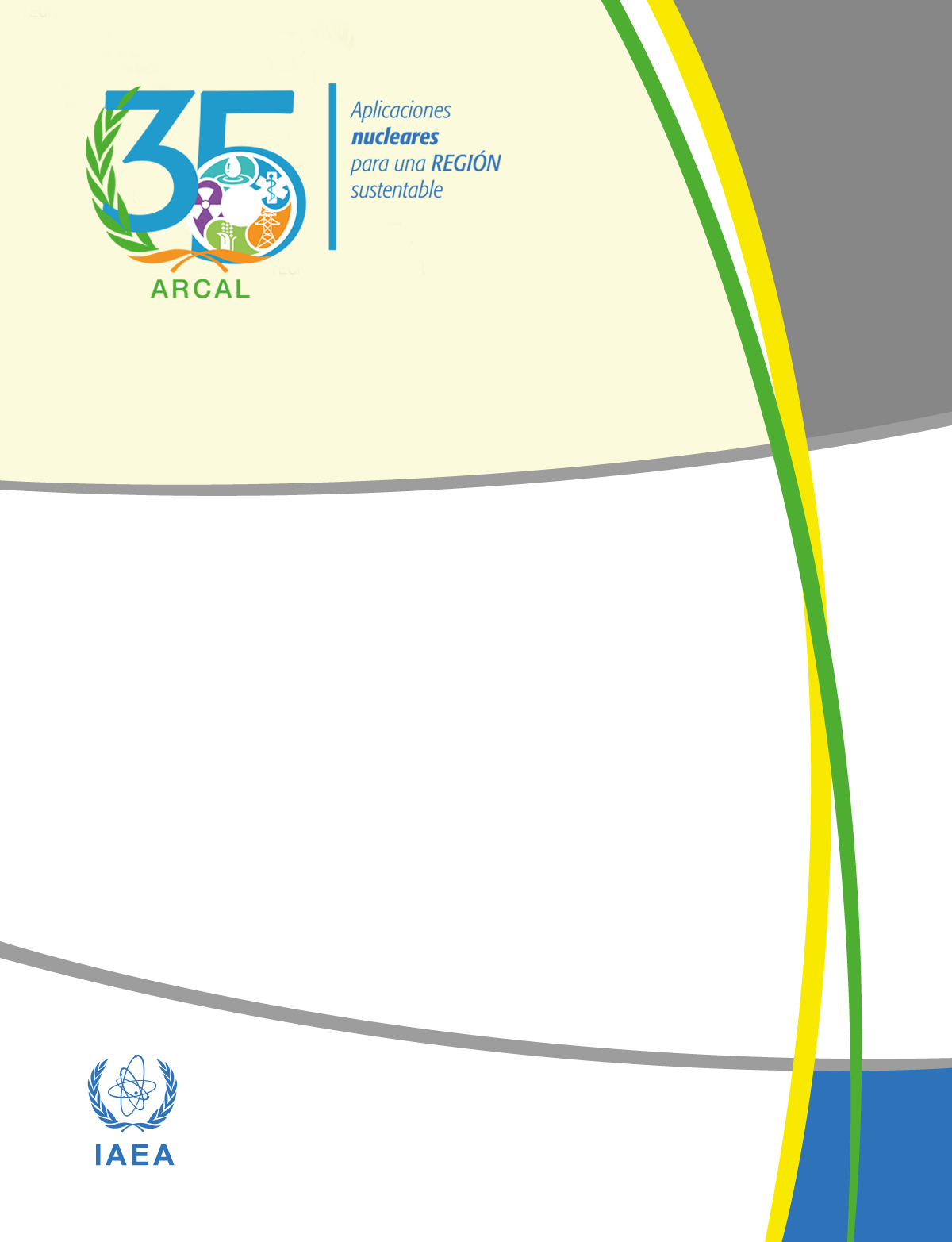  AGENDA ARCAL 2030Perfil Estratégico Regional para América Latina y el CaribeCONTENIDO1.	PRESENTACIÓN DE LA AGENDA ARCAL 2030	41.1.	INTRODUCCIÓN	41.2.	OBJETIVO DEL PERFIL ESTRATÉGICO REGIONAL……………... 51.3.	ALCANCE DEL PERFIL ESTRATÉGICO REGIONAL	51.4.	CONTENIDO DEL PERFIL ESTRATÉGICO REGIONAL	61.5.        METODOLOGÍA PARA LA FORMULACIÓN DEL PERFIL ESTRATÉGICO REGIONAL…………….61.6.	RESULTADOS GENERALES	71.7.	ESTRATEGIA PARA LA IMPLEMENTACIÓN DEL PERFIL ESTRATÉGICO REGIONAL	111.8.          PROCESO DE ELABORACIÓN DEL PERFIL ESTRATÉGICO REGIONAL 2022-2029……………….112.	Alimentación y agricultura	132.1.	Análisis general de la situación regional	142.2.	ANÁLISIS DAFO	192.2.1.	Fortalezas	192.2.2.	Debilidades	202.3.3.	Amenazas	212.4.4.	Oportunidades	222.3.	Necesidades O problemas	222.4.	Priorización de las necesidades/problemas	353.	SALUD HUMANA	393.1.	Análisis general de la situación regional	403.2.	ANÁLISIS DAFO	433.2.1.	Fortalezas	433.2.2.	Debilidades	453.2.3.	Amenazas	463.2.4.	Oportunidades	473.3.	Necesidades O Problemas	483.4.	Priorización de las necesidades/problemas	524.	AMBIENTE	574.1.	Análisis general de la situación regional	584.2.	ANÁLISIS DAFO	644.2.1.	Fortalezas	644.2.2.	Debilidades	654,2.3.	Amenazas	664.2.4.	Oportunidades	664.3.	Necesidades o problemas	674.4.	Priorización de las necesidades/problemas	705.	ENERGíA	745.1.	Análisis de la situación regional	755.2.	ANÁLISIS DAFO.	805.2.1.	Fortalezas	805.2.2.	Debilidades	815.2.3.	Amenazas	825.2.4.	Oportunidades	835.3.	Necesidades O problemas	835.4.	Priorización de Necesidades/Problemas	876.	SEGURIDAD RADIOLÓGICA	906.1.	Análisis general de la situación regional	916.2.	ANÁLISIS DAFO	986.2.1.	Fortalezas	986.2.2.	Debilidades	986.2.3.	Amenazas	1016.2.4.	Oportunidades	1016.3.	Necesidade O /problemas	1026.4.	Priorización de las necesidades/problemas	1097.	TECNOLOGÍAS CON RADIACIÓN	1157.1.	Análisis de la situación regional	1167.2.	Matriz DAFO	1267.2.1.	Fortalezas	1267.2.2.	Debilidades	1287.2.3.	Amenazas	1307.2.4.	Oportunidades	1307.3.	Necesidades O Problemas	1337.4.	Priorización de las Necesidades/Problemas	1378.       COMENTARIOS FINALES………………………………………….………141BIBLIOGRAFÍA	142Anexo 1. PER 2016/2012. Metodología para la Priorización	154GLOSARIO	160LISTA DE AUTORES Y REVISORES	1651 PRESENTACIÓN DE LA AGENDA ARCAL 2030INTRODUCCIÓNEl Perfil Estratégico Regional (PER) para América Latina y el Caribe vigente cubre el periodo 2016-2021, por lo que necesita ser actualizado y renovado teniendo en consideración tanto el grado de cumplimiento alcanzado de los objetivos estratégicos que se fijaron en su momento como las perspectivas de utilización de la tecnología nuclear en la región en los próximos años.La actualización y renovación del PER cubrirá el periodo 2022-2029, debiendo servir de referencia para la promoción y el desarrollo de actividades de cooperación entre los países de la región y para facilitar la programación de proyectos de carácter regional, dando continuidad al proceso de planificación que se hizo sobre la base del PER 2016-2021. Los Coordinadores Nacionales de ARCAL han acordado que el nuevo PER será titulado “Agenda ARCAL 2030” para facilitar la diseminación del mismo y coordinación de las actividades llevadas a cabo con la Agenda 2030 de Naciones Unidas. La planificación estratégica de los proyectos cubrirá el período 2022-2029 (de acuerdo con los ciclos de Cooperación Técnica) y la evaluación de los resultados de este marco estratégico será realizado en el 2030. Tal como ocurrió con la preparación del PER 2016-2021, el Organismo Internacional de Energía Atómica (OIEA) y el Acuerdo Regional de Cooperación para la Promoción de la Ciencia y la Tecnología Nucleares en América Latina y el Caribe (ARCAL) están cooperando estrechamente en la preparación de un marco de programación regional sólido, encaminado a satisfacer las necesidades prioritarias de la región que se identifiquen en su proceso de elaboración. En este proceso se tendrá en consideración las importantes ventajas que aporta ARCAL, como acuerdo intergubernamental, en la selección de propuestas de proyectos, la movilización de medios y recursos para facilitar el desarrollo de los proyectos y el seguimiento y evaluación de los proyectos de cooperación técnica regional ejecutados en el marco del Perfil Estratégico Regional (PER).Los aspectos que han sido considerados en la elaboración del PER son: la evaluación de los resultados obtenidos durante los ciclos de proyectos incluidos en el PER 2016-2021, la identificación de ajustes conceptuales y metodológicos necesarios para mejorar el proceso de elaboración del PER, instituciones involucradas y su grado de participación en los proyectos y la comunicación de los resultados de los proyectos y sus beneficios para la región.En el presente PER, el primer ciclo de proyectos corresponde al bienio 2022-2023 y la convocatoria para dicho ciclo se hará con base a la evaluación del PER-2016/2021, realizada en la reunión del Grupo de Seguimiento y Evaluación del PER, que se llevó a cabo en Viena, del 01al 05 de abril de 2019. En esta reunión, el Grupo de S y E, con el apoyo de los expertos temáticos y de los TO y los PMO del OIEA, identificaron las Necesidades/Problemas (N/P) del PER vigente que se deben considerar para el ciclo 2022/2023.Además de la indicación de las N/P para el ciclo 2022/2023, el Grupo de S y E presentó propuestas de temas y orientaciones para la elaboración del PER 2022/2029 que están plasmadas en el informe de la reunión del Grupo y. constituye uno de los documentos de referencia que se consideró en la reunión de trabajo, que se llevó a cabo del 04 al 08 de noviembre de 2019, en Viena.OBJETIVO DEL PERFIL ESTRATÉGICO REGIONALEl objetivo del PER 2022-2029 es establecer un marco de cooperación estratégico para la región de América Latina y el Caribe sobre la base de un análisis descriptivo de los problemas o necesidades más apremiantes en el contexto regional, que pueden ser afrontadas con el uso de tecnologías nucleares. El marco de cooperación del PER será una referencia programática de primera magnitud para la preparación de propuestas de programas y proyectos, tanto para ARCAL como para el OIEA, en lo que respecta a su Programa de Cooperación Técnica para la región. El presente PER servirá también para mejorar la cooperación regional mediante una adecuada comunicación y difusión de los impactos alcanzados con los proyectos de cooperación técnica, que pueda servir para atraer socios estratégicos, tanto de la región como de fuera de ella, para contar con proyectos con mayor beneficio e impacto.Es importante considerar que el PER 2022-2029 representa un marco base que es dinámico y que, considerando las condiciones y necesidades que la región presente en un momento determinado, podrán proponerse propuestas de proyectos que no hubieren estado cubiertos en este documento, siempre que estén en consonancia con los principios, normas y criterios de calidad del Programa de Cooperación Técnica del OIEA.ALCANCE DEL PERFIL ESTRATÉGICO REGIONALEl presente PER incluye los siguientes sectores prioritarios de aplicación de las técnicas nucleares:Alimentación y agricultura: seguridad alimentaria, agricultura, alimentación, veterinaria e industrialización.Salud Humana: medicina nuclear, radioterapia, física médica, radio-farmacia, nutrición.Ambiente: atmósfera, recursos hídricos y suelos. Energía: generación de energía eléctrica y reactores de investigación.Seguridad Radiológica: aspectos regulatorios, protección radiológica, incluyendo los trabajadores, paciente, público y ambiente.Tecnología con Radiación: agua, tecnología ambiente, ingeniería costera, materiales avanzados, medicina, patrimonio cultural, procesos industriales, recursos naturales, tecnologías de inspección,CONTENIDO DEL PERFIL ESTRATÉGICO REGIONAL El presente documento establece un perfil analítico descriptivo de las necesidades o problemas  más apremiantes de la región y establecerá la prioridad con la que pueden ser afrontadas mediante el uso de las tecnologías nucleares disponibles. Para ello, se han invitado profesionales en los diferentes grupos temáticos con el objeto de efectuar un análisis de debilidades, amenazas, fortalezas y oportunidades (DAFO).Dichos profesionales, para efectos de priorización, han otorgado atributos específicos a las necesidades o problemas relativos a su gravedad, tiempo, extensión, relevancia y nivel de dificultad. Los valores resultantes posibilitarán una comparación cuantitativa entre ellos, tomándose en cuenta, también, los diferentes niveles de desarrollo de cada país en las áreas temáticas. La metodología para priorización se presenta en el documento PER Antecedentes, Metodología y Proceso de Elaboración del PER para América Latina y El Caribe (a). La caracterización de la necesidad o problema contiene los siguientes elementos:Una justificación de la necesidad o problema que describa claramente la situación que se va a abordar. En esta justificación se debe establecer las líneas base, cualitativas y cuantitativas, de la situación diagnosticada.Un objetivo en el nivel estratégico que sea factible de ser alcanzado, considerando que tanto ARCAL como el PCT del OIEA operan con ciclos de 2 años, de acuerdo a su vigencia de 2022 a 2029, así como la limitación de recursos financieros disponibles.Un indicador de resultado para el objetivo que permita verificar su cumplimiento.Una expectativa de su posible impacto en la región. METODOLOGÍA PARA LA FORMULACIÓN DEL PERFIL ESTRATÉGICO REGIONALA partir de un diagnóstico sectorial regional y de la identificación de las necesidades o problemas priorizados, con sus respectivos objetivos estratégicos e indicadores, se ha formulado el PER para el período 2022-2029, tomando en cuenta los Objetivos de Desarrollo Sostenible de las Naciones Unidas, para los cuales la tecnología nuclear puede contribuir, de acuerdo con la orientación del Organismo Internacional de Energía Atómica (OIEA).El proceso de preparación del PER fue coordinado por el Grupo de Seguimiento y Evaluación del PER, compuesto por siete Coordinadores Nacionales de ARCAL y por un representante de la institución CIEMAT, de España, socio estratégico del ARCAL.Para la tarea de coordinación del proceso de preparación del PER, el Grupo de S y E contó con el apoyo de los siguientes participantes: Un Experto en Planificación.Un funcionario del OIEA designado por el Director de la División para América LatinaEl Grupo de Seguimiento y Evaluación mantuvo una estrecha comunicación con el Grupo Directivo de ARCAL a los efectos de informar sobre los trabajos en curso y recibir retroalimentación.Para la elaboración del PER, para cada uno de las Áreas Temáticas, se ha conformado un Grupo de Trabajo integrado por:Coordinador de Área Temática (CAT). Personal del OIEA: un Oficial de Administración de Programas (PMO) designado por el Director de la División para América Latina para prestar asistencia en materia de gestión de proyectos a cada uno de los sectores temáticos y Oficiales Técnicos (TO) designados a tal efecto por los Departamentos Técnicos del OIEA.Dos o tres expertos en el sector de referencia que van a proporcionar un balance de especialidades técnicas dentro de una misma temática, éstos son:Expertos de la región nominados a través de sus Coordinadores Nacionales de ARCAL, que serán los expertos líderes de su grupo.Los expertos indicados por los organismos regionales y/o de Naciones Unidas invitados a participar en el proceso de formulación del nuevo PER.Expertos del OIEA que serán nominados por la Secretaría para participar en los grupos de trabajo temáticos.RESULTADOS GENERALESUn total de 44 Necesidades/Problemas fueron identificadas por los Grupos Temáticos. El análisis específico, conforme a la metodología aplicada, se encuentra en cada una de las secciones de este documento. A continuación, se presentan los resultados generales de las mismas.Necesidades/Problemas en Alimentación y Agricultura:A1. Mejoramiento de prácticas de manejo de agua, suelo, agroquímicos y biofertilizantes (incluido la fijación biológica de nitrógeno) en LAC.A2. Mejoramiento de cultivos alimenticios y de importancia económica para diversas condiciones de estrés bióticos y abióticos.A3. Mejoramiento de animales de reconocida importancia económica y apoyo a iniciativas para mejorar el rendimiento/producción y el potencial comercial de animales de la biodiversidad regional.A4. Ocurrencia de enfermedades de carácter transfronterizo y de declaración obligatoria, incluyendo aquellas que tienen repercusiones zoonóticas.A5. Disponibilidad de alimentos de origen animal (incluyendo los productos derivados de la acuicultura) y vegetal que cumplan con los estándares de seguridad y calidad.A6. Daño causado por las plagas en alimentos animales y vegetales.A7. Apoyar iniciativas para el desarrollo de la acuicultura en la región.A8. Fortalecimiento de las estrategias de control de mosquitosNecesidades/Problemas en Salud Humana:S1. Insuficiente número de profesionales capacitados y guías clínicas armonizadas para el uso de las nuevas tecnologías en el marco de la multimodalidad de imágenes para el diagnóstico, estratificación de riesgo, así como guías para un tratamiento adecuado de las enfermedades cardiovasculares y cerebrovasculares.S2. Insuficiente número de profesionales capacitados y guías clínicas armonizadas, para la utilización y desarrollo de radiofármacos y dosimetría para diagnóstico y tratamiento con teranósticos.S3. Insuficiente número de profesionales capacitados y guías clínicas armonizadas para el uso de las nuevas tecnologías en medicina nuclear e imágenes diagnósticas, principalmente equipos híbridos y mejoramiento del equipamiento existente.S4. Insuficiencia de recurso humano calificado en física médica en la región.  S5. Falta de servicios de radioterapia que dispongan de la tecnología adecuada, del recurso humano calificado y que utilice al máximo y de forma segura la tecnología disponible.S6. Necesidad de adecuación tecnológica con aumento del número de unidades de braquiterapia y formación del recurso humano.S7. Necesidad de fortalecer los sistemas de gestión de la calidad en medicina de las radiaciones en la región.S8. Insuficiente capacidad para realizar las intervenciones necesarias para mejorar el estado nutricional de la población.Necesidades/Problemas en Ambiente:M1. Insuficiente conocimiento de la disponibilidad e inadecuada gestión de los Recursos Hídricos.M2. Insuficiente conocimiento sobre la calidad de agua y de las posibles fuentes que contribuyen a su contaminación.M3. Insuficiente conocimiento de los principales procesos que afectan las zonas costeras, océanos y los recursos marinos.M4. Insuficiente conocimiento de los niveles de concentración de partículas y aerosoles atmosféricos, su composición e impacto en la salud humana.M5. Insuficiente evaluación de la degradación y contaminación del suelo y su impacto en la salud humana.Necesidades/Problemas en Energía:E1. Incorporación del tema sistemas energéticos en los programas educativos, en los diferentes niveles de educación desde escolar a grado universitario en la región.E2. Consolidación de una red para el intercambio de información y coordinación de estrategias desde los operadores de los reactores de investigación hasta el usuario final de los radioisótopos.E3. Disponer de planes energéticos nacionales, sub regionales y/o regionales contemplando los Objetivos de desarrollo Sostenible Nro. 7 Energía accesible y no contaminante y Nro. 13 Acción por el Clima.E4. Incorporar en los fórums de discusión de planificación energética en la región el concepto CLEW.E5. Extensión de vida útil de las centrales nucleares.Necesidades/Problemas en Seguridad Radiológica:R1. Limitaciones de algunos reguladores en el control de instalaciones y actividades (rayos X de uso médico, nuevas tecnologías, etc.) y de algunos gobiernos para establecer y mantener un apropiado marco gubernamental, jurídico y regulador para la seguridad.R2 Insuficiente implementación de los requisitos y recomendaciones internacionales de seguridad para el control de la exposición ocupacional, con énfasis en dosimetría de extremidades y cristalino, dosimetría interna, monitorización de puestos de trabajo, sistemas de calidad de los laboratorios y registros nacionales de dosis.R3. Limitaciones en las capacidades de calibración en protección radiológica, radiodiagnóstico y radioterapia, por parte de los Laboratorios de Calibración Dosimétrica de la región.R4. Insuficiente implementación de los requisitos y recomendaciones internacionales de seguridad y de las 10 acciones de la Convocatoria de Bonn para el control de la exposición médica, con énfasis en tecnologías avanzadas en radioterapia, procedimientos intervencionistas y fluoroscópicos, radiología digital, tomosíntesis, CBCT odontológico, tomografía computada multicortes y sistemas híbridos (SPECT/CT y PET/CT).R5. Insuficiente implementación de los requisitos y recomendaciones internacionales de seguridad para la protección radiológica del público, del ambiente y en la gestión de desechos radiactivos, con énfasis en políticas y estrategias nacionales, gestión de fuentes en desuso e identificación y solución de situaciones radiológicas debido a presencia de NORM.R6. Limitadas capacidades de planificación, notificación y respuesta a emergencias radiológica de los países, incluido el análisis sistemático de los accidentes y la diseminación de la información.R7. Insuficiente implementación de los requisitos y recomendaciones internacionales de educación y capacitación en seguridad radiológica, del transporte y de los desechos para todo el personal involucrado, con énfasis en estrategias nacionales.R8. Insuficiente control regulatorio del material radiactivo cuando se encuentra en el dominio público, esto es durante el transporte.R9. Insuficiente implementación de los requisitos internacionales de liderazgo y gestión para la seguridad en usuarios finales, servicios de apoyo científico-técnicos y reguladores.R10. Limitada capacidad para la evaluación de seguridad de instalaciones y actividades, con énfasis en reactores, ciclotrones, radiofarmacia y en situaciones de exposiciones existentes.Necesidades/Problemas en Tecnologías con Radiación:T1. Tratamiento de aguas residuales domésticas, industriales y farmacéuticas por procesamiento de radiación (fármacos, compuestos orgánicos, contaminación biológica, microplásticos, etc.). T2. Tratamiento fitosanitario de alimentos frescos, congelados, deshidratados y procesados por radiación ionizante.T3. Harmonización de sistemas de control y gestión de calidad en irradiadores (QA/QC) e inter-comparaciones dosimétricas.T4. Desarrollo de materiales innovadores, competitivos y amigables con el medio ambiente para la salud, agricultura e industria, empleando tecnologías con radiación (nanotecnología, materiales compuestos, nuevas fórmulas curables, etc.).T5. Aumento de la competitividad de la industria por medio de la optimización de procesos y disminución del impacto ambiental, utilizando tecnologías con radiación (trazadores y aplicaciones de fuentes selladas).T6. Caracterización y preservación de objetos tangibles de patrimonio cultural y materiales archivados por técnicas nucleares.T7. Armonizar metodologías y capacitar personal de acuerdo a estándares y esquemas de certificación para técnicas avanzadas de ensayos no destructivos.T8. Transformación sustentable de recursos naturales no tóxicos renovables de la región (polímeros naturales) para el incremento de la producción agrícola y disminución de los residuos y la contaminación.ESTRATEGIA PARA LA IMPLEMENTACIÓN DEL PERFIL ESTRATÉGICO REGIONALPara alcanzar los resultados de largo plazo planteados en el PER se requiere de la formulación de objetivos específicos y de indicadores precisos, a partir de líneas de base actualizadas y que posibilitan la formulación de metas que se deben alcanzar a través de los programas de cooperación técnica.Con este objetivo se identificó la necesidad de establecer una estrategia de implementación del PER, a partir de la formulación y la priorización de las necesidades/problemas identificadas para cada sector, el que será presentado en un documento complementar.A continuación, se presenta el resultado detallado de los análisis y formulaciones de las necesidades/problemas para cada uno de los sectores temáticos del PER.PROCESO DE ELABORACIÓN DEL PERFIL ESTRATÉGICO REGIONAL 2022-2029El proceso para la elaboración del PER 2022-2029 se dio a través de reuniones del Grupo de Seguimiento y Evaluación, de acuerdo al cronograma de trabajo que se presenta a continuación:1ª Reunión del Grupo de Seguimiento y Evaluación.Lugar: VienaFecha: 05-07 noviembre 2018Duración: 3 díasEn esta reunión el Grupo de S y E elaboró los ToR para la evaluación del PER-2016/2021 y el cronograma para recabar informaciones a respecto de la ejecución o situación de los proyectos del período abarcado por el PER vigente.2ª Reunión del Grupo de Seguimiento y Evaluación.Lugar: VienaFecha: 01-05 abril 2019Duración: 1 semanaA esta reunión se integraron los expertos temáticos invitados a participar del proceso de evaluación de los proyectos, así como los TO y los PMO del Organismo.Durante la semana de trabajo se evaluaron los proyectos que correspondientes al PER 2016/2021, según las orientaciones de los ToR para seguimiento y evaluación de proyectos y se elaboró el informe de la reunión que servirá como documento de referencia para la elaboración del PER-2022/2029.XX Reunión del OCTALugar: CubaFecha: 20-24 mayo 2019Duración: 1 semanaEn esta reunión del OCTA se discutió, ajustó y se aprobó los Término de Referencia (ToR) para la elaboración del PER-2022/2029 y, junto con ello, las elecciones de las Necesidades/Problemas para el bienio 2022-2023, a partir de la evaluación que se hizo en la reunión de abril de 2019.XX Reunión del ORALugar: VienaFecha: septiembre 2019Duración: 1 díaEn esta reunión del ORA se discutió, ajustó y se aprobó los ToR para la elaboración del PER-2022/2029.1ª Reunión de los Grupos Temáticos.Lugar: VienaFecha: 04-08 noviembre 2019Duración: 1 semanaEn esta reunión se hizo el diagnóstico estratégico sectorial, con identificación de las necesidades o problemas para el período 2022-2029, sus objetivos estratégicos, indicadores de resultado y la respectiva priorización, que se encuentran plasmados en este documento.ALIMENTACIÓN Y AGRICULTURAI. Análisis General de la Situación Regional. En lo que respecta al sector Alimentación y Agricultura, muchas de las características de la Matriz DAFO analizadas en el PER anterior todavía prevalecen en la región, pero nuevas oportunidades han apareciendo con destaque, asociadas a la gran diversidad climática, biológica y de recursos naturales (disponibilidad de tierras, agua, etc.) que posee, la región, factores estos que tendrán un reflejo en el potencial aumento de la producción de alimentos de calidad. Se partió del principio de definir las necesidades y problemas de manera independiente de la aplicación de las técnicas nucleares y luego, después de un análisis sobre las posibilidades de solución a esas Necesidades/Problemas, se encontró que en muchas de ellas las técnicas nucleares son herramientas de gran valor, como se verá más adelante. Los principales desafíos atenderán los Objetivos de Desarrollo Sostenible (ODS) de la ONU: ODS 1 (Erradicación de la pobreza), 2 (Hambre cero), 3 (Buena salud y bienestar). 8 (Empleo digno y crecimiento económico), 13 (Combate a las alteraciones climáticas).Se debe destacar también que los subsectores que fueron cubiertos en este trabajo son los mismos considerados en el PER anterior, dentro de los cuatro grandes temas: agricultura, alimentación, salud animal e, industrialización, siendo ellos:Inducción de mutaciones, selección y mejoramiento genético de plantasGestión integrada de suelos, agua, plantas, fertilizantes y protección ambientalManejo integrado de plagas y control de enfermedades que afectan plantas y animalesProducción y sanidad animalAlimentos de calidad (incluidos alimentos funcionales), libre de residuos tóxicos o substancias dañinas a la salud.Se estima que actualmente la población mundial sea de 7,350 millones de habitantes, de los cuales aproximadamente el 9%, vive en América Latina y el Caribe (ALyC) (FAOSTAT, 2019). De éstos,  debido al creciente éxodo rural hacia las áreas urbanas, sólo un promedio de 25% vive en zonas rurales, siendo que en los países más pobres esta proporción es superior al 40%, destacándose que a pesar de los esfuerzos en disminuir la pobreza, el medio rural todavía responde por 29% de la pobreza y 41% de la pobreza extrema de la Región (CEPAL, 2018; FAO, 2018a; FAO, FIDA y PMA, 2016),  razón por lo cual el atendimiento a este sector contribuye, de manera indiscutible, para aliviar el hambre y para el progreso económico para  millones de habitantes de la región (ODS  2, 3,  y 8) (Naciones Unidas, 2018). En la región, la agricultura puede ser agrupada en dos grandes grupos, los pequeños agricultores que son una gran mayoría, pero con pequeña fracción del área agrícola total, sin embargo producen más del 70 % de los alimentos consumidos diariamente por la población, con mínima tecnología agrícola o agricultura extractiva o de subsistencia. El otro grupo menor, los grandes productores, que responden por la mayor parte del agronegocio de la región. La región de ALYC ocupa 12.1 % de la superficie agrícola mundial (1592.76 Mha) y posee una de las mayores áreas (980 M ha) del mundo potenciales para uso en la agricultura, que descontado la superficie actualmente en uso, resta todavía cerca de 787.27 Mha (FAOSTAT, 2019). De ello se deduce que la región todavía puede expandir su área agrícola, con seguridad, en por lo menos cuatro veces. Todo esto unido a la alta diversidad biológica que posee, la región presenta la mayor fortaleza y oportunidad para el futuro desarrollo de la humanidad, por lo menos en lo que respecta a la producción de alimentos. Se debe destacar el alto potencial de desarrollo de la acuicultura regional, que está en pleno desarrollo (FAO, 2018b). Por eso, la FAO considera que teniendo en cuenta el crecimiento de la población mundial que en 2050 puede superar los 9 mil millones de personas, el crecimiento en la producción de alimentos debe ser superior a 70% (FAO, 2009, 2012). Teniendo en cuenta los recursos potenciales disponibles, se espera que la región garantice la producción de más del 30% de la demanda de alimentos del mundo en ese momento. De ahí la urgencia de desarrollo de tecnologías agrícolas sostenibles en la región para atender los ODS 2 (Hambre cero) y, 3 (Buena salud y bienestar) (Naciones Unidas, 2018).En las últimas décadas hubo grandes avances en lo que respecta al control del hambre y desnutrición. Durante este periodo el porcentaje de la población afectada disminuyó del 13.5% al 6.5% en la actualidad. Sin embargo, todavía viven en la región alrededor de 42 millones de personas afectadas por la subnutrición, principalmente en los países andinos, Mesoamérica y el Caribe. Este problema está asociado con el contrastante desarrollo agrícola de producción de alimentos (granos, cereales, carne, leche, entre otros) entre las subregiones. Pocos países como Argentina, Brasil y Uruguay producen entre 5 y 10 veces su demanda actual de alimentos, pero en los otros países todavía hay un gran espacio a recorrer (Guareschi et al., 2019). Un desafío para para atender los ODS, 2 (Hambre cero) (Naciones Unidas, 2018).Se debe destacar que a partir de 2011 se observa un estancamiento en los indicadores de reducción de la pobreza regional, y en algunas subregiones los índices han retrocedido. Si esta situación prevalece en la región no se alcanzará la meta regional del ODS 2 de poner fin al hambre y a todas las formas de malnutrición para el 2030 (FAO, FIDA y PMA, 2016). En contraste con esta situación, la Región ha dado pasos importantes para erradicar la desnutrición infantil, disminuir la mortalidad materna, neonatal y en los niños menores de 5 años, y la mortalidad causada por enfermedades no transmisibles, lo que indica que se sigue en buen camino para cumplir las primeras dos metas del ODS 3 (FAO y OPS, 2017) (Naciones Unidas, 2018).La región tiene un alto potencial de ofrecer nuevos cultivos alimenticios al mundo, debido a poseer cinco de los diez mega centros de biodiversidad del planeta (Brasil, Chile, México, Paraguay y Perú) (IANAS, 2017). En el área de cultivos agrícolas, el nuevo mundo, en que se localiza la región, ha proporcionado la mayor diversidad de cultivos que hoy son la base de la alimentación de la humanidad (Papa, maíz, frijol, tomate, yuca, cucurbitáceas, palta, cacao, ají, entre otros), Otras raíces, tuberosas y cereales (Amaranto, kiwicha, quinua, entre otras) están en plena expansión y uso. En el ámbito de la actividad pecuaria, ALyC poseen grandes poblaciones (450 M cab. de las principales especies ganaderas, distribuidas en las distintas subregiones y que son la base económica de diversos sectores, tanto para el comercio local y regional como para explotación en larga escala industrial y exportación de sus derivados. Por su característica autóctona (como en el caso de los camélidos sudamericanos), o por ser introducidos por lo menos hace 200 años, a través de los colonizadores europeos (como en el caso de los bovinos, ovinos, caprinos y bufalinos), esas poblaciones poseen conjuntos génicos especiales y seleccionados que les confiere combinación ajustada y adaptación a las distintas zonas agro ecológicas de la región. Por todo esto, a la América Latina y el Caribe se le considera un baluarte de la seguridad alimentaria mundial.La región de ALyC produce el 14% del total mundial de los alimentos y contribuye al 23% de las exportaciones mundiales de productos básicos agrícolas y pesqueros. Para la próxima década se espera un crecimiento de 22% en la producción agrícola (60% debido al rendimiento y 40% debido a la expansión del área agrícola), el triplo de la media mundial de 7%. En el sector ganadero se espera un aumento de 16%, ocho veces mayor que la media mundial de 2%. El consumo regional de carnes aumentará en cerca de 8Mt (17%). La producción regional de carne será más orientada a las exportaciones (OCDE-FAO, 2019). Contribuye para atender los ODS 2 (Hambre cero) (Naciones Unidas, 2018).En síntesis, si bien la producción de alimentos en la región presenta resultados generales positivos, también afronta una serie de desafíos cruciales que deben ser superados en los próximos años para alcanzar un desarrollo alimentario sostenido compatible con mayores niveles de crecimiento y bienestar social, vinculados a la conservación y utilización de la diversidad biológica y sin detrimento de los recursos naturales. Para que este desarrollo ocurra, la condición sine qua non es que la actividad agropecuaria regional crezca significativamente y de forma sostenible. Numerosos especialistas en desarrollo económico han identificado al cambio tecnológico como la variable que más aporta al crecimiento económico. En ALyC, por ejemplo, se calcula que alrededor del 40 por ciento de las mejoras logradas en la producción agropecuaria son atribuibles al cambio tecnológico, muy similar a lo que se observa en el mundo, donde se considera que en los últimos 50 años más de 40% de la tasa de incremento en la producción de alimentos se ha debido al uso de fertilizantes nitrogenados (OECD, 2011). El atendimiento a este problema ayudará al cumplimiento del ODS 2, 3, 8 y 13 (Naciones Unidas, 2018).En cuanto al uso del nutriente nitrógeno, el más impactante en la producción agrícola, se debe destacar que la región ha desarrollado con suceso la tecnología de la Fijación biológica de N2 del aire (FBN) por microorganismos en simbiosis o asociados a los cultivos, especialmente a leguminosas como la soya. La técnica de la FBN responde por más del 62% la demanda de N de la agricultura de ALyC. Sólo el cultivo de soya que ocupa 60 Mha, produce más de 64Mt de proteína, además de aceite para consumo humano e para bioenergía (Guareschi, et al., 2019). Contribuye para atender los ODS 2 (Hambre cero), 7 (Energía accesible y limpia) e 13 (Combate a las alteraciones climáticas) (Naciones Unidas, 2018).Como mencionado anteriormente, ALyC con 9% de la población mundial responden por 14% de la producción mundial de alimentos, y por 23% de las exportaciones mundiales de productos básicos agrícolas y pesqueros. Así, la región presenta uno de los índices de producción per cápita de granos y cereales (1.9 kg/hab/día) más altos del mundo, sin embargo 6,5% de su población (42Mhab.) presentan alto grado de subnutrición, debido principalmente a la pobreza extrema, sin recursos económicos para obtener alimentos (OCDE-FAO, 2019). Aparte de Argentina, Brasil, México y Uruguay, la mayoría de los países dependen principalmente del desarrollo de la actividad agropecuaria. El atendimiento a este desafío ayudaría alcanzar los ODS 2 (Hambre cero), 7 (Energía accesible y limpia) e 13 (Combate a las alteraciones climáticas) (Naciones Unidas, 2018).Se debe destacar que en la agricultura regional, tanto la desarrollada basada en el uso intensivo de agroquímicos (Fertilizantes y pesticidas, etc) y la menos desarrollada o extractiva llamada también de “subsistencia”, que está basada principalmente en la explotación de la pobreza de los suelo, vienen causando un alto costo ambiental, destacándose la degradación de las tierras, la biodiversidad y de los recursos naturales. Alto riesgo de no atender los ODS 12 (Consumo y producción responsables), 13 (Combate a las alteraciones climáticas), 15 (Vida sobre la tierra) (Naciones Unidas, 2018). Por otro lado, se debe destacar en la región el alto potencial de la acuicultura. El mundo consume alrededor de 172 Mt de pescado (captura y cultivo) e derivados. El consumo per cápita mundial es de 20.6kg/hab/año y debe alcanzar 21.5 kg/ha/año el 2030. La ALyC presenta un consumo per cápita de 10kg/hab/año. En 2030 la producción (pesca y acuicultura) de la región debe crecer en 24.2%, pasando de 12.9Mt para 16 Mt, pero, el mayor crecimiento se dará en la acuicultura con 49%, con mayor destaque para Brasil y Chile, siendo las especies más cultivados carpa, tilapia, salmón, camarones y ostras. Así la región continuará siendo la segunda mayor productora del mundo, después de Asia  (OCDE-FAO, 2019; FAO, 2018b). Contribuye para atender los ODS 2 (Hambre cero), 3 (Buena salud y bienestar) (Naciones Unidas, 2018).I.1 Dificultades que necesitan ser superadas para contribuir significativamente para la seguridad alimentaria de la región y del mundo.Se debe considerar que el haber posicionado la actividad agropecuaria como un proveedor neto de alimentos y como un sector estratégico para el desarrollo regional, ha traído también como contrapartida consecuencias negativas tales como: una progresiva degradación de tierras arables y erosión debido a su uso intensivo con prácticas de manejo inadecuadas, con inadecuado uso de la fertilización e irrigación (riesgo de pérdidas de tierras por salinidad, debido al descuido con el drenaje); la reducción incesante de la superficie boscosa natural a cambio de ampliar la superficie de producción de pasturas y de cultivos industriales de exportación. La intensificación agrícola también viene contribuyendo al deterioro del medio ambiente reflejado en la pérdida de la biodiversidad debido a la sustitución del cultivo de especies nativas por cultivos de alto valor comercial, y la frecuente contaminación por agroquímicos utilizados en el control de plagas y en el tratamiento pos-cosecha de los productos agrícolas. Se debe destacar también las pérdidas de alimentos durante y pos-cosecha. Éste último debido a problemas con el transporte, e inadecuada conservación y almacenaje (producción de micotoxinas, por ejemplo). El atendimiento a este desafío ayudaría alcanzar los ODS 2 (Hambre cero), 3 (Buena salud y bienestar), 7 (Energía accesible y limpia) e 13 (Combate a las alteraciones climáticas) (Naciones Unidas, 2018).En la región, el cambio tecnológico todavía es insuficiente para atender exitosamente la creciente demanda por alimentos para atender los mercados internos y la apertura comercial internacional y explotar las oportunidades que la misma brinda, asumiendo como paradigma un desarrollo agrícola sostenible cimentado en el aumento de la producción y exportación de productos agropecuarios sin efectos colaterales para la salud humana y daño al medio ambiente. Entre estas tecnologías se destacan sistemas de manejo sustentables como la Siembra directa (labranza cero) y el Sistema de  Integración Agricultura Pecuaria, que rota periodos de cultivos de granos y cereales con periodos de pasturas, sistemas que actualmente se encuentran bien difundidos en Brasil, Argentina y Paraguay, pero es necesario su expansión/adaptación para las otras subregiones. Se debe destacar que el sistema de integración agricultura-pecuaria ofrece las mejores perspectivas para recuperar las pasturas degradadas (+300Mha), y a través de esto contribuir para la mitigación de la emisión de gases de efecto invernadero, disminuyendo la tasa de emisión de metano por unidad de producto (carne o leche) y aumento del secuestro de C en el suelo. El atendimiento a este desafío ayudará alcanzar los ODS 2 (Hambre cero), 3 (Buena salud y bienestar), 8 (Empleo digno y crecimiento económico) y 13 (Combate a las alteraciones climáticas) (Naciones Unidas, 2018).En las subregiones América del sur y Caribe existe un inadecuado control de diversas plagas agrícolas, en el que se destacan las plagas de las moscas de la fruta y de hortalizas que producen pérdidas entre 20 y 40%. En cuanto a las plagas que afectan la producción pecuaria como el gusano barrenador del nuevo mundo (Cochliomyia hominivorax, etc), reducen el rendimiento y la calidad de la carne, leche y cuero. Riesgo de atendimiento al ODS 2, 3, 8 (Naciones Unidas, 2018). El atendimiento a este desafío contribuirá atender los ODS 2 (Hambre cero), 3 (Buena salud y bienestar), 8 (Empleo digno y crecimiento económico) (Naciones Unidas, 2018). En la subregión de América del Sur, está surgiendo una nueva plaga (Lobesia botrana) que ataca a los frutos de la vid, detectada recientemente en Chile y Argentina, con alto riesgo de expandirse para el área productora de vid de Uruguay, Paraguay, Brasil, Bolivia y Perú, afectando la producción y comercio de la fruta y la industria vitivinícola de Sudamérica.  El atendimiento a este desafío contribuirá atender los ODS 3 (Buena salud y bienestar), 8 (Empleo digno y crecimiento económico) (Naciones Unidas, 2018). La pecuaria regional sufre el riesgo de enfermedades transfronterizas (Fiebre aftosa, gripe aviaria e encefalopatía espongiforme), favorecido entre otros por la inmensa frontera entre los países, superior a más de 50,000 km, una vez que en la mayoría de los países el control es mínimo. Su atención contribuiría para alcanzar los ODS 2 (Hambre cero), 3 (Buena salud y bienestar), 8 (Empleo digno y crecimiento económico) (Naciones Unidas, 2018). La agropecuaria regional avanza para áreas marginales, de baja capacidad productiva, con suelos pobres y falta de variedades resistentes a diversas condiciones de estreses bióticos y abióticos (plagas, enfermedades, limitaciones de humedad, salinidad, acidez, etc.), acelerados por el cambio climático, que necesita una permanente atención del mejoramiento genético.  Para esto el mejoramiento genético en general debe dar también atención a la preservación de la biodiversidad de plantas y animales. Su atención contribuiría para alcanzar los ODS 8 (Empleo digno y crecimiento económico) y 13 (Combate a las alteraciones climáticas) (Naciones Unidas, 2018).El desarrollo regional de la acuicultura dependerá de mejorar estrategias de nutrición, control sanitario, mejoramiento genético y conservación de la biodiversidad natural de la acuicultura (camarones, diversas especies de peces, ostras, etc.). Su atención contribuirá a los ODS 2 (Hambre cero), 8 (Empleo digno y crecimiento económico) (Naciones Unidas, 2018).Con relación a la calidad de los alimentos, la intensificación de la agricultura, pecuaria y la industrialización de los alimentos, está asociado al creciente uso de agroquímicos (fertilizantes, pesticidas, hormonas y diversos conservantes), cuyos residuos pueden superar los límites internacionales permisibles, con fuerte riesgo de rechazos y pérdidas económicas para la región.  Su atención contribuirá para los ODS 2 (Hambre cero), 3 (Buena salud y bienestar) (Naciones Unidas, 2018).El vacío de cambios tecnológicos existente en los cuales la tecnología nuclear puede coadyuvar se presenta en los temas de desarrollo de buenas prácticas en el uso y manejo de los recursos suelo y agua; mejoramiento genético de especies agrícolas y pecuarias, tradicionales y no tradicionales; prevención, supresión o erradicación de plagas y enfermedades agrícolas y pecuarias transfronterizas; manejo de las limitantes sanitarias y genéticas en el cultivo de especies pecuarias y organismos acuáticos cautivos; el diagnóstico oportuno de enfermedades animales, y el control y monitoreo de la presencia de substancias tóxicas para la salud en los alimentos, prevención de residuos de riesgo a la salud humana en alimentos, y fortalecimiento de las redes y capacidad para soporte de servicios analíticos, como se verá más adelante. Todas orientadas a alcanzar diversos ODS (Naciones Unidas, 2018).I.2. Contribución para los Objetivos de Desarrollo Sostenible de las Naciones Unidas. El Diagnóstico de la situación del área temática Alimentación y Agricultura en América Latina y Caribe, permitió identificar las principales dificultades que necesitan ser superadas para contribuir significativamente a la seguridad alimentaria de la región y del mundo. Todos estos desafíos contribuirán atender principalmente los ODS  2 (Hambre cero), 3 (Buena salud y bienestar), 7 (Energía accesible y limpia), 8 (Empleo digno y crecimiento económico), 13 (Combate a las alteraciones climáticas) y 15 (Vida sobre la tierra) (Naciones Unidas, 2018).II. Análisis DAFO.1. Fortalezas.	Existencia de emprendedores locales capaces de adoptar tecnologías innovadoras en el sector agropecuario y de acuicultura.La diversidad edafoclimática permite a la región ser un importante proveedor mundial de gran diversidad de productos agropecuarios de importancia alimenticia e industrial. Es responsable de un porcentaje significativo del comercio mundial de productos agrícolas y pecuarios, como soya, azúcar, café, frutas, carne, pescados y productos lácteos. La región posee gran disponibilidad potencial de tierras inexplotadas o sub utilizadas, para la extensión de la actividad agropecuaria, equivalente a cerca de 4 veces la actual área en uso. Así mismo posee 64% del agua dulce del mundo, con alto potencial de uso en la agricultura irrigada, vislumbrado aumento significativo en la producción agropecuaria.La región posee niveles extremadamente altos de biodiversidad con posibilidad de ofrecer a la comunidad mundial, nuevas especies de productos agropecuarios y acuicultura con potencial económico y alto valor nutritivo o medicinal (granos, cereales, raíces, tubérculos, frutas, camélidos, peces, mariscos y otros). Desarrollo y aplicación de técnicas agrícolas, tales como fijación biológica de nitrógeno, mejoramiento genético de animales y plantas, siembra directa, sistema de integración agricultura-pecuaria, y control biológico de plagas para la producción sostenible de alimentos en la región, con la existencia de instituciones científicas y tecnológicas con personal capacitado.La expansión de la agricultura sostenible en las inmensas áreas agrícolas contribuirá para aumentar el secuestro de C en el suelo, y contribuir a la mitigación del efecto invernadero el cual ayuda a la reducción de los efectos del cambio climático.El incremento de los servicios nacionales y acuerdos subregionales para la prevención y control de plagas y enfermedades transfronterizas, que contribuye para la supresión o erradicación subregional de plagas agrícolas y enfermedades pecuarias, destacándose la plaga del gusano barrenador del ganado (GBG)Políticas públicas para promover la seguridad alimentaria se vienen implementando en la región.Existencia de sistemas de gestión de riesgos: agroclimáticos, enfermedades emergentes, contaminantes de alimentos y medioambientales.La región posee amplias áreas de recursos hídricos (mares, ríos y lagos) con potencial para aumentar en más de 46% la acuicultura regional hasta el 2030. 2. DebilidadesLas instituciones científicas y tecnológicas trabajan aisladamente y realizan actividades repetidas, siendo notoria la falta de estudios o investigaciones permanentes en Red a nivel regional. Notoria falta de continuidad en la investigación y difusión de tecnologías debido a la rotación frecuente en la dirección de los programas de investigación y en los servicios nacionales de sanidad.Insuficiente participación del sector privado en las iniciativas de desarrollo científico y tecnológico en el área.Inadecuada coordinación entre los Organismos Internacionales relacionados con la seguridad alimentaria en la región.Insuficiente aplicación de la biotecnología en la región para atendedor las necesidades del sector agropecuario.No se ha alcanzado la producción para atender la demanda de alimentos básicos en algunos países de la región, especialmente en la Subregión Andina, parte de Mesoamérica y en el Caribe, con riesgo de no cumplir con el Objetivo de desarrollo sustentable 2 (ODS2), de terminar con el hambre y cualquier forma de malnutrición hasta el 2030.La inadecuada implementación de estándares internacionales de calidad en los productos alimenticios de consumo doméstico y para la exportación, con riesgo potencial para la salud humana, como también para atender adecuadamente las exigencias de los mercados.Pérdidas significativas de alimentos en post cosecha por falta de infraestructura adecuada.Aparición potencial de nuevas plagas y malezas por los efectos del cambio climático y la resistencia debido al uso irracional de agroquímicos y medicamentos, que se suma a la contaminación ambiental con esos productos. Limitado acceso a la extensión y transferencia de tecnología a los productores rurales. Baja disponibilidad de variedades/razas de plantas y animales tolerantes a estreses bióticos y abióticos influenciados por el cambio climático.3. Amenazas Introducción y expansión de plagas y enfermedades no nativas o endémicas emergentes y reemergentes en la región, lo que conlleva al uso excesivo de pesticidas para aliviar el control. Por ejemplo, el surgimiento de una nueva plaga (Lobesia botrana) de los frutos de la vid detectada recientemente en Chile y Argentina, con alto riesgo de expandirse para el área productora de vid de Uruguay, Paraguay, Brasil, Bolivia y Perú, afectando la producción y comercio de la fruta y la industria vitivinícola de Sudamérica.Reducción de las tierras cultivables para la producción de alimentos básicos, por el crecimiento de cultivos para uso industrial.  (soya, maíz, azúcar equivalente, etc.).Existencia de barreras no arancelarias a los productos agropecuarios de la región.
Reducción de la productividad agropecuaria por efecto de los cambios climáticos globales.4. Oportunidades Creciente demanda del mercado internacional de productos agropecuarios y acuáticos. La región tiene un potencial para ayudar cubrir la demanda mundial de alimentos en 2030. De acuerdo con la FAO, en el 2050 Brasil tiene el potencial de cubrir 28% de la demanda de alimentos del mundo.Creciente demanda de alimentos con calidades especiales, como los alimentos funcionales (ricos en fibras alimentares, minerales, vitaminas, antioxidantes, pre y probióticos).Apertura de los países para la firma de acuerdos de cooperación científica y tecnológica, sumada a la capacidad local de crear acuerdos sinérgicos entre el sector público y privados.III. Necesidades o Problemas A seguir se presentan las necesidades/problemas, identificadas por el Grupo de Trabajo, con sus respectivas justificaciones. A1. Mejoramiento de prácticas de manejo de agua, suelo, agroquímicos y biofertilizantes (incluido la  fijación biológica de nitrógeno) en LAC. Justificativa: En LAC, los pequeños agricultores contribuyen con más de 70 % de la producción de alimentos de la población, y son justamente ellos que sufren por la pobreza de sus suelos y bajo uso de la tecnología disponible. Con excepción de los países de la zona subtropical y templada de la región, la gran mayoría de los países localizados en la zona Andina y tropical (especialmente Brasil y América Central), presentan suelos agrícolas naturalmente pobres a muy pobres en nutrientes, aparte de los problemas de toxicidad por altos niveles de aluminio, hierro y manganeso, situación que condiciona muy bajos rendimientos de productos alimenticios, lo cual conlleva a la pobreza, al hambre y a la subnutrición (OCDE-FAO, 2019; Guareschi et al., 2019).Uno de los indicadores del grado de tecnificación agrícola se basa en el uso de fertilizantes, considerando la pobreza de sus suelos. La región consume 11.5 % de los fertilizantes consumidos en el mundo, siendo que en la región sólo Brasil, Argentina y México consumen el 79%, (FAOSTAT, 2019; Guareschi et al., 2019) indicando un serio desequilibrio regional. Se debe destacar que en la casi totalidad de los países de la región la tecnología agrícola está orientada principalmente a los cultivos industriales o de  exportación (soya, caña de azúcar, café, banano, hortifruticultura, entre los principales), y muy poco a los cultivos alimenticios (fríjol, arroz, maíz, papa, yuca y camote). Una de las tecnologías regionales de gran impacto en la agricultura intensiva está basada en la fijación biológica de nitrógeno (FBN) en el cultivo de soya, tecnología típicamente regional de grandes productores y que permite la producción de más de 64 Mt de proteína anualmente sin aplicación de N-fertilizante, en 60 millones de hectáreas distribuidos entre Brasil, Argentina, Paraguay y Bolivia (Araujo et al., 2018; Colino et al., 2015). Esta tecnología es muy poco aplicada a especies de la misma familia de la soya, las leguminosas, cultivos alimenticios básicos como frijol, habas, arvejas, etc, así como a cultivos de cereales (maíz, caña de azúcar, entre otros) con alto potencial de beneficio de la FBN (Alves et al., 2015; Schultz et al., 2016; Silva et al., 2018). Existe también la clara necesidad para mejorar la disponibilidad de nitrógeno de los suelos pobres de los pequeños agricultores a través de los abonos verdes y fertilizantes orgánicos (Fernandes et al., 2016; Inacio et al., 2017; Sant’anna et al., 2018). Recientemente se ha demostrado que sólo a través del aumento del contenido de N del suelo se abre la posibilidad de aumentar el contenido de carbono de éste, contribuyendo a mitigar el efecto invernadero. Actualmente dos tecnologías de manejo de sistemas agrícolas sostenibles vienen creciendo en extensión en la región, especialmente a nivel de los grandes productores de granos, cereales y de carne, las cuales son la Siembra directa (Labranza cero), que actualmente ocupa cerca de 60 millones de hectáreas en Brasil, Argentina y Paraguay. La otra tecnología es el Sistema Integrado de Producción Agricultura - Pecuaria en pleno desarrollo en Brasil y Argentina, sistema que a través de la rotación de 2 a 3 años del área ocupada por cultivos de granos y cereales se rota con la producción de pasturas por el mismo periodo de tiempo (Alves et al., 2002). Estos sistemas tienen la ventaja de no apenas contribuir para la producción sustentable de alimentos en grandes extensiones, sino también vislumbran disminuir la degradación de las tierras o por el contrario recuperarlas, además de contribuir significativamente para la mitigación del efecto invernadero, favoreciendo el secuestro de carbono en el suelo (Cardoso et al., 2016;  Santos et al., 2019; Sant’anna et al., 2017). Por lo expuesto, existe la urgente necesidad de basado en los principios tecnológicos que soportan estas tecnologías, adaptarlas y/o desarrollar nuevas técnicas para las diversas áreas agrícolas de la región.Para esto, las técnicas nucleares ofrecen las mejores perspectivas. El uso de 15N como trazador permitirá de forma rápida y económica obtener recomendaciones de manejo eficiente de los fertilizantes (factores de dosis, fuentes, localización, fraccionamiento y formas de aplicación) (Baptista et al., 2014; Martins et al., 2017a,b; Urquiaga y Zapata, 2000). Las técnicas de dilución isotópica de 15N y abundancia natural de 15N también son de gran utilidad para evaluar la eficiencia de la FBN en las leguminosas, permitiendo la selección de variedades e inoculantes microbianos más eficientes (Baptista et al., 2014). Las técnicas de 13C permitirán evaluar la eficiencia de los sistemas de manejo en el secuestro de carbono del suelo y su dinámica en el tiempo, buscando la sustentabilidad del sistema agrícola (Boddey et al., 2010; Sant’anna et al., 2017; Santos et al., 2019).  Las pérdidas de suelo por erosión, que son significativas en la región, pueden ser evaluadas utilizando diversos trazadores (7Be, 137Cs, 239+240Pu, 210Pb (Alewell et al., 2017; Fulajtar et al., 2017; IAEA, 2014, 2019; Mabit et al., 2014; Mabit, Blake, 2019; Zapata 2002). Para el uso eficiente del agua en la agricultura, que ya viene causando preocupación en el mundo por emplear más de 70% del agua dulce en uso, en la región no obstante se disponga de grandes reservas de este recurso, es necesario optimizar su uso. Para esto las técnicas basadas en el uso de los isótopos 18O y 2H ofrecen también buenas perspectivas para los estudios de la eficiencia del uso del agua por los cultivos. La técnica de sonda de neutrones ya consagrada permite monitorear el contenido de agua en el suelo, y más recientemente, técnicas nuevas basadas en el uso de rayos cósmicos ofrecen buenas perspectivas.Se debe destacar también que en algunas áreas productoras de cacao, especialmente en la región volcánica de la región, especialmente en América Central,  algunos suelos presentan naturalmente altos niveles solubles de Cd y As, que puede afectar la calidad de los productos producidos, siendo por ello necesario encontrar formas de manejo que disminuyan la biosolubilidad de estos metales. Afortunadamente existen técnicas nucleares que podrían ayudar en la solución de estos problemas. Los beneficiarios directos serán los grandes y pequeños agricultores que podrán mantener y/o recuperar la capacidad productiva de sus tierras, como también la sociedad en general por disponer de mayor cantidad de alimentos de calidad nutricional y por la disminución del riesgo de degradación ambiental, todo a favor de la Seguridad alimentariaObjetivo: Mejorar los sistemas de producción agrícola en los países de la región buscando la sustentabilidad.Indicador: Incremento en el rendimiento de los cultivos y adopción de sistemas agrícolas sustentables. A2. Mejoramiento de cultivos alimenticios y de importancia económica para diversas condiciones de estrés bióticos y abióticos.Justificativa: El cambio climático causa daños cada vez más significativos para la agricultura, poniendo en riesgo la producción de alimentos en varias partes del mundo. ALyC está vulnerable al cambio climático, donde la disminución de la productividad de los cultivos colocará en riesgo la seguridad alimentaria. Un gran número de países de la región, especialmente aquellos donde predomina la agricultura de subsistencia, son deficientes en la producción de cereales y leguminosas, alimentos básicos de la población. Un ejemplo de esto sucede en el Perú, un país vulnerable ubicado en América del Sur, donde se estima que para el año 2050, el rendimiento de los cultivos disminuyerá en un 17% debido al creciente aumento de la temperatura. Esto afectaría gravemente la disponibilidad de alimentos en un país que importa muchos alimentos básicos, como el trigo y el maíz.  Por lo tanto, la adaptación de los cultivos al cambio climático se ha convertido en una necesidad muy crítica.  La aplicación de técnicas nucleares en la mejora de las plantas podría contribuir al desarrollo de variedades adaptadas al cambio climático. La técnica de mutación inducida, la detección de mutaciones y la habilitación de biotecnologías para la reproducción de mutaciones, incluidas las técnicas in vitro y moleculares, podrán ser usadas en el Desarrollo de nuevas variedades con tolerancia a la salinidad, sequía, resistencia a plagas y enfermedades, y de calidad adecuada. La aplicación de técnicas de mutación inducidas con el apoyo de la División Conjunta FAO/OIEA ha generado un impacto agronómico y económico significativo en muchos países. Según la base de datos de variedades mutantes de la FAO/OIEA, demuestra la importancia de la inducción de mutaciones como herramienta eficaz para la mejora de los cultivos. Actualmente se registra información de más de 3.314 variedades mutantes publicadas oficialmente o comerciales de más de 220 especies de cultivos en todo el mundo. En la región andina en general (3000 a 4000 m sobre el nivel del mar), la agricultura se practica en condiciones adversas de clima y suelo Un ejemplo de esto es la mejoría de los cultivos: quinua, amaranto, kiwicha" (Amaranthus caudatus), una importante fuente de alimento para los pueblos indígenas de los Andes peruanos; la variedad de cebada (Hordeum vulgare) 'Centenario' producida en 2006 utilizando técnicas de irradiación para la inducción de mutaciones se cultiva hoy en día en los valles de los Andes peruanos con altos niveles de rendimiento. Otros ejemplos se tienen en Cuba y Brasil. En Cuba la variedad mutante de arroz INCA LP-7 posee alto rendimiento y tiene tolerancia a la salinidad y a plagas y viene contribuyendo para la seguridad alimentaria del país por más de 20 años (Gonzales, 2016). Brasil desarrolló líneas mutantes mejoradas de arroz (Oryza sativa) que tienen resistencia a los herbicidas aryloxyphenoxypropionate a través de mutaciones inducidas, estas líneas están en fase de liberación para los agricultores (Andrade et al., 2018).Otra necesidad crítica de mejoría de los cultivos es en el desarrollo de resistencia a las enfermedades vegetales transfronterizas como ocurre en el banano, Fusarium sp. ('mal de Panamá), que ha sido una importante restricción de la producción de banano durante más de un siglo en el mundo, incluidos los países de América Latina.  La enfermedad es causada por un hongo transmitido por el suelo llamado Fusarium oxysporum f. sp. cubense. El patógeno, la raza TR4, sigue siendo viable durante décadas en el suelo y, por lo tanto, es difícil de erradicar (FAO, 2014). Otra enfermedad importante para la región es la roya del café, que es causada por el hongo Hemileia vastatrix, un parásito obligatorio que afecta las hojas vivas de plantas del género Coffea, se convirtió en una preocupación para los países latinoamericanos productores de café (Avelino et al., 2015). El OIEA y la FAO ha puesto en marcha un proyecto de investigación coordinado, centrado directamente en estas importantes enfermedades. Por lo tanto, la colaboración del OIEA sería una gran ventaja para apoyar el desarrollo de nuevas variedades de diversas especies de plátano/café que serían resistentes a estas enfermedades. La técnica de mutaciones y las biotecnologías combinadas pueden contribuir al desarrollo de nuevas variedades de banano/café para adaptarse a las condiciones ambientales de América Latina. (Ingelbrecht, 2019)Objetivo: Aumentar el rendimiento de los cultivos adaptados a diversas condiciones de estrés derivados del efecto del cambio climático. Indicador: Variedades de alto rendimiento adaptadas a diversas condiciones de estrés.A3. Mejoramiento de animales de reconocida importancia económica y apoyo a iniciativas para mejorar el rendimiento/producción y el potencial comercial de  animales de la biodiversidad regional.Justificación: El centro de gravedad de la producción ganadera se está moviendo hacia el sur, y algunos países están emergiendo como nuevos y poderosos actores en el mercado global. (FAO, 2006) La FAO estima que para el año 2050 la población mundial será de 9,600 millones. Por lo que tomando como base el nivel de producción pecuaria del 2010, se requerirá en 2050 para satisfacer la demanda alimenticia de productos de origen animal de la población, incrementar la producción de carne de pollo en un 170 %, los productos lácteos entre el 80 y 100 %, al igual que la carne bovina y de cordero, y la carne de cerdo del 65 al 70%. Lo que representa un gran reto para la región de ALyC si desea ser competitiva para cubrir las futuras demandas de productos pecuarios y satisfacer la seguridad alimentaria en los países que la integran. (Vargas, 2018)Una de las formas de reducir el déficit alimentario de la región es a través del incremento de la producción animal sostenible. En las últimas décadas, el mejoramiento genético del ganado ha logrado incrementos significativos en la productividad, resistencia a enfermedades y plagas. Para el mejoramiento animal se aplican técnicas nucleares para; a) controlar el ciclo reproductivo (radioinmunoanálisis para la medición del estado hormonal de los animales) con el fin de acortar el periodo entre partos, b) eficiencia nutricional con técnicas de marcación isotópica.La sostenibilidad se basa en el principio general de que debemos satisfacer las necesidades del presente sin comprometer la capacidad de las generaciones futuras para satisfacer sus propias necesidades. El uso de prácticas sostenibles de control significa no sólo que las prácticas se mantienen en el tiempo (sostenibilidad técnica), pero la certeza de que no causarán efectos adversos en el medio ambiente (sostenibilidad ambiental) y la sostenibilidad humana (socioeconómica) (Peter et al., 2005).La necesidad de disminuir la vulnerabilidad de los animales domésticos posee carácter subregional (camélidos sudamericanos en la región andina) o regional  (razas “criollas” de bovinos, ovinos, caprinos y bufalinos) y requiere del establecimiento de planos de caracterización genética, conservación y uso de esas razas de forma de permitir la preservación del germoplasma in situ; así como la identificación de los genes involucrados en las características de adaptación de esas poblaciones animales para  la selección de otras razas, mejorando los niveles de productividad en ambientes específicos de la región.La energía nuclear es de suma importancia durante los procesos de caracterización genética para la generación de paneles de ADN de células hibridas irradiadas (rayos X) para el mapeo génico y/o por su uso en procesos de marcación radioactiva (32P y 33P) para síntesis de sondas de ADN radiactivas en el análisis de regiones genómicas. Con el uso combinado  de estas técnicas nucleares  y de otras técnicas biotecnológicas es posible conocer mejor los procesos que controlan la activación génica en animales adaptados a las distintas zonas agro ecológicas de la región y una vez conocidos los genes involucrados en los procesos de adaptación, es posible estudiar simultáneamente su expresión en diferentes circunstancias fisiológicas y/o ambientales, generando informaciones útiles para el desarrollo de herramientas de selección genética de los animales superiores, así como estrategias de manejo adecuado de esos recursos genéticos.Asimismo, estas medidas crearán las bases para el desarrollo de la tecnología basada en genes, el uso de marcadores genéticos en reproducción asistida de especies de interés zootécnico en la región y el adecuado uso de animales de alto mérito genético. Igualmente, estos resultados permitirán un mejor uso de las biotecnologías reproductivas, incluyendo los programas de inseminación artificial y transferencia de embriones, así como mejorar las estrategias del uso de recursos forrajeros para la alimentación de los animales y la mitigación de la emisión de gases de efecto invernadero.Durante la segunda mitad del siglo XX y el comienzo del presente, el mundo ha experimentado un proceso de modernización acelerado con un crecimiento insostenible a largo plazo.(Henrioud, 2011) Haciendo cada vez más necesario proveer a los productores agropecuarios de toda la región con estas herramientas tecnológicas, pues el conocimiento y uso de germoplasmas de animales que posean características genéticas de adaptación y de alta productividad y calidad en manejo ambiental sostenible, tiende a incrementar el valor de los animales y de sus subproductos con el consecuente aumento del ingreso económico de los agricultores y de divisas para los países.Objetivo: Incrementar la producción de alimentos a través del mejoramiento de animales.Indicador: Numero de animales genotipados.A4. Ocurrencia de enfermedades de carácter transfronterizo y de declaración obligatoria, incluyendo aquellas que tienen repercusiones zoonóticas Justificación: Los países del continente americano están separados por aproximadamente 50,000 km de fronteras de tierra, establecidas básicamente por motivos geopolíticos, que no impiden la difusión o propagación de enfermedades y plagas. En ese sentido, la iniciativa Fronteras Globales - Enfermedades Animales Transfronterizas (GF-TAD, por sus siglas en inglés), resultado de un acuerdo oficial entre la Organización Mundial de Sanidad Animal (OIE) y la FAO, aborda el desafío de combatir las enfermedades animales desde una perspectiva regional y hemisférica (OIE, 2007; FAO-OIE, 2011). Lo que representa un gran reto para la región de ALyC si desea ser competitiva para cubrir las futuras demandas de productos pecuarios y satisfacer la seguridad alimentaria en los países que la integran.Con una población mundial que se espera superar los 9,700 millones de personas en el 2050, se calcula que la producción animal crecerá significativamente para satisfacer la progresiva demanda de carne y leche. Lo que sin duda genera oportunidades únicas para el continente americano, a fin de satisfacer la demanda de los futuros mercados y presentar una óptima condición sanitaria.Por otra parte, atomizado y ampliamente difundido en la región está el Sistema de Producción Pecuaria Familiar (SPPF) que juega un papel preponderante en solucionar el problema del hambre en América Latina y el Caribe (ALyC) y genera alimentos para el mercado interno, mejorando la seguridad alimentaria, la nutrición, la creación de empleo familiar y por ende contribuye al desarrollo nacional (Vargas, 2018). Estos SPPF dependen de la asistencia de servicios veterinarios oficiales altamente capacitados que pongan a su disposición las herramientas que les permitan alcanzar los estándares mínimos de inocuidad en los alimentos que producen.En esta dirección, se observan en la región diversas acciones, aunque aún aisladas, encaminadas al desarrollo y/o perfeccionamiento de servicios de control y vigilancia epidemiológica de enfermedades animales emergentes de carácter transfronterizo y de importancia económica. Sin embargo, se observa una elevada disparidad tecnológica entre los países de la región, a pesar del carácter transfronterizo y de gran relevancia en este tema para la economía regional. Lo antes expuesto, sin embargo, esta acompañado de factores limitantes para tener un pleno desarrollo, como es la presencia de enfermedades de los animales que diezman el capital pecuario y para su control, incrementan el costo de producción, tanto del sector industrial como el del SPPF entre las que destacan: las miasis por Gusano Barrenador del Ganado (GBG), la Fiebre Aftosa (FA), Peste Porcina Clásica (PPC), Influenza Aviar (IA), Rabia (R) y la Encefalopatía Espongiforme Bovina (EEB) (Vargas, 2018. El brote de una de esas enfermedades, generaría perdidas incalculables y causaría daños irreversibles a la actividad pecuaria y económica en toda la región, debido a las barreras económicas impuestas por países importadores de productos y derivados animales.En los últimos años, los crecientes desafíos en la producción animal, como la declaración obligatoria de algunas enfermedades transfronterizas en especial aquellas con repercusiones zoonóticas, el uso masivo de medicamentos veterinarios, los efectos del cambio climático y la sobreexplotación de las tierras agrícolas requieren de una atención especial que debe abordarse mediante una perspectiva regional. Entre los desafíos que debemos abordar se encuentra la armonización de criterios de los laboratorios veterinarios en la región, especialmente para atender aquellas enfermedades que tienen consecuencias y efectos sobre la salud de las personas. De tal forma que se hace ineludible establecer una red regional de cooperación entre los laboratorios veterinarios oficiales similar a las ya existentes en las regiones de África y Asia. Donde a través de la generación e intercambio de datos analíticos relacionados con estos desafíos se pone a disposición de las autoridades nacionales y regionales la información necesaria para contribuir con la creación de políticas públicas para el control y mitigación de estas enfermedades y reducir sus impactos en la población. Existe la necesidad urgente de que los países generen información analítica confiable nacional y regional sobre la presencia de enfermedades de declaración obligatoria, a fin de elaborar un análisis de riesgo adecuado para establecer las políticas de control y mitigación necesarias para la protección de la salud y el medio ambiente. Para poder lidiar con las enfermedades animales transfronterizas y de impacto zoonótico prioritarias para los Estados miembros es preciso que laboratorios de todos los países de la región desarrollen y mejoren sus capacidades en el uso de tecnologías nucleares y relacionadas con la energía nuclear para la detección y diferenciación de enfermedades animales. Preparándolos para ofrecer un diagnóstico rápido y preciso de las enfermedades emergentes, utilizando tecnologías modernas y validadas adecuadamente.  Este componente debe cubrir el uso de herramientas serológicas y moleculares para la detección de enfermedades, el apoyo en métodos avanzados para la diferenciación de patógenos, así como el apoyo en la implementación y mantenimiento de estándares internacionales en el campo relevante (ISO 17025). El uso de la energía nuclear se basa en el desarrollo y uso de sondas de ADN radioactivas en procesos de alta sensibilidad (como los “blottings” de ADN y ARN) para la detección de agentes patógenos en muestras de campo y deben servir como referencia para la validación de otras pruebas de detección que emplean el análisis de los ácidos nucleicos (Viljoen y Luckins, 2012). El uso de vacunas y sueros inactivados por la acción de las radiaciones ionizantes (radiación Gamma) constituye una importante aplicación de la energía nuclear en ese subsector, pues permite el intercambio de muestras de referencia entre los países y subregiones, facilitando la estandarización de métodos entre zonas con distintas clasificaciones sanitarias, de acuerdo con las normas internacionales existentes.Los beneficiarios primarios de ese esfuerzo serán las economías de todos países de la región, a través de sus servicios de vigilancia epidemiológica, que lograrán obtener mecanismos más rápidos, precisos y eficientes de detección de esos tipos de agentes patogénicos, permitiendo la comprobación de su competencia técnica y gerencial en sanidad animal, junto a los países importadores de sus productos pecuarios, por promover la prevención y control de enfermedades emergentes. En segundo lugar, se beneficiarán directamente los SPPF, pues el control de esas enfermedades mantiene su capacidad de producción en niveles sostenibles.Objetivo: Mejorar la preparación y respuesta a enfermedades transfronterizas en animales.Indicador: Incremento del número de laboratorios oficiales aplicando protocolos armonizados con adecuada interacción con las autoridades competentes de sus países. A5. Disponibilidad de alimentos de origen animal (incluyendo los productos derivados de la acuicultura) y vegetal que cumplan con los estándares de seguridad y calidad.Justificación: La región de América Latina y el Caribe alberga dos tercios de los recursos de agua dulce disponibles del mundo y más de una cuarta parte de las áreas de tierras agrícolas de potencial medio a alto del mundo. Como tal, la región es en una de las mayores exportadoras de alimentos del mundo y su producción agrícola continúa expandiéndose (Banco Mundial, 2013; Codex Alimentarius, 2019).Residuos y contaminantes: Para satisfacer las crecientes demandas de alimentos y también prevenir enfermedades y plagas de animales y plantas, los antimicrobianos (van Boeckel et al., 2015) y los pesticidas son inevitables (OCDE, 2018). Los residuos de estos compuestos tienen riesgos para la salud humana e impiden o comprometen el comercio (The European Public Health Alliance, 2018) y la economía de los países productores. La región produce una amplia gama de productos que incluyen café, plátanos, uvas y otras frutas de clima templado, piña, verduras y cítricos, además de cereales (trigo, maíz, arroz, soja), y carne y leche, entre otros, y todos están asociados, de una u otra forma, con residuos/contaminantes. Los riesgos para la salud son agudos y crónicos. También es importante resaltar que el uso irracional de pesticidas y antimicrobianos en la producción agrícola está asociado con una mayor resistencia de las plagas y patógenos que afectan la producción agropecuaria.Los contaminantes como las micotoxinas (Gruber-Dorninger et al, 2019; Wild et al., 2015) y los elementos tóxicos son otros (Kumarathilaka et al., 2019) desafíos de salud y de comercio de productos agropecuarios para la región. Los metales tóxicos como el cadmio, tanto de origen natural como antropogénico, tienen implicaciones significativas para la salud y el comercio de los productos agrícolas donde en algunos casos, como en la Unión Europea, la exposición a esos metales se reduce al establecer límites estrictos que afectan el comercio (Meter et al., 2019). Otros elemntoes de preocupación incluyen metilmercurio, arsénico y plomo de diversas fuentes (Guedron et al., 2014; McClintock et al., 2012).Irradiación de alimentos: otro problema grave en la región es la práctica habitual de usar fumigantes para resolver problemas fitosanitarios y superar las barreras cuarentenarias. Muchos de estos fumigantes han sido prohibidos en el mundo (e. g., dibromuro de etileno) o están en proceso de serlo (e. g.bromuro de metilo), porque se ha determinado científicamente que su uso tiene efectos negativos sobre la salud humana y el medio ambiente.Autenticidad/trazabilidad: los principales mercados internacionales de exportación de productos agrícolas como la Unión Europea (UE) y los Estados Unidos (EE. UU.), han convertido la trazabilidad en una prioridad y la capacidad de trazabilidad es crítica. Esto implica el seguimiento de los alimentos en todas las etapas de producción, procesamiento y distribución para identificar y abordar los riesgos y proteger la salud pública. Otros productos agrícolas también pueden sufrir tergiversaciones y adulteraciones para obtener ganancias económicas ilegítimas. Abordar tales desafíos requiere sistemas de prueba efectivos para su autenticidad.Las técnicas nucleares en complemento a las técnicas de análisis químicos y de biología molecular son las herramientas que ofrecen las mejores perspectivas para resolver el problema de los residuos de plaguicidas; por otro lado, el uso de tratamientos de irradiación es una buena alternativa para sustituir los tratamientos con fumigantes. La técnica de irradiación de alimentos contribuye al cumplimiento de estándares sanitarios, y a la reducción de pérdidas postcosecha.Los programas sistemáticos de monitoreo de residuos y contaminantes que respaldan los laboratorios analíticos de vanguardia que cumplen con las normas internacionales (por ejemplo, ISO / IEC) ayudarán a los productores / agricultores a adoptar buenas prácticas agrícolas y de producción. Estos a su vez contribuirán a obtener productos seguros y de alta calidad y al uso prudente de productos químicos en la agricultura. Los laboratorios bien consolidados también apoyarán las iniciativas nacionales e internacionales de evaluación y gestión de riesgos, incluido el establecimiento de normas y directrices (incluido el Codex Alimentarius) que afectan la salud pública y el comercio mundial.Objetivo: mejorar la inocuidad y calidad de los alimentos.Indicadores: Número de laboratorios analíticos oficiales acreditados; porcentaje de educción de los rechazos de exportaciones y porcentaje de los países en la región con planes de monitoreo establecidos. A6. Daño causado por las plagas en alimentos animales y vegetalesJustificativa: Las moscas de la fruta, que comprende varias especies (Anastrepha spp, Ceratitis spp, etc) son las plagas que más daño causan a la hortifruticultura de la región. En los países donde no existe control o éste es deficiente, ésta plaga llega a causar entre 20 y 40% de pérdidas en la producción. Asimismo, debido a los requerimientos fitosanitarios que exige el mercado internacional la presencia de esta plaga en un país limita de manera radical sus exportaciones de frutas y hortalizas y por su carácter transfronterizo en ocasiones llega a restringir también las exportaciones de los países vecinos. Debido a su alta movilidad y capacidad reproductiva, la mejor forma de reducir las pérdidas causadas por esta plaga es reemplazar el control tradicional de control de huerta en huerta con el uso de insecticidas (con alto riesgo de contaminación de los productos) por el establecimiento de áreas de baja prevalencia o libres de la plaga. Para establecer áreas de baja prevalencia o libres de moscas de la fruta, el enfoque fitosanitario per se  es el manejo integrado de plagas en áreas extensas, dentro del cual, uno de sus principales componentes es el control biológico que incluye el uso de la técnica del insecto estéril con el uso de radiación gamma. Actualmente se presentan dos escenarios regionales, que podrían ser considerados como los objetivos estratégicos específicos con una validez en un horizonte de 15 años. El primero es la supresión de las moscas de la fruta nativas en áreas localizadas de las subregiones del Caribe y los Andes y el segundo es la prevención de la reemergencia y la dispersión transfronteriza de especies plaga de moscas de la fruta en Latino América debido al incremento en el movimiento de productos agrícolas o a la creación de nuevos nichos biológicos debido al cambio climático. En este mismo ámbito de la producción de alimentos de origen vegetal, se indica que la polilla europea de la vid (Lobesia botrana), plaga nativa de Europa y detectada en Chile y Argentina hace aproximadamente 10 años, se ha constituido como una seria amenaza a la industria vitivinícola de Sudamérica. Considerada a nivel mundial una de las plagas más importantes de frutos de baya, es una de las más destructivas de la vid. Sus larvas causan daños directos al alimentarse de los racimos, desde la etapa de floración, pasando por las bayas inmaduras hasta la cosecha produciendo un daño directo al fruto por alimentarse de él, e indirecto al promover una infección secundaria por hongos, que en las uvas de mesa producen pérdida de calidad y en uvas para vino, los residuos fúngicos provocan aromas y sabores indeseables en los vinos y problemas técnicos para la clarificación. Lo anterior sin considerar los daños indirectos relacionados con la restricción y el cierre de algunos mercados, y la aplicación de regulaciones y tratamientos cuarentenarios al cultivo.Esta plaga, además se reproduce en las vides establecidas en zonas urbanas, de donde migra hacia los huertos comerciales, que es donde produce el daño económico más importante. El hecho de que la plaga se mantenga en áreas urbanas limita el control de esta con insecticidas, por lo que la medida de control alternativa más adecuada para la protección del medio ambiente tanto rural como urbano es la técnica del insecto estéril (TIE).Actualmente, esta plaga, que apenas inicia su establecimiento en Chile y Argentina, ya causa daños de importancia económica en la producción de los viñedos de estos dos países. Es de primordial importancia la supresión de esta plaga exótica mediante el uso de la TIE para prevenir su expansión a nivel nacional y su dispersión transfronteriza que puede afectar las regiones productoras de uva de los países vecinos como son Uruguay, Paraguay, Brasil, Bolivia y Perú.Con relación a la producción de alimentos de origen animal, los países de América del Sur y en la mayor parte de las islas del Caribe, el desarrollo pecuario se ve severamente limitado por la miasis causada por el Gusano Barrenador del Ganado del Nuevo Mundo (GBG) (Cochliomyia hominivorax), que afecta la producción pecuaria, y genera importantes pérdidas comerciales al hato ganadero cuya población se calcula en más de 450 millones de unidades (bovinos, equinos, cerdos, ovinos, caprinos, etc.), sumado a la pérdida en la calidad del cuero. El control de esta plaga es de carácter prioritario ya que el impacto negativo sobre el sector pecuario de la región presenta una tendencia claramente ascendente.Con el fin de reducir las pérdidas en el sector pecuario y desarrollar la capacidad productiva de la actividad pecuaria en Sudamérica y el Caribe se presentan como objetivos estratégicos específicos, primeramente mantener las zonas libres de GBG en México y América Central, y en segundo lugar recolectar y compartir información técnica y desarrollar la capacidad en los organismos nacionales de salud animal en el uso de la técnica del insecto estéril. Finalmente, como un tercer objetivo estratégico específico se prepare la erradicación a largo plazo del GBG del continente americano.Objetivo: Control de las plagas y enfermedades de plantas y animales. Indicador: Superficie monitoreada y bajo control de plagas y enfermedades de plantas y animales. A7. Apoyar iniciativas para el desarrollo de la acuicultura en la región.Justificativa: La región posee alto potencial para el desarrollo de la acuicultura debido a sus largas extensiones de costas marítimas y cuencas hidrográficas importantes. Además, la proteína animal producida por la acuicultura tiene alto valor económico y nutricional, pero sigue relativamente poco explorada. La acuicultura, posiblemente sea hoy en día el sector de producción de alimentos de crecimiento más acelerado en el mundo, representa casi el 50% de los productos pesqueros mundiales destinados a la alimentación (FAO, 2018b). En América Latina y el Caribe, la acuicultura es el sector que más viene creciendo en el mundo, destacándose Chile, México, Perú, Argentina y Ecuador. La tasa de crecimiento supera el  doble (18,5 por ciento) de la tasa de crecimiento promedio mundial (8,2 por ciento) en los últimos 30 años, siendo las especies más cultivadas salmón / trucha, camarón, tilapia y mejillones (FAO, 2018b; IANAS, 2017).Sin embargo, para el éxito en este sector es necesario, entre otras acciones, el desarrollo apropiado de programas estructurados de control del recrudecimiento de los problemas de enfermedades en las especies cultivadas. Nuevas biotecnologías están siendo empleadas para promover sanidad en el sector por medio de selección convencional para resistencia a enfermedades y por la caracterización molecular y diagnóstico de diferentes cepas de patógenos. Esos análisis pueden ofrecer informaciones acerca del origen del patógeno y su presencia en tejidos, animales enteros, agua o hasta mismo en los suelos. Las técnicas moleculares han sido utilizadas para detectar enfermedades víricas en camarones marinos y para la detección de bacterias y hongos en pescados en diversas áreas en el mundo. Datos de la World Organization for Animal Health - OIE apuntan la necesidad del desarrollo de laboratorios capacitados para ejecutar ese tipo de servicio y del establecimiento de normas para el control del tránsito de esos organismos y sus productos entre los países.Debido al relativo menor conocimiento de la biología de esos organismos y de sus patógenos (comparados a los animales domésticos terrestres), sumado al hecho que el cultivo de diversas especies acuáticas de importancia económica se basa en la recolección de material de propagación “semillas” en las poblaciones naturales en el medio ambiente, y debido al deterioro genético que pueden sufrir los pescados y mariscos en sistemas de cultivo intensivo, existe la necesidad urgente del establecimiento de programas de monitoreo y mejoramiento genético. Las tecnologías nucleares ofrecen gran posibilidad de aplicación y pueden ser empleadas para la generación de sondas de ADN de regiones genómicas con marcación radioactiva (32P y 33P) usadas en el mapeo de genes.Los beneficiarios inmediatos de ese programa serían los habitantes de áreas costeras y de regiones con recursos hídricos, que tendrían a su disponibilidad servicios de monitoreo preciso y rápido de las condiciones sanitarias y productivas de sus sistemas, hoy día inexistentes en varias sub-regiones.Objetivo: Contribuir para el desarrollo de la acuicultura regional. Indicador: Número de acuicultores y aumento en la producción y calidad de productos acuícolas. A8. Fortalecimiento de las estrategias de control de mosquitosJustificación: El mosquito es el insecto trasmisor de enfermedades más peligroso para el ser humano a la fecha, representa más de 700,000 muertes cada año. Considerando solo el dengue, (sin incluir Zika y Chikungunya), en los primeros siete meses de 2019, más de 2 millones de personas contrajeron la enfermedad y 723 murieron en América Latina y el Caribe. Entre las especies de mosquitos más notorias, Aedes aegypti es una especie antropófila altamente invasiva, que transmite numerosas enfermedades como el dengue, el chikungunya, la fiebre amarilla, el mayaro y el zika en la región de América Latina y el Caribe. La falta de vacunas y la creciente resistencia a los insecticidas y las implicaciones para la salud pública y el medio ambiente del uso excesivo de estos productos químicos enfatizan la necesidad de recurrir a estrategias alternativas y sostenibles de control de mosquitos.En febrero de 2016, la ONU declaró la infección por el virus del Zika en las Américas como una emergencia de salud pública de preocupación internacional, y ahora se conoce que el Zika es un desafío a largo plazo, lo que implica que es probable que el Zika se convierta en un problema endémico en la región. Al mismo tiempo, el dengue y el chikungunya están aumentando los problemas de salud pública en toda la región. Por ejemplo, la incidencia del dengue aumentó 5 veces en 2019 en Brasil en comparación con 2018. Los virus transmitidos por mosquitos son responsables de la alta mortalidad y morbilidad causada en la región, particularmente debido al dengue, fiebre del Zika y chikungunya.En la región de América Latina y el Caribe es una realidad la aparición y resurgimiento de estas tres enfermedades arbovirales que se transmiten por el mosquito. Aedes aegypti es una especie que se ha adaptado bien a las zonas urbanas y se reproduce fácilmente en aguas estancadas alrededor de los hogares. Es una especie altamente invasiva, y es común en los trópicos y áreas subtropicales de la región. El problema de múltiples virus (dengue, zika y chikungunya) y cepas que usan mosquitos como vectores, persiste en toda la región con una carga significativa para las personas y la economía. El aumento de la resistencia a los insecticidas en estas especies de mosquitos también aumenta el problema de controlar sus poblaciones.Existen experiencias para mejorar los programas de control de vectores mediante la inserción de tecnologías innovadoras como el TIE como una herramienta adicional para el control y así mejorar la capacidad de los estados miembros para reducir las poblaciones de mosquitos contribuyendo a la reducción de las poblaciones de mosquitos.Dentro del desarrollo de la TIE como una herramienta adicional para el control de mosquitos se cuenta con la esterilización reproductiva de los machos mediante radiación ionizante. A la fecha, es un método seguro y limpio, ya que no se requieren productos químicos ni antibióticos. Los insectos machos son criados en masa en las instalaciones de producción y están expuestos a radiaciones ionizantes para volverlos infértiles. Los machos estériles compiten con los machos salvajes por las hembras salvajes y se aparean sin crear descendencia, reduciendo así la población de mosquitos gradualmente.Objetivo: Crear capacidad para integrar la TIE en los programas actuales de control de mosquitos.Indicador: Número de pruebas piloto implementadas en sitios de campo seleccionados y número de mosquitos estériles liberados por año.IV. Priorización de las Necesidades/Problemas en Alimentación y Agricultura (de acuerdo al enfoque metodológico del Anexo 1).Tabla1. Priorización de las Necesidades/Problemas en Alimentación y Agricultura.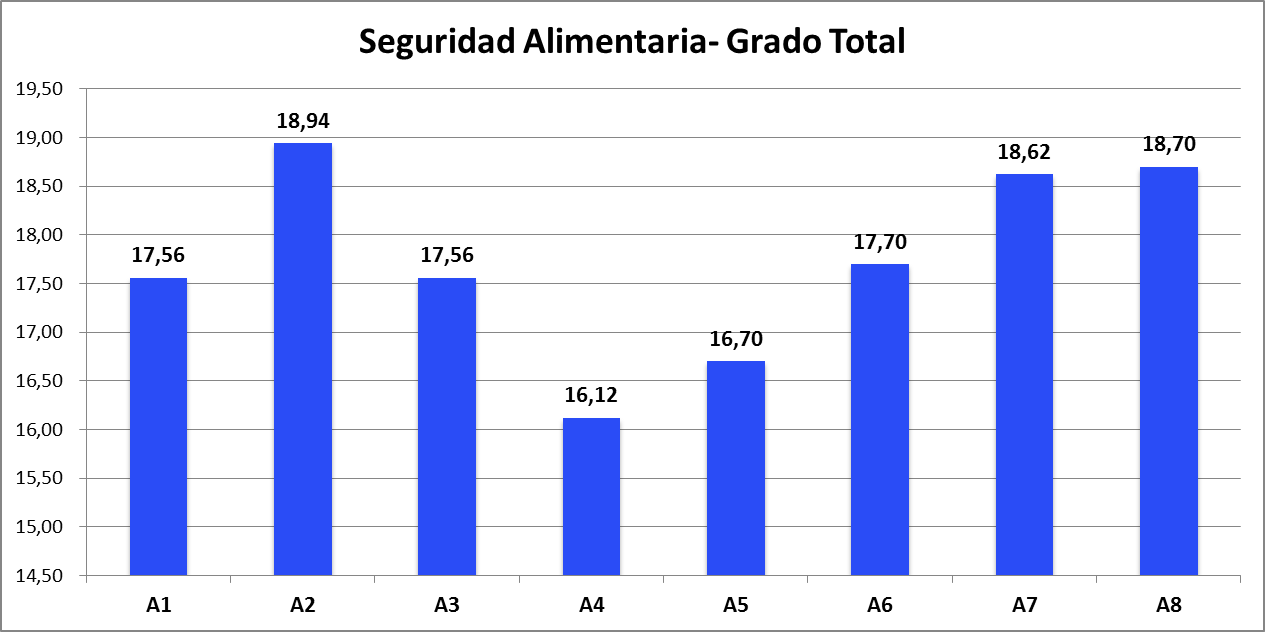                                                      SALUD HUMANAI. Análisis General de la Situación Regional.EpidemiologíaEl mundo actual está experimentando un impresionante cambio demográfico. Desde comienzos del siglo pasado hasta la actualidad, la población mundial ha aumentado de 2 000 millones de personas a más de 7 000 millones. Se espera que esa cifra alcance los 10 000 millones a finales del presente siglo. Otros cambios sustanciales en la población tienen que ver con nuevos y diversos patrones de fecundidad (incluida la maternidad en la adolescencia), la mortalidad, la migración, la urbanización y el envejecimiento. La situación general de salud en la región fue analizada por la Organización Panamericana de la Salud (OPS), en la publicación “Salud en las Américas” (1) del 2017. En el 2015 vivían en el mundo 7 300 millones de personas. La población de las Américas era de 992,2 millones (13,5% del total mundial). En términos de subregión, había 357,8 millones de habitantes en América del Norte y 634,4 millones en América Latina y el Caribe (ALyC) (36,1% y 63,9% del total continental, respectivamente). En los últimos cinco años, la Región incorporó 27,5 millones de personas en ALyC y 10,8 millones en América del Norte. Dos aspectos distintivos de la distribución de la población de las Américas son la urbanización y la existencia de grandes megalópolis. Actualmente, en el continente existe la proporción de población urbana más elevada del mundo: estimada en el 82% en 2018 (1). La región cuenta con dos de las seis ciudades más pobladas del mundo: México D.F. y São Paulo con alrededor de 20 millones de habitantes cada una.La fecundidad, la mortalidad y la migración son los elementos básicos que dan lugar a los cambios en una población: tamaño, estructura y distribución, constituyen los impulsores del cambio demográfico. La tasa de fecundidad era de 2.0 hijos por mujer en 2018 y la esperanza de vida al nacer de 76 años (2).En cuanto a la distribución de la población por edad y sexo, aunque la población joven (0-19 años) ha predominado hasta el momento en ALyC, se espera que a principios de la tercera década de este siglo el mayor grupo lo constituya la población adulta joven (20-39 años). En el 2045 pasará a ser la población adulta (40-59 años) y 10 años después la población adulta mayor (60 años y más) (3). Otra pauta del envejecimiento actual corresponde al diferencial por sexo. En el 2015, en las Américas, a los 60 años y más existían 83 hombres por cada 100 mujeres, y a los 80 años y más, 62 hombres por cada 100 mujeres. La proporción más elevada de mujeres adultas mayores se registra en ALyC, en especial en el Cono Sur. Esta particularidad, llamada corrientemente «feminización del envejecimiento» tiene implicaciones muy importantes para las políticas públicas, y en especial sobre las referidas a la salud.Los cambios demográficos, la evolución del modo de vida y los factores ambientales, conductuales y económicos han conducido a que las enfermedades no transmisibles reemplacen o, en algunos casos coexistan, con la carga de las enfermedades transmisibles en ALyC (4,5). Esta transición epidemiológica explica el comportamiento heterogéneo de la mortalidad en la región (4-6), donde la doble carga de las enfermedades transmisibles y no transmisibles es común y representa un extraordinario costo para el sistema de salud (4). ALyC presenta las mayores disparidades socioeconómicas dentro de la Región de las Américas, lo que se ha traducido en una elevada mortalidad por enfermedades no transmisibles, incluidas las enfermedades cardiovasculares, el cáncer y la diabetes (4). Esta inversión de las tendencias de mortalidad por enfermedades no transmisibles quizá sea el mayor reto que enfrenta la región, así como su mejor oportunidad para alcanzar el Objetivo de Desarrollo Sostenible (ODS) número 3: Garantizar una vida sana y promover el bienestar para todos a todas las edades en ALyC (7).El envejecimiento, la globalización, la urbanización y el aumento de la obesidad y la inactividad física han llevado a que las enfermedades cardiovasculares sean la principal causa de muerte y discapacidad en la región (4,9,10). Constituyen la primera causa de muerte en América Latina (33.7% del total de muertes). En 2016, según datos de la OPS, las tasas de defunción por enfermedades cardiovasculares por 100 000 habitantes, estandarizadas por edad, fueron: 150.7 (total), 185.2 (en hombres) y 121.6 (en mujeres). Las tasas de defunción por cáncer por 100 000 habitantes, estandarizadas por edad, fueron: 105.7 (total), 122.4 (en hombres) y 93.5 (en mujeres). La tasa de mortalidad por enfermedades cerebrovasculares fue de 38.1 en hombres y de 29.9 en mujeres (10).Según la Organización Mundial de la Salud (OMS), el cáncer representa un tercio de la carga de las enfermedades no transmisibles en la región (11). Las neoplasias malignas en su conjunto constituyen la segunda causa de muerte en los países de las Américas. Los principales cánceres en ALyC son el cáncer de próstata, el de pulmón, el colorrectal y el de estómago en los hombres, mientras que el cáncer de mama, el cervical, el de pulmón, el colorrectal y el de estómago son los más frecuentes en las mujeres (12). Las tasas de mortalidad por cáncer ajustadas por edad cada 100.000 habitantes son en hombres y mujeres: en cáncer de pulmón 22.9 y 14.3, en colorrectal 10.7 y 8. En cáncer de próstata es 15.4 y en cáncer de mama 14.5. A nivel regional se mantiene un rápido y desfavorable cambio en los hábitos de consumo de alimentos que impacta en amplios sectores de la población, especialmente en aquellos de menores ingresos y baja escolaridad. El elevado consumo de alimentos procesados de alta densidad calórica, ricos en grasas, azúcares y sal, asociado con la disminución significativa en la ingestión de frutas y verduras y la reducción de la actividad física, ha provocado una alarmante epidemia de sobrepeso y obesidad (13,14). Se estima que en la región entre 50-60% de los adultos, entre 7-12% de los niños menores de cinco años y un tercio de los adolescentes tienen sobrepeso o son obesos y estas cifras van en aumento. Tecnología y recursos humanos existentesPara enfrentar la situación epidemiológica regional en el marco del Acuerdo ARCAL para la promoción y aplicación de las tecnologías actuales se dispone de los siguientes recursos humanos y tecnológicos:Equipos de Medicina nuclear:Gamma cámara planares: 265SPECT: 1 840SPECT-CT: 165PET/PET-CT: 309PET-MRI: 4Ciclotrones: 49Equipos de Radioterapia: Cobaltos: 190Aceleradores lineales: 878Simuladores 3D: 159Braquiterapia de baja tasa de dosis: 287Braquiterapia de alta tasa de dosis: 83En cuanto a la situación regional de radiofarmacia en relación con la producción de radioisótopos y radiofármacos, esta sigue siendo muy heterogénea. Países como Argentina, Brasil, Perú y México, cuentan con reactores de investigación que permiten la producción nacional de radionúclidos para la preparación de radiofármacos de uso diagnóstico y terapéutico. Sólo 4 países de la región, Argentina, Brasil, Cuba y México, producen generadores de 99Mo/99mTc, los demás deben importarlos. A nivel de producción nacional de juegos de reactivos para la preparación de radiofármacos para diagnóstico, sólo Argentina, Brasil, Chile y Uruguay los realizan. La mayoría de los países de la región tienen niveles operacionales de radiofarmacia 1 ó 2, según la clasificación del OIEA en la guía de operación de radiofarmacia hospitalaria. Los de terapia son importados en su totalidad a excepción de I-131 que se produce en Argentina y Brasil.Recurso humano: Médicos nucleares: 2 063Físicos médicos de medicina nuclear: 158Radiofarmacéuticos: 93Tecnólogos: 2 062Médicos radiooncólogosFísicos médicos de radioterapiaTecnólogosEnfermeros La radioterapia es la terapéutica no quirúrgica que obtiene más curaciones en cáncer (cirugía 49%, radioterapia 40% y quimioterapia 11%). Se utiliza con fines curativos en 60% de los pacientes y es cada vez más eficaz al combinarse con cirugía y/o quimioterapia y últimamente con terapias biológicas. Es una efectiva opción para la paliación y control sintomático en el cáncer avanzado. Sustituye en muchos casos a la cirugía obteniendo mayores índices de preservación anatómica y funcional de órganos, mejorando la calidad de vida del paciente oncológico tanto en casos con intención curativa como en enfermedad oligometastásica con técnicas de radiocirugía. Además, la radioterapia adquiere cada vez más relevancia en el tratamiento de lesiones no oncológicas, como tumores benignos, enfermedades neurológicas y funcionales. La imagenología médica, por su parte, como soporte para el diagnóstico clínico, ha sido uno de los campos de la medicina con más desarrollo en la última década. En particular, la radiología intervencionista ha modificado el manejo de muchas enfermedades. En muchos países se está experimentando un rápido aumento del número de procedimientos con tecnología de rayos X, lo cual aporta altas dosis de radiación para los pacientes y en consecuencia, un marcado incremento en las dosis colectivas de radiación. En la región persisten la heterogeneidad en la distribución de la tecnología y la desigualdad en el acceso a la salud, asimismo como la necesidad de ampliar los Programas Nacionales de enfermedades no transmisibles y de actualización tecnológica. También es importante continuar con la formación de los profesionales involucrados en el uso de las tecnologías avanzadas con radiaciones, con énfasis en la capacitación de los tecnólogos, la formación clínica de los físicos médicos y la pediatría en medicina nuclear y radioterapia.De igual forma es necesario considerar el desarrollo de nuevas tecnologías tales como la teranóstica con emisores alfa, beta y gamma, la nanomedicina y la inteligencia artificial. II) Análisis DAFO1. Fortalezas1. La capacidad instalada en la región ha aumentado, en parte, gracias a la transferencia de tecnología promovida por el OIEA.En medicina nuclear la capacidad instalada de equipos de alta complejidad (SPECT-CT, PET-CT, PET-MRI) ha aumentado en la región. Existe infraestructura instalada para la producción de radionúclidos y radiofármacos para diagnóstico y tratamiento en cuatro países, cumpliendo los requerimientos de calidad internacionales, con capacidad potencial de exportación a otros países de la región. En radioterapia ha habido un incremento en el número de servicios y unidades de tratamiento disponibles, asimismo como la complejidad de las técnicas de tratamiento.Las normas nacionales en la mayoría de los países de la región contemplan aspectos de calidad en la prestación de los servicios de salud. En algunos la normativa es específica para la calidad en los servicios de radioterapia, medicina nuclear y radiología, incluyendo la vinculación de físicos médicos y el control de calidad sistemático para equipos y procedimientos.En cardiología nuclear se han fortalecido los convenios interinstitucionales, nacionales e internacionales existentes, lo cual se ha reflejado en una mejor integración regional.Existen sociedades profesionales nacionales en algunos países y regionales en todas las áreas, así como redes funcionales de respaldo científico y soporte estratégico.Se ha fortalecido la capacidad regional para realizar auditorías de calidad en medicina de la radiación, pero la optimización aún es un desafío.Se desarrollan en la región varios proyectos de formación virtual, particularmente en el sector de medicina nuclear y diagnóstico por imágenes con vistas a ser iniciado en radioterapia. Existe la posibilidad de participación en actividades formativas (webinars y acceso a sesiones de congresos internacionales). En algunos países de la región existen programas de postgrado nacionales, para formación del recurso humano en todas las áreas de interés.  Existe dentro de la región una maestría universitaria en radioterapia avanzada para médicos radio oncólogos, auspiciada por el OIEA. Existen en la región centros con capacidad para ofrecer programas de perfeccionamiento (estadías cortas) y expertos en todas las disciplinas de las aplicaciones de la radiación en el sector salud. Se realizan periódicamente eventos científicos nacionales, regionales e internacionales de actualización, intercambio y educación continua. La contribución del OIEA ha contribuido a la calidad y al aumento de profesionales capacitados en todas las áreas. Se comparte un idioma común en la mayoría de los países de la región, lo cual facilita el intercambio y la formación continua. Capacidades establecidas en la mayoría de los países de la región, logradas a través de proyectos regionales y nacionales, en materia de evaluación de problemas nutricionales mediante técnicas con isótopos estables. En algunos países han sido evaluados estudios de niveles de referencia de dosis en radiología.2. DebilidadesHeterogeneidad en equipamiento, distribución geográfica, acceso a las técnicas nucleares y recursos humanos calificados dentro de la región.Falta de reconocimiento formal en muchos de los países de la región de los distintos profesionales que trabajan en medicina de radiación. Falta de programas armonizados de formación y entrenamiento específico para tecnólogos de medicina nuclear y radioterapia.Insuficiente cantidad de tecnólogos de medicina nuclear y radioterapia, lo que afecta la calidad en la prestación del servicio.Falta de armonización de los programas académicos de postgrado de física médica.Falta de programas de entrenamiento clínico en física médica en línea con las guías internacionales en la mayoría de los países de la región.Falta de guías regionales en la formación y el entrenamiento de físicos médicos en la región.Desconocimiento de los roles y responsabilidades del físico médico como profesional de salud por parte de las instituciones.Déficit de físicos médicos vinculados a los servicios de medicina nuclear y diagnóstico por imágenes.El acceso de los potenciales beneficiarios de los proyectos es limitado en algunos países de la región debido a que algunos coordinadores nacionales y coordinadores de proyecto no diseminan la información adecuadamente en todos los casos.En el área de nutrición, existe dificultad para obtener una medida objetiva de la absorción de los nutrientes, tanto en la población sana como en los enfermos crónicos.Ausencia o deficiencia de mecanismos de control, por parte de las autoridades de salud, de la aplicación de programas de garantía de calidad en radioterapia y medicina nuclear en las instituciones prestadoras de servicios de salud.Limitación en el seguimiento de los pacientes tratados en radioterapia y en la capacidad de investigación para establecimiento de indicadores de resultados.Se siguen usando protocolos de diagnóstico y tratamiento para adultos en pacientes pediátricos, lo cual conlleva a dosis de radiación y riesgos innecesarios en los niños, así como a tratamientos inadecuados.Falta de guías institucionales y de utilización de las guías internacionales existentes en los procedimientos de tratamiento con radioterapia, cuya implementación resulta fundamental para la introducción de tecnologías avanzadas.Desconocimiento del valor de la introducción de nuevas tecnologías como la nanomedicina y la inteligencia artificial.Falta de estadística confiable en cuanto a máquinas y recurso humano en radioterapia por falta de reporte por parte de los países.Falta de programas de formación integrada (en equipo) entre radiooncólogos, físicos médicos y tecnólogos de radioterapia.3. AmenazasFalta de concientización entre los decisores e incluso los profesionales médicos, de que las principales causas de mortalidad en la región son las enfermedades cardiovasculares y el cáncer.Uso inadecuado de los recursos existentes o insuficiencia de la inversión en salud en la región, lo cual compromete la continuidad de los programas y el mejoramiento de la calidad en la atención de salud. Práctica de sobreprecio especulativo por parte de los proveedores de equipos e insumos, tanto en la venta como en el mantenimiento.Falta de una adecuada relación de los profesionales médicos con los medios de comunicación que garantice una apropiada información sobre los temas relacionados con las enfermedades crónicas no transmisibles.Desconocimiento y acceso limitado a los procedimientos diagnósticos de cardiología nuclear, principalmente con PET e imagen híbrida, incluyendo el aporte en la evaluación de la cardiotoxicidad en pacientes oncológicos.Conocimiento limitado por parte de los médicos referentes y de los administradores de las instituciones de salud sobre la sensibilidad, especificidad y las ventajas de las técnicas nucleares en los procedimientos diagnósticos, para estratificación de riesgo y guía de los tratamientos.Mecanismos deficientes de control, por parte de las autoridades de salud, de la aplicación de programas de garantía de calidad en las instituciones prestadoras de servicios.Fuga del recurso humano formado por el OIEA y los países del área a otros sectores / regiones.Dependencia de sistemas remotos en la toma de decisiones clínicas, especialmente al momento de planificar los tratamientos.Condiciones económicas y laborales que no permiten a las familias una adecuada alimentación de sus hijos en la primera infancia.Los cambios climáticos están modificando la composición de los alimentos volviéndolos menos nutritivos. La industria alimentaria ha desarrollado campañas publicitarias que promueven una alimentación no saludable en niños y jóvenes.  Incremento acelerado del sobrepeso y la obesidad en la región. Persiste la situación de que algunos países carecen de programas nacionales de control de enfermedades no transmisibles.4. OportunidadesExiste cooperación técnica de organismos internacionales y sociedades científicas profesionales nacionales y regionales, para la implementación de acciones conjuntas, capacitación y disponibilidad de guías y protocolos de calidad.Las sociedades profesionales nacionales de la región pueden participar en los procesos de legislación y definición de políticas públicas relacionadas con el sector salud. Posibilidad de mejorar el desempeño de los servicios de radiodiagnóstico, medicina nuclear y radioterapia mediante auditorías de calidad organizadas por organismos internacionales y laboratorios de dosimetría nacionales.En la mayoría de los países hay un nivel suficiente de desarrollo de las tecnologías de las comunicaciones, para su aprovechamiento en actividades de educación virtual y telemedicina.En la mayoría de los países hay un nivel suficiente de desarrollo de las tecnologías de la información que permitiría el incremento de la automatización de los servicios hospitalarios y la introducción de elementos de inteligencia artificial.Cooperación entre organismos internacionales (UNICEF, OPS, OMS) para tratar el problema de nutrición en la primera infancia y su influencia en los problemas epidemiológicos de la población.Existencia del Programa de Acción para la Terapia contra el Cáncer (PACT) en el OIEA.Posibilidad de evaluar recursos existentes y necesidades para los países, usando bases de datos internacionales como por ejemplo DIRAC.El número creciente de profesionales especializados por el OIEA en todas las áreas de medicina de la radiación con el compromiso de transmitir lo aprendido a sus pares. Posibilidad de intercambio profesional para el perfeccionamiento en las diferentes áreas de medicina de la radiación.III) Necesidades o ProblemasS1. Insuficiente número de profesionales capacitados y guías clínicas armonizadas para el uso de las nuevas tecnologías en el marco de la multimodalidad de imágenes para el diagnóstico, estratificación de riesgo así como guías para un tratamiento adecuado de las enfermedades cardiovasculares y cerebrovasculares.Justificación: Las enfermedades cardiovasculares constituyen la primera causa de mortalidad en la región. En la mujer, debido a la frecuente atipicidad del cuadro clínico, el diagnóstico no es tan evidente lo que implica una necesidad de técnicas de imágenes adecuadas. Teniendo en cuenta que la región está incorporando nuevas tecnologías a un ritmo acelerado y que la propia tecnología en medicina de radiaciones evoluciona vertiginosamente, utilizar las técnicas nucleares, incluyendo la evaluación de la reserva de flujo coronario con PET, con un adecuado enfoque costo-beneficio en el marco actual de la multimodalidad de imágenes, es de crucial importancia. El cáncer de mama es el más frecuente en las mujeres de la región. La cardiotoxicidad de los tratamientos de quimioterapia y radioterapia hace necesario utilizar las técnicas nucleares, además de la ecocardiografía, para la evaluación y seguimiento de la función del corazón. Actualmente, la prevalencia global de demencia es de 7.1% en ALyC. Las enfermedades ateroscleróticas (la más frecuente la enfermedad coronaria), aumentan el riesgo de demencia y pueden conducir a un deterioro cognitivo en las personas de la tercera edad. Ambas tienen causas y factores de riesgo comunes como hipertensión arterial, tabaquismo, hipercolesterolemia. Debido a sus mecanismos patológicos similares, la prevención cardiovascular puede contribuir a reducir la incidencia y enlentecer la progresión de la demencia. Teniendo en cuenta el valor de las imágenes, con énfasis en las técnicas nucleares, en el diagnóstico y estratificación de riesgo de estos pacientes, es fundamental que los profesionales y personal técnico tengan una formación adecuada con respecto a las mismas.Objetivo: Disponer de recursos humanos formados y actualizados (médicos referentes, médicos nucleares, físicos médicos, radiofarmacéuticos hospitalarios, radiólogos, tecnólogos y enfermeras), en el uso y aprovechamiento de tecnologías complejas en cardiología nuclear y neurología nuclear.   Indicador: Número de profesionales capacitados en el uso de tecnologías complejas en servicios de medicina nuclear, cardiología y neurología.S2. Insuficiente número de profesionales capacitados y guías clínicas armonizadas, para la utilización y desarrollo de radiofármacos y dosimetría para diagnóstico y tratamiento con teranósticos. Justificación: El desarrollo de nuevos fármacos para tratamiento de algunas patologías oncológicas, así como el fortalecimiento de otros isótopos usados ampliamente, tal como el I-131, han supuesto la creación de una disciplina que se conoce como teranóstica, en donde se amalgaman las técnicas diagnósticas con terapia dirigida usando radionúclidos, en muchos casos con la utilización de la misma molécula y sólo cambiando el isótopo radiactivo. De igual modo, en la actualidad, la nanotecnología está enfocada en desarrollar nuevos fármacos teranósticos.Objetivo: Disponer de recursos humanos formados y actualizados en el desarrollo y utilización de radiofármacos para teranóstica.   Indicador: Número de profesionales capacitados en desarrollo y utilización de teranósticos.S3. Insuficiente número de profesionales capacitados y guías clínicas armonizadas para el uso de las nuevas tecnologías en medicina nuclear e imágenes diagnósticas, principalmente equipos híbridos y mejoramiento del equipamiento existente.Justificación: El incremento en la incidencia de enfermedades crónicas no transmisibles y el papel esencial que tiene la adecuada utilización de los procedimientos de diagnóstico y terapia mediante medicina nuclear e imágenes diagnósticas, hace necesario el fortalecimiento de las capacidades de los profesionales del equipo multidisciplinario, así como la necesidad de más y mejor equipamiento.Objetivo: Disponer de recursos humanos formados y actualizados (médicos referentes, médicos nucleares, físicos médicos, radiofarmacéuticos hospitalarios, radiólogos, tecnólogos y enfermeras), en el uso y aprovechamiento de tecnologías complejas.   Indicador: Número de profesionales capacitados en el uso de tecnologías complejas en medicina nuclear e imágenes diagnósticas.S4. Insuficiencia de recurso humano calificado en física médica en la región.  Justificación: La región dispone de capacidad para la formación de físicos médicos al nivel recomendado por organismos internacionales, a través de programas regionales de entrenamiento clínico estructurados. Se requiere una mayor cantidad de físicos médicos clínicamente calificados en medicina nuclear, radioterapia y radiodiagnóstico, teniendo en cuenta la creciente complejidad de los procedimientos aplicados y el aumento del número de instalaciones. Objetivo: Desarrollar guías regionales y establecer programas de entrenamiento clínico en todas las especialidades de física médica. Indicador: Número de físicos médicos clínicamente calificados y formalmente reconocidos por su país como profesionales de la salud, ejerciendo en medicina nuclear, radioterapia y radiodiagnóstico.S5. Falta de servicios de radioterapia que dispongan de la tecnología adecuada, del recurso humano calificado y que utilice al máximo y de forma segura la tecnología disponible.Justificación: En las últimas décadas el avance de la radiooncología con ganancias reales para los pacientes, ha sido tan rápido que los países de bajos y medianos ingresos de ALyC han quedado muy desfasados con respecto al estado del arte, tanto en tecnología como en la formación del recurso humano. Si bien ha habido un recambio tecnológico parcial en los países del área, aún existe en la región un número significativo de máquinas antiguas en funcionamiento. En este escenario, resulta imprescindible impulsar una adecuación tecnológica y contar con recursos humanos calificados, independientemente del tipo de tecnología que utilicen, que sean capaces de hacer un tratamiento eficaz, eficiente, seguro y de calidad. De igual forma es necesario implementar un sistema confiable de seguimiento de pacientes tratados.Objetivo: Contribuir a la adecuación tecnológica en la región y a la recalificación profesional y formación en equipo de los profesionales de radioterapia: radiooncólogos, físicos médicos y tecnólogos, mediante la educación profesional continua, la gestión integral de la calidad y el fortalecimiento del liderazgo.Indicador: Número de centros de radioterapia con tecnología adecuada, recurso humano formado y sistemas de gestión de la calidad desarrollados e implementados. S6. Necesidad de adecuación tecnológica con aumento del número de unidades de braquiterapia y formación del recurso humano.Justificación: El cáncer de cuello de útero es una enfermedad muy prevalente en la región. El tratamiento adecuado del cáncer de cuello de útero localmente avanzado requiere la utilización de braquiterapia. Si bien se ha iniciado la adecuación tecnológica con la incorporación de braquiterapia de alta tasa de dosis, muchos centros de radioterapia carecen aún de dicha tecnología o están utilizando braquiterapia de baja tasa de dosis, la cual es una modalidad menos eficiente, con problemas de radioprotección, de gestión de fuentes y menos conveniente en términos de comorbilidades y calidad de vida. Además, la braquiterapia de alta tasa de dosis es una modalidad terapéutica costo-efectiva en otras localizaciones tumorales, como el cáncer de próstata, cáncer de mama, bronquios, sarcomas de partes blandas y cáncer infantil, entre otros.Objetivo: Contribuir a la formación profesional y a la adecuación tecnológica de los servicios de radioterapia promoviendo la adición de unidades de braquiterapia de alta tasa de dosis, que permitan el tratamiento adecuado de cáncer de cuello de útero y otros tumores plausibles de ser tratados con braquiterapia. Indicador: Número de unidades de braquiterapia de alta tasa de dosis operacionales (con el recurso humano calificado) en la región.S7. Necesidad de fortalecer los sistemas de gestión de la calidad en medicina de las radiaciones en la región.

Justificación: La complejidad creciente de las distintas modalidades de medicina de la radiación, exige un manejo integral de la calidad para asegurar que dichas modalidades cumplan con los estándares internacionales, y de este modo sean eficaces, eficientes y seguras para el usuario final.

Objetivo: Fortalecer las capacidades para el desarrollo e implementación de sistemas de gestión de la calidad en medicina de las radiaciones.

Indicador: Número de centros que han implementado un sistema de gestión de la calidad auditado según las metodologías QUATRO, QUANUM y QUAADRIL del OIEA.
S8. Insuficiente capacidad para realizar las intervenciones necesarias para mejorar el estado nutricional de la población.Justificación: Las condiciones económicas y laborales en la región no permiten a las familias una adecuada alimentación de sus hijos en la primera infancia. De igual forma, es importante considerar que los cambios climáticos están modificando la composición de los alimentos volviéndolos menos nutritivos, a lo que se agrega que la industria alimentaria ha desarrollado campañas publicitarias que promueven una alimentación no saludable en niños y jóvenes. Todo ello ha contribuido a un incremento acelerado del sobrepeso, la obesidad y la malnutrición para toda la población en la región. Existe dificultad para obtener una medida objetiva de la absorción de los nutrientes, tanto en la población sana como en los enfermos crónicos, lo que puede resolverse con la utilización de las técnicas con isótopos estables, ya disponibles en la región.Objetivo: Fortalecer la capacidad para realizar las mediciones y las intervenciones necesarias para mejorar el estado nutricional de la población y evaluar su efectividad.Indicador: Número de países con capacidad en el uso de las técnicas de isótopos estables para evaluar el estado nutricional.IV) Priorización de las Necesidades/Problemas en Salud Humana (de acuerdo al enfoque metodológico del Anexo 1).Tabla 2: Priorización de las Necesidades/Problemas en Salud Humana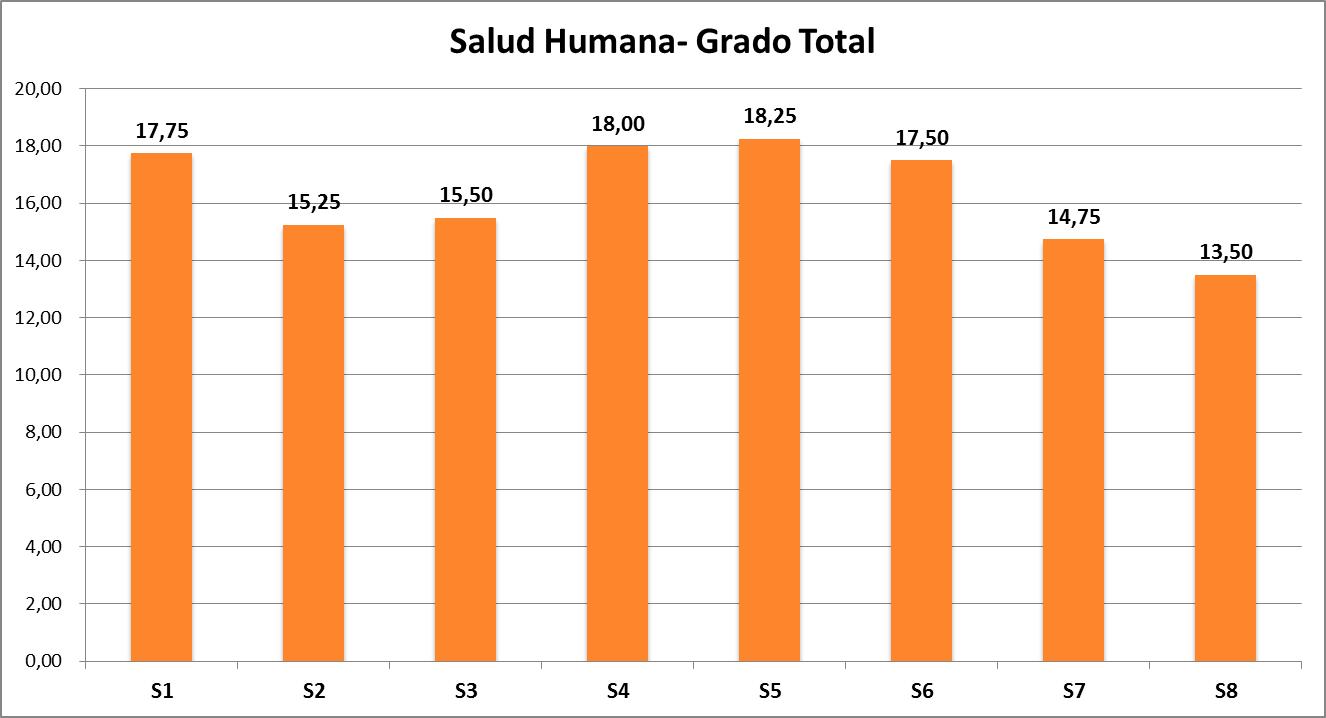                    AMBIENTEI. Análisis General de la Situación Regional El área temática Ambiente del presente PER es caracterizada y descrita a partir de un enfoque estructural integral del suelo, aire y agua como variables esenciales para el desarrollo de la región de Latinoamérica y el Caribe (AyLC) y que necesariamente ameritan un tratamiento, gestión y seguimiento desde una perspectiva de cooperación internacional. En este sentido, resultó necesaria la revisión del PER 2016-2021 y los resultados arrojados por los diferentes proyectos contemplados e implementados en dicho período desde ARCAL para afrontar las necesidades/problemas de la región. Las experiencias compartidas entre los países latinoamericanos a través de los diferentes Proyectos Nacionales de Cooperación Técnica que desarrollaron diversas aplicaciones de la tecnología nuclear con fines pacíficos para una mejora del medio ambiente, permitieron asimismo un mayor acercamiento a la realidad regional en lo referente a avances y capacidades en la materia. Adicionalmente, este nuevo período del PER 2022-2029 identifica metodológicamente diversos ODS asociados a la Agenda 2030 para el desarrollo sostenible de Naciones Unidas, a los fines de incorporar una nueva herramienta de planificación y seguimiento que contribuya a un mejor diseño e implementación de proyectos regionales con alto impacto económico, social y tecnológico en sus resultados.Finalmente, se caracterizaron tendencias y escenarios para ALyC a partir de diversos informes cualitativos y reportes estadísticos de relevancia publicados por organismos internacionales con el objeto de actualizar datos estructurales regionales que permitan describir mejor el estado de situación medioambiental.Es evidente que se necesita una respuesta mucho más profunda, rápida y ambiciosa para generar la transformación social y económica necesaria para alcanzar los objetivos de la Agenda 2030[1]. El Informe sobre los Objetivos de Desarrollo Sostenible (ODS) 2019[2] ofrece una perspectiva empírica interesante para la región. Muchos países están tomando medidas concretas para proteger nuestro planeta, protegiendo zonas marinas, trabajando de manera concertada para abordar la pesca ilegal, ratificando el Acuerdo de París sobre el cambio climático y comunicando sus primeras contribuciones determinadas a nivel nacional, entre otras[3] De esta forma, la financiación; las economías sostenibles e inclusivas; instituciones más eficaces; un mejor uso de los datos; y un aprovechamiento de la ciencia, la tecnología y la innovación pueden ayudar a un mayor impulso del progreso en todos los ODS, pero particularmente en aquellos atinentes al área ambiental identificada en el presente PER. A pesar del progreso mencionado, el propio Informe ODS 2019 identifica una diversidad de temas que necesitan una atención colectiva urgente, dado que el medio ambiente natural se está deteriorando a un ritmo alarmante: está subiendo el nivel del mar, se está acelerando la acidificación de los océanos, está aumentando la contaminación atmosférica, los últimos cuatro años han sido los más calurosos registrados, un millón de especies de plantas y animales están en peligro de extinción y los suelos continúan degradándose de manera descontrolada. Todas estas problemáticas no son ajenas ni negociables para nuestra región.La Agenda 2030, en esta línea, es una agenda transformadora que pone a la igualdad y dignidad de las personas en el centro y llama a cambiar nuestro estilo de desarrollo, respetando el medio ambiente.Otro informe CEPAL denominado “Perspectivas económicas de América Latina 2019[4] indica que después del notable progreso experimentado a principios del siglo XXI, el crecimiento económico y los avances socioeconómicos en la región disminuyeron a partir de 2011. El crecimiento del PIB potencial es menor de lo esperado con alrededor de un 3% anual reflejando la baja productividad laboral y, a su vez, una insuficiente productividad necesaria para reducir más la pobreza y la desigualdad de ingresos. Se espera que el crecimiento económico de ALyC mejore, pero se mantenga relativamente débil.Muchas de estas economías de ALyC hacen uso intensivo de recursos materiales y naturales, lo cual conlleva un importante interrogante sobre dinámicas insostenibles implicando altas emisiones de carbono y agotamiento de dichos recursos, sumado a la creciente importancia del compromiso mundial de combatir el cambio climático[5].Si bien ALyC es la región que emite menos gases de efecto invernadero a nivel mundial y al mismo tiempo, cuenta con una alta participación y un gran potencial de energías renovables, la región es altamente vulnerable a los desastres naturales y en el caso particular de la zona del Caribe, a los eventos hidro meteorológicos extremos. Diversos países de la región están expuestos a fenómenos crónicos como por ejemplo la desertificación, la retracción de lluvias, la deforestación de la Amazonía y la exposición a la subida del nivel del mar. La Organización Meteorológica Mundial (OMM) en su 10º Boletín Anual[6] ha advertido que la concentración en la atmósfera de los principales gases de efecto invernadero (CO2, CH4, y N20) marcó un nuevo récord durante 2018, lo cual implica que las generaciones futuras se enfrentarán a impactos cada vez más graves del cambio climático, como el aumento de la temperatura, los eventos extremos, el estrés hídrico, el aumento del nivel del mar y la pérdida de ecosistemas marinos y terrestres.La región definitivamente requiere de esfuerzos concertados para garantizar una vida sana y promover el bienestar de todos a todas las edades de acuerdo con el ODS 3. Para ello, se debe trabajar mancomunadamente a partir de una cobertura sanitaria universal y la financiación sostenible de la salud y el abordaje de factores ambientales que contribuyen a una salud deficiente, como la contaminación del aire y la falta de agua y saneamiento gestionados de manera segura.El agua dulce es un recurso clave y valioso para la salud humana, la seguridad alimentaria y energética, la erradicación de la pobreza y muchos otros aspectos del desarrollo sostenible, debiéndose garantizar la disponibilidad y la gestión sostenible de la misma y el saneamiento para todos tal como lo estipula el ODS 6. Sin embargo, como todo recurso natural existente, el agua se ve amenazado producto de su alta demanda bajo un contexto de crecimiento demográfico, por un lado, y escasez grave del recurso durante al menos un mes al año, por el otro.En ALyC se concentra la tercera parte de los recursos hídricos renovables del mundo, con grandes caudales fluviales que se aprovechan con fines de abastecimiento, generación eléctrica, transporte, recarga de acuíferos y como fuente de recursos para alimentación, a través de los productos que se obtienen de estos grandes ríos y afluentes. La región tiene el sistema pluvial más grande del mundo, la Amazonia, con 7,5 millones de km2, que en conjunto con otros sistemas pluviales como el Paraná - Plata y el Orinoco, acarrean al Océano Atlántico más del 30% del agua fresca del planeta[7]. Más de 70 cuencas hidrográficas de la región son compartidas por dos o más países y un 60% del territorio sudamericano corresponde a cuencas transfronterizas. La mayoría de los ríos de ALyC presentan mayor contaminación ahora que en la década de 1990, agravado por la estimación de que, en el curso de los últimos 100 años, se ha perdido entre un 50% y 70% de los humedales naturales en todo el mundo. Existe un gran número de humedales en la región dependientes de las aguas subterráneas, de aguas superficiales y/o de las precipitaciones, que se desarrollan en ambientes continentales o costeros. Los mismos proveen servicios de abastecimiento de agua, de producción de recursos alimentarios y materias primas, de regulación hídrica y de depuración de aguas.De igual forma se cuenta con un significativo volumen del recurso agua subterránea, que es intensamente utilizado por algunos países, destacándose el acuífero Guaraní como uno de los yacimientos de agua más grandes del mundo, que abarca una extensión de 1200 km2, con 300 m promedio de espesor y se ubica entre Argentina, Brasil, Paraguay y Uruguay.La importancia de coordinar un mejor uso de los recursos hídricos implementando planes integrados para su gestión, hacen necesario en ALC mayores compromisos de incrementar esfuerzos para mejorar el acceso a los servicios de agua y saneamiento, aumentar el tratamiento de aguas residuales, mejorar el uso eficiente, fomentar la cooperación operativa en cuencas de agua transfronterizas, y proteger y restaurar ecosistemas de agua dulce.Dicha gestión requiere nuevas acciones para contrarrestar los crecientes desafíos de la seguridad hídrica derivados del aumento de población y el cambio climático, y para ello las Soluciones Basadas en la Naturaleza (SbN) suponen una respuesta innovadora[8]. Estas pueden implicar la conservación o rehabilitación de los ecosistemas naturales y/o la mejora o creación de procesos naturales en ecosistemas modificados o artificiales, lo cual requiere una mejora de la colaboración intersectorial y la base de conocimientos.Las SbN ofrecen un alto potencial para contribuir al logro de la mayoría de los objetivos del ODS 6 (sobre el agua) y a través de la seguridad hídrica, pueden tener impactos positivos en otros tales como en el respaldo a la agricultura sostenible (ODS 2), vida saludable (ODS 3), construcción de infraestructura resiliente (ODS 9), asentamientos urbanos sostenibles (ODS 11) y reducción del riesgo de desastres (ODS 11, y en relación al cambio climático, ODS 13).Por otro lado, ALC en línea con tendencias globales, avanza hacia el ODS 7 con el fin de garantizar el acceso de toda la población a energías asequibles, fiables y sostenibles.  De esta manera, se ha comenzado a acelerar el acceso a la energía eléctrica en los países más pobres, se han alcanzado resultados positivos referentes a la eficiencia energética y nuevas fuentes de energías limpias han sido incorporadas o planificadas en las futuras matrices energéticas. El agua como fuente de generación eléctrica cumple un papel central en el desarrollo de ALyC, albergando la región algunos de los mercados de energía renovable más dinámicos del mundo y con más de un cuarto de su energía primaria generada a partir de fuentes renovables, el doble del promedio mundial[9]. Más de 200 gigavatios (GW) de su potencia (56% del total) provienen de fuentes renovables, principalmente hidroelectricidad de gran escala, entendiéndose que la misma continuará desempeñando un papel fundamental en el aumento del uso de renovables en la región y en la compatibilidad con la integración de las fuentes de energía renovable variable (La hidroelectricidad tiene un potencial que representa el 22% de la generación mundial, con un potencial regional superior a 582000 MW al año, del cual únicamente aproximadamente el 24% están siendo aprovechados). Sin embargo, existe un creciente cuestionamiento acerca de la sustentabilidad del modo de crecimiento que prevalece en la actualidad, particularmente el del sector energético, lo cual está dando lugar a un nuevo paradigma de desarrollo económico y tecnológico. América Latina y el Caribe cuenta con más del 10% de las reservas de petróleo mundial, alrededor del 14% de la producción y solamente un 8,3% del consumo global. La extracción de petróleo tiene altos costos ambientales que varían desde la transformación irreversible de los ecosistemas terrestres y marinos donde se le extrae, hasta los efectos severos de los derrames. El principal interrogante lo generan los hidrocarburos no convencionales, constituyendo el gran reto regional a partir de un importante potencial en varios países que demandará la adopción de un régimen regulatorio que propicie la exploración, desarrollo y producción de dichos recursos, requiriendo a su vez de marcos regulatorios y tecnologías responsables con el medio ambiente. El aumento del consumo de energía y, por lo tanto, de la necesidad de generarla, conjuntamente con la falta de tecnología de control de emisiones y el transporte, son también para ALyC las principales causas de contaminación atmosférica en áreas urbanas.ALyC, con una población de casi 641 millones de personas en 2016, presenta a más del 75% del total de su población concentrada en ciudades, con una tendencia que va en aumento hacia el 2030. Las ciudades y las áreas metropolitanas representan alrededor del 70% de las emisiones mundiales de carbono y más del 60% del consumo de los recursos. Infraestructuras y servicios inadecuados y sobrecargados (tales como la recolección de desechos, los sistemas de agua y saneamiento, las carreteras y el transporte), serán un claro desafío para las políticas medioambientales en la región, poniéndose el foco en la contaminación atmosférica dada la expansión urbana no planificada.Los procesos de combustión producen una mezcla compleja de contaminantes que comprenden tanto emisiones primarias (material particulado), como de transformación atmosférica (ozono, sulfatos), lo cual causa aumento de la contaminación atmosférica, empeoramiento de la calidad del aire y problemas sanitarios. Las áreas rurales también están expuestas a emisiones de origen antropogénico y natural, tanto de origen local como trasportadas a larga distancia.Los problemas de contaminación atmosférica presenten impactos directos para la salud humana. El material particulado de tamaño inferior a 2.5 micrones resulta especialmente nocivo y su concentración esta correlacionada con la incidencia de diferentes afecciones pulmonares. Estimaciones recientes de la Organización Mundial de la Salud (OMS), indican que más de 100 millones de personas en ALyC, están expuestas a la contaminación del aire en exteriores, cuyas cantidades exceden los valores guía recomendados por la OMS[10] De hecho, la contaminación del aire en la región es la causa de 2,3 millones de casos anuales de enfermedades respiratorias crónicas en niños y de 100000 casos de bronquitis crónica en adultos[11] mientras que el número de muertes atribuidas a la contaminación del aire en 2017, superan las 217.000[12] encabezando Brasil con una cifra estimada de más de 66.000 muertesLa Organización Mundial de la Salud señala también la importancia de la contaminación en ambientes cerrados, asociada al uso de combustibles tradicionales (cocción, calefacción), los cuales emiten partículas respirables, monóxido de carbono, óxidos de azufre y nitrógeno y benceno[13]. En ciertas regiones de ALyC, el 50 % de la población rural y el 8 % de la urbana[14] continúa utilizando combustibles sólidos para cocinar, pudiendo ser su exposición mucho mayor que la ambiental (exterior) para ciudades muy contaminadas.Durante 2016, en ALyC se generaron 231 millones de toneladas de basura, con un promedio de 0,99 kg per cápita por día, siendo algunos estados isleños con economías turísticas activas, muchos de los mayores generadores. Aproximadamente un 69 % de los desechos son depositados en algún tipo de vertedero y más del 50 % es dispuesto en rellenos sanitarios con controles ambientales, sin embargo, una cantidad importante es depositada en basureros abiertos (27%), quemada o empleada como alimento para animales. En la región están aumentando los programas y prácticas de reciclado y compostaje, pero su implementación varía de país en país[15] Los residuos sólidos están compuestos por materiales orgánicos, desechos reciclables, materiales domésticos peligrosos, desechos médicos e industriales, y escombros de construcción. Los efectos se evidencian en la salud de las poblaciones, por favorecimiento de la aparición de ciertas enfermedades, de la contaminación de suelos, aguas, aire, flora y fauna, y de desastres tales como inundaciones [16]. Si bien existe poca información sobre la presencia de contaminantes (por ejemplo, hormonas, antibióticos, emisiones naturales radiactivas, aditivos) y su efecto en la población y ambiente no está suficientemente evaluado; trabajar en Planes Urbanos Nacionales sustentados en información técnica relevante y estadísticas fiables, permitiría pensar a futuro que las ciudades y los asentamientos humanos de ALyC sean inclusivos, seguros, resilientes y sostenibles en línea con el ODS 11. Es sabido que nivel global se necesita urgentemente adoptar medidas para combatir el cambio climático y sus efectos según lo establece el ODS 13. ALyC ha avanzado en dicho sentido, reconociendo que la Convención Marco de las Naciones Unidas sobre el Cambio Climático es el principal foro internacional intergubernamental para negociar una respuesta mundial concreta al fenómeno de cambio climático, dado sus efectos imprevisibles, pero a menudo devastadores, incluido el aumento de los desastres naturales, la morbilidad y la mortalidad particularmente en pobres, jóvenes, y mujeres en general[17].En este sentido, los altos glaciares andinos y tres áreas de hielo en el sur de Sudamérica cobran trascendencia para la región dado que pueden ser severamente afectados por el recalentamiento global[18]. El retroceso glaciar y la disminución de la disponibilidad de agua es al presente una de las mayores preocupaciones para los países andinos, que concentran el 95% de los glaciares tropicales del mundo (produciendo el 10% del agua del planeta). La mayoría de los glaciares del mundo llevan retrocediendo en los últimos decenios debido al cambio climático, pero si la disminución continúa al ritmo actual, algunos glaciares de baja altitud en los Andes tropicales podrían perder entre el 78 y el 97% de su volumen de aquí a finales de siglo, dejando a las poblaciones de la región sin parte de sus recursos hídricos. El agua del deshielo de los glaciares es una fuente de agua fundamental para millones de personas, en especial para las poblaciones de las tierras altas andinas de Bolivia, Chile y el Perú[19]. La conservación y utilización de océanos, mares y recursos marinos de una manera que contribuya al desarrollo sostenible, es una realidad regional esencial al cumplimiento del ODS 14. La vida depende de los océanos, los cuales constituyen el ecosistema más grande del planeta, cubren más de dos tercios de la superficie de la Tierra, proporcionan alimentos y medios de vida a miles de millones de Personas y generan aproximadamente la mitad del oxígeno que respiramos.ALC tiene una línea de costa de más de 70.000 km, junto a la cual se localizan muchos de sus mayores asentamientos humanos, y para 22 países de la región, el mar representa un 60% o más de su territorio soberano, siendo crucial para la seguridad alimentaria de los pequeños Estados insulares en desarrollo y contribuyendo de manera significativa al turismo en el Caribe. Sin embargo, varias décadas de aumento de las emisiones de carbono han generado una acumulación de calor en los océanos y cambios en su composición química. Los efectos adversos resultantes de la acidificación de los océanos, el cambio climático (incluido el aumento del nivel del mar), los fenómenos meteorológicos extremos y la erosión costera, agravan la continua amenaza a los recursos marinos y costeros derivada de la pesca excesiva y la sobreexplotación comercial de valiosas especies, la contaminación y la degradación del hábitat. Por ejemplo, el análisis del indicador de agua limpia, una medida del grado de contaminación del océano muestra que los problemas de calidad del agua están muy extendidos, siendo muy grave para nuestra región.El deterioro de la calidad del agua, los efectos perjudiciales a los recursos vivos, el peligro para la salud humana, la reducción de atractivos naturales y los obstáculos a las actividades económicas son consecuencia de la contaminación del medio marino. Los micro plásticos (partículas plásticas de tamaños menores a cinco milímetros originados por la fragmentación o fabricación directa de materiales de uso industrial) constituyen uno de los factores más preocupantes, complejos y de difícil manejo por su incorporación en los diversos niveles de la cadena alimentaria.Las toneladas de nutrientes derramadas en las costas están relacionadas con el desarrollo de mareas rojas, conocidas también como Florecimientos de Algas Nocivas (FAN). Una de las manifestaciones más significativas de los FAN es la producción de toxinas por ciertas especies de algas que pueden acumularse en los productos alimentarios marinos que representan un riesgo para la salud de los consumidores, además de tener diversos impactos negativos en la economía[20].Es destacable en esta línea, que la región ha avanzado en la protección de sus zonas marinas y costeras, en línea con las Metas de Aichi para la Diversidad Biológica, en el marco del Convenio sobre la Diversidad Biológica (en cuanto a la conservación por medio de áreas silvestres protegidas de al menos ese porcentaje de las zonas marinas y costeras para 2020). Finalmente, en relación con la protección, restablecimiento y promoción del uso sostenible de los ecosistemas terrestres, la gestión sostenible de los bosques, la lucha contra la desertificación y la detención de la degradación, aspectos centrales del ODS 15, ALyC está tomando importantes medidas para conservar, restaurar y hacer un uso sostenible de estos valiosos recursos naturales. Esto incluye la adopción de mecanismos legales para garantizar la distribución justa de los beneficios de los recursos genéticos, protegiendo más áreas clave de biodiversidad (ACB) e implementando planes de gestión sostenibles. Sin embargo, estos esfuerzos deben intensificarse con urgencia, con medidas inmediatas para detener la pérdida de biodiversidad y proteger los ecosistemas regionales. El cambio de uso del suelo y la agricultura son la fuente del 42% de las emisiones de gases de efecto invernadero en la región, en comparación con el 18% a nivel mundial, en un contexto donde ALYC entre 1990 y 2015, perdió casi un 10% de su superficie forestal. Según la Organización de las Naciones Unidas para la Alimentación y la Agricultura (FAO), en la región hay 16,5 millones de explotaciones agrícolas familiares (80% del total de explotaciones), que ocupan a más de 60 millones de personas y constituyen la principal fuente de empleo agrícola y rural[21]. Este dato reviste aún mayor relevancia al presentar la región un marcado aumento del consumo de agroquímicos durante las últimas décadas, enfrentándose a problemas relacionados con residuos de plaguicidas y su consecuente impacto en la industria alimenticia tanto a nivel doméstico como en su carácter exportador. El uso excesivo de fertilizantes, las prácticas de riego y el uso intensivo de recursos naturales llevan a alteraciones del suelo tales como contaminación, nitrificación, salinización y agotamiento por pérdida de nutrientes, siendo la desertificación, su manifestación más extrema, que afecta aproximadamente a un 30% de la superficie total de la región.En América del Sur esta dinámica afecta a todas las clases de uso del suelo en mayor grado que el promedio mundial. La desertificación, la degradación de los suelos y la pérdida de ecosistemas reducen la disponibilidad hídrica en un contexto en que, en 2050, al menos una de cada cuatro personas en el mundo vivirá en un país afectado por escasez crónica y reiterada de agua dulce (ONU-Agua).Las áreas protegidas terrestres abarcan casi la cuarta parte de la superficie de la región —4,85 millones de km2, de los cuales 2,47 millones de km2 están en el Brasil— y esa red de áreas protegidas terrestres es la mayor del mundo, produciéndose la quinta parte del secuestro de carbono de los ecosistemas terrestres y manteniéndose sistemas hídricos fundamentales para la producción y el consumo.Respecto a la minería y su vínculo con el ambiente, aún aquella de pequeña escala, es una importante fuente de contaminación de suelos y aguas en diversas áreas de la región. La contaminación por metales pesados y otros elementos tóxicos afecta a toda la región, y especialmente a los países andinos, que concentran la mayoría de los sitios mineros, citándose los ejemplos de Argentina (oro, uranio, litio), Bolivia (antimonio, estaño, oro, litio), Brasil (mercurio, uranio), Chile (arsénico, cobre, litio), Ecuador (arsénico, cadmio, cinc, cobre, mercurio), México (arsénico, plomo), Perú (arsénico, cadmio, cinc, cobre) y Uruguay (plomo). En muchos países en desarrollo, la pequeña minería crece hoy en forma rápida y con considerables daños ambientales producto de ausencia o incumplimiento de todo marco jurídico o reglamentario[22]La minería es uno de los sectores que contribuyen sustancialmente al calentamiento global; como resultado de las múltiples actividades que giran en torno a la extracción, no resulta sencillo medir la emisión de gases de efecto invernadero que la minería provoca. De hecho, se puede decir que la mayor parte de las emisiones no provienen de las propias operaciones del sector, sino más bien de la energía necesaria para desarrollar sus actividades[23].  Entre los riesgos de las actividades mineras se encuentran el daño a los ecosistemas y a los servicios ecosistémicos y también debe considerarse la problemática de los pasivos ambientales mineros (incluyendo la explotación del uranio) presente en la región. Ejemplos de afectación a los recursos hídricos subterráneos son el de la explotación de litio en las salinas y el posible impacto de la explotación petrolera utilizando la tecnología de fracturación hidráulica (fracking).Entre las recomendaciones que surgieron cuando la CEPAL realizó las Evaluaciones del Desempeño Ambiental junto con la Organización para la Cooperación y el Desarrollo Económicos (OCDE) pueden mencionarse la necesidad de que los países posean planes de ordenamiento territorial, dónde hagan uso de la zonificación ecológica económica y, eventualmente, realicen evaluaciones ambientales estratégicas; desarrollos de sistemas de información ambiental, registros de emisiones y de transferencia contaminantes que permitan diseñar e implementar políticas públicas con los sistemas de Evaluación de Impacto Ambiental correspondientes.II. Análisis DAFO 1. Fortalezas (1) Aumento de la conciencia social sobre los problemas ambientales y su incidencia en la preservación de los ecosistemas y la salud humana a nivel regional.(2) Consolidación de un marco institucional internacional a partir acuerdos, convenciones y protocolos en temas ambientales del cual los países de la región son parte: Convenio sobre la Diversidad Biológica (CBD), Convención Marco de las Naciones Unidas sobre el Cambio Climático (UNFCCC), Convención de las Naciones Unidas de Lucha contra la Desertificación (UNCCD), Convenio de Basilea, Convenio de Rotterdam, Convenio de Estocolmo, Convenio de Minamata, Programa de Mares Regionales, Foro de Ministros del Ambiente de América Latina y el Caribe, la Convención de Viena para la Protección de la Capa de Ozono y el Protocolo de Montreal sobre Sustancias que afectan la Capa de Ozono, entre otros.(3) Existencia de Centros Regionales de Referencia y Redes temáticas en áreas ambientales (por ejemplo Red de Investigación Marino-Costera -REMARCO, Red para el Análisis de la Calidad Ambiental en América Latina –RACAL, RELACA, Red Interamericana de Recursos Hídricos –RIRH, ALHSUD), que posibilitan la sinergia en sus diferentes temáticas, brindando apoyo técnico logístico para el traspaso de tecnología en cooperación horizontal entre países de la región, permitiendo el acceso a información a través de bases de datos y siendo también centros de capacitación.(4) Fortalecimiento en las capacidades de laboratorios con equipamiento y personal capacitado, para el uso de trazadores (isótopos estables y radioactivos) y para la cuantificación de contaminantes en muestras ambientales, aplicando técnicas analíticas nucleares y relacionadas (espectrometrías alfa y gama, centelleo líquido, NAA, IRMS, ICP-MS, XRF e IBA, entre otras). Se cuenta con laboratorios con sistemas de calidad implementados y protocolos estandarizados, algo imprescindible para lograr el reconocimiento mutuo de los resultados analíticos y algunos de estos laboratorios están acreditados bajo norma ISO/IEC 17025.2. Debilidades(1) Insuficiente asignación de prioridades, presupuesto y continuidad para la implementación de políticas y programas tendientes al cuidado del medioambiente, tanto a nivel nacional como regional.(2) Insuficiente grado de interacción entre las instituciones gubernamentales responsables de gestión del medio ambiente (gestión del agua, contaminación y salud, pesca, turismo) y las que pueden servir de apoyo para aportar la información necesaria para la gestión y toma de decisión responsable, utilizando técnicas nucleares.(3) Dificultad en el establecimiento de alianzas estratégicas dentro de la comunidad científica que permitan abordar los estudios ambientales de forma integral.(4) Escasez de información científica que sirva de base para evaluar los problemas del ambiente (Aire, agua, suelo y zonas marino-costeras) que afectan a la región, comprender sus causas y mitigar sus impactos en la salud pública.(5) Limitados esfuerzos y acciones para garantizar el cumplimiento de estándares de calidad ambiental.(6) Insuficiente interrelación entre el OIEA y las agencias del sistema de Naciones Unidas y/o entidades regionales, en temas relativos a la protección del ambiente.(7) Limitada difusión, conocimiento y comprensión de las potencialidades del uso de las técnicas nucleares, siendo una herramienta ventajosa y muchas veces única para evaluación y monitoreo del ambiente. Dichas potencialidades frecuentemente se restringen al ámbito científico/académico por lo que es necesario aumentar su difusión entre el público y los sectores gubernamentales responsables de la gestión del ambiente.(8) Insuficiente renovación del personal capacitado en la aplicación de técnicas nucleares dada la magnitud del trabajo para abordar temas ambientales o necesidad de capacitación específica para abordar ciertos estudios ambientales.(9) Insuficiente disponibilidad del equipamiento necesario en laboratorios, y en muchos casos obsolescencia tecnológica de la instrumentación.(10) Disparidad en la implementación de las técnicas, así como en la calidad de los resultados analíticos generados dentro de la región.3. Amenazas (1) Cambios políticos que puedan afectar la sostenibilidad de los proyectos ambientales, incluyendo los conflictos de intereses entre empresas contaminantes y la sociedad.(2) Percepción social desfavorable y falta de comprensión de los beneficios de las técnicas nucleares, debiéndose incrementar la difusión de los usos pacíficos de las aplicaciones y técnicas nucleares tanto en la población en general como en sectores gubernamentales.(3) Falta de sostenibilidad institucional y estabilidad del personal calificado.(4) Limitación de recursos para mantenimiento efectivo, reparación y modernización continua del equipamiento de las instalaciones y/o laboratorios.(5) Insuficiente conocimiento y percepción de las capacidades de las técnicas nucleares limitan su más amplia introducción a nivel regional.4. Oportunidades (1) Aprobación de Naciones Unidas de la Agenda 2030 para el Desarrollo Sostenible y su consecuente asociación con los ODS, estableciendo una visión trasformadora desde el punto de vista social, económico y ambiental, fortaleciendo programas.(2) Identificación de problemas críticos que afectan la situación ambiental en la región.(3) Sectores sociales con mayores demandas ambientales insatisfechas que fuerzan a los diferentes niveles de Gobierno a la toma efectiva de medidas institucionales para afrontar dichas problemáticas comunes a la región (incluyendo creciente modernización de los marcos normativos por ejemplo en el sector hídrico).(4) Incremento del uso de las técnicas nucleares en estudios ambientales a nivel mundial y aumento de su contribución a dichos estudios.(5) Proliferación y consolidación de Redes globales para estudios específicos que fortalecen la cooperación en el área.(6) Incremento de los intercambios académicos a nivel global y regional con la consiguiente transferencia de conocimiento, contribuyendo a una mejora sustancial de los profesionales.III. Necesidades o Problemas M1. Insuficiente conocimiento de la disponibilidad e inadecuada gestión de los Recursos Hídricos.Justificación: Aunque ALyC es la región con mayor disponibilidad de agua per cápita, numerosos centros urbanos y áreas rurales de la región no disponen de un acceso garantizado de agua para cubrir una creciente demanda asociada al crecimiento poblacional y desarrollo económico. Muchos países carecen de estimaciones fiables de la disponibilidad de recursos hídricos superficiales y subterráneos. Por otra parte, los cambios esperados en los patrones de precipitación asociados al cambio climático global (inundaciones y periodos de sequía prolongados), pueden afectar seriamente la disponibilidad del recurso hídrico a la población.Objetivo: Generar la información hidrológica necesaria para llevar a cabo una gestión integrada de los recursos hídricos en la región, atendiendo a aspectos de disponibilidad.Indicador: Número de estudios hidrológicos utilizando técnicas isotópicas y nucleares incorporados en los planes de gestión de recursos hídricos destinados a incrementar la disponibilidad de agua ejecutados en la región en el periodo 2022-2029. (Indicadores ODS 6 y 3).M2. Insuficiente conocimiento sobre la calidad de agua y de las posibles fuentes que contribuyen a su contaminación.Justificación: Numerosas fuentes naturales y antrópicas contribuyen al deterioro de la calidad del recurso hídrico, incrementando el costo en el uso de plantas de tratamiento de agua y la calidad del recurso para diferentes usos, afectando tanto al abastecimiento para consumo humano, la seguridad alimentaria o el desarrollo industrial.  La falta de conocimiento sobre las fuentes de contaminación y el grado de vulnerabilidad de las diferentes fuentes impide adoptar medidas preventivas o correctoras para mejorar la calidad del agua. La gestión inadecuada de los recursos hídricos no solo tiene un coste económico y social importante, sino que afecta tanto a la disponibilidad como a su calidad.Objetivos: Generar información utilizando técnicas isotópicas y nucleares sobre fuentes de contaminación y procesos que afectan a la calidad del recurso hídrico para su integración en planes de gestión.Indicador: Número de estudios hidrológicos incorporados en los planes de gestión de recursos hídricos destinados a mejorar la calidad de agua ejecutados en la región en el periodo 2022-2029. (Indicadores ODS 6 y 3).M3. Insuficiente conocimiento de los principales procesos que afectan las zonas costeras, océanos y los recursos marinos.Justificación: ALyC tiene una línea de costa de más de 70000 km, junto a la cual se localizan muchos de sus mayores asentamientos humanos. Para 22 países de la región, el mar representa un 60% o más de su territorio. La pesca, el turismo y la actividad portuaria dependen en gran medida de los servicios ecosistémicos del mar. Este sector es crucial para la seguridad alimentaria de los pequeños estados insulares y contribuye de manera significativa al turismo en el Caribe, zona en que se realiza el 45% de los viajes de cruceros del mundo.Sobre la explotación de los recursos marinos, el incremento de la acuacultura marina, el aumento de los fenómenos de floraciones de algas toxicas, la acidificación de los océanos, el incremento del nivel del mar, la contaminación costera (nutrientes, químicos, plásticos, etc) y los cambios climáticos han provocados perdidas en la biodiversidad, los hábitats y el deterioro de la zona marino-costera de la región, comprometiendo los servicios ecosistémicos y el desarrollo de los países del área.Pese a su contribución económica y sus valores ecológicos, el conocimiento sobre el estado de las zonas costeras, mares y océanos en la región es limitado.Objetivo: Desarrollar información integrada utilizando entre otras, técnicas nucleares e isotópicas que contribuyan a conservar y utilizar de forma sostenible los océanos, los mares y los recursos marinos para el desarrollo sostenible en ALyC.Indicador: Número de países que generan reportes de información integrada para la gestión sostenible de la zona costera, mares y océanos en la región (ODS 14).M4. Insuficiente conocimiento de los niveles de concentración de partículas y aerosoles atmosféricos, su composición e impacto en la salud humana.Justificación: El 75% de la población de la región vive en ciudades, la mayoría de las cuales tienen serios problemas de contaminación atmosférica. Las áreas rurales también están expuestas a emisiones antropogénicas y naturales. En todos los casos las fuentes emisoras de estas partículas y aerosoles pueden ser locales, regionales o transfronterizas.Altas cargas de material particulado en el aire, especialmente las de tamaño inferior a 2.5 micrómetros (PM2.5) han sido asociadas a diferentes dolencias, por lo que constituyen un riesgo para la salud humana. La caracterización química del material particulado y aerosoles permite no sólo conocer las concentraciones de las distintas especies contaminantes, sino también identificar las fuentes que las originan.Objetivo: Contribuir a la mejora de la gestión de la calidad del aire a través de la incorporación de las Técnicas Analíticas Nucleares (TAN) para la caracterización química del material particulado en los estudios de monitoreo y la identificación de las fuentes de contaminación y su contribución a los inventarios identificados.Indicador: Número de ciudades con estudios de las fuentes de contaminación identificadas, y su impacto en afecciones de la salud humana, de forma tal que se puedan implementar medidas de mitigación para reducir la tasa de mortalidad atribuida a la contaminación del aire. (Indicadores ODS 3 y 11).M5. Insuficiente evaluación de la degradación y contaminación del suelo y su impacto en la salud humana.Justificación: Un porcentaje importante de los suelos de la región están contaminados por metales pesados y otros elementos tóxicos, plaguicidas y otras sustancias, los cuales son transferidos a la flora y fauna. Además, sólo un 35% de los desechos sólidos se gestiona utilizando relleno sanitario, causando contaminación de los suelos y afectando la salud humana y animal.El 17% del total mundial de plaguicidas y más del 10% del total mundial de fertilizantes se comercializan en la región. Los países de la región enfrentan problemas relacionados con residuos de plaguicidas en los alimentos de consumo local y de exportación, sobrepasando en muchos casos los niveles fijados por la legislación. No existe suficiente información y/o capacidad analítica para la determinación de contaminantes y su impacto en la salud humana, la flora y la fauna.Objetivo: Contribuir a mejorar la evaluación del impacto de contaminantes en suelos, generando información sobre niveles, tipo, distribución y dispersión de los contaminantes. Indicador: Número de informes de diagnóstico sobre contaminantes en suelos empleando técnicas nucleares, los cuales contribuyan al desarrollo de legislaciones que conlleven a reducir considerablemente el número de muertes y enfermedades causadas por productos químicos peligrosos y por la contaminación de los suelos. (Indicadores ODS 15 y 3)IV. Priorización de las Necesidades/Problemas en Ambiente (de acuerdo al enfoque metodológico del Anexo 1).Tabla 3: Priorización de las Necesidades/Problemas en Ambiente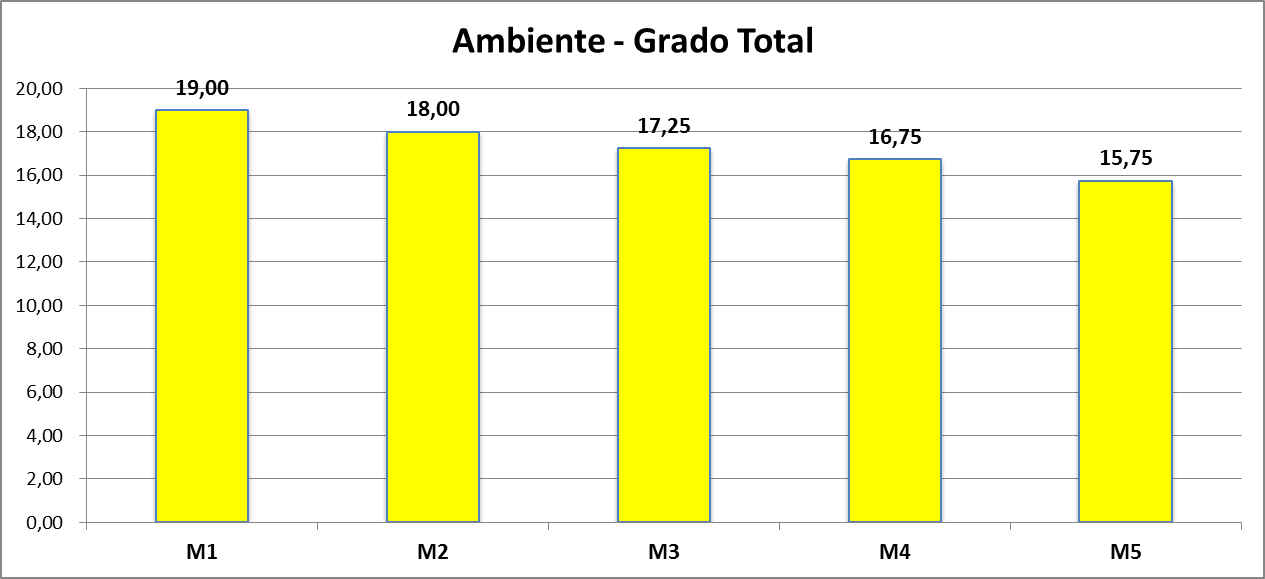    ENERGÍAI. Análisis General de la Situación RegionalSíntesis de la situación actual relacionada con la energía nuclear en la regiónLa región de América Latina y el Caribe está compuesta por 45 países, en un territorio que abarca 20,4 millones de kilómetros cuadrados. La población de poco más de 640 millones de habitantes al año 2018, crece a un ritmo anual de 1%. El Producto Interno Bruto de la región en el año 2018 fue de 5787 miles de millones de USD a precios constantes del 2005. El ingreso per cápita anual (2018) fue de 9042 USD. La esperanza de vida al nacer es de 75,2 años. La tasa de alfabetización de la población de 15 años y más era de 93,5% en el 2016 [1]. La demanda de energía primaria en el 2018 era de 702 millones de toneladas equivalentes de petróleo (tep) y se estima que esa cifra crezca como mínimo al 1,8% anual acumulativos [2] Las reservas probadas de petróleo (incluyendo el shale oil) de la región ascienden a alrededor de 334,5 miles de millones de barriles (bbl), lo que representa el 20% de las reservas mundiales. [3]. Los principales productores de petróleo son Venezuela, Brasil, Ecuador y México. La producción de petróleo ha declinado en la región desde los valores de 3500 millones de bbl en el año 2009, a 3142,6 millones de bbl al año 2018. Latinoamérica y el Caribe cuentan con el 8% de la capacidad de refinación instalada en el mundo.En cuanto al gas natural, la región cuenta con 8200 mil millones m3 en reservas probadas, lo que representa el 4,2% de las del mundo, al año 2018 [2].  México, Venezuela, Brasil, Perú, Trinidad y Tobago, Argentina y Bolivia, han sido tradicionalmente los principales productores de gas en la región. La producción de este combustible en el 2018 fue de 176,7 miles de millones m3, lo que representó el 4,6% de la producción mundial. La región cuenta con 14016 millones de toneladas de reservas probadas de carbón, siendo el 1,3% de las reservas mundiales [2]. En el 2018 la producción fue de 60,4 millones de toneladas y comenzó a disminuir en 2015, siendo Colombia el mayor productor de la región.  La capacidad de generación eléctrica instalada en la región en el 2018 ascendió a 341 GW.  [4] El consumo de energía eléctrica en América Latina y el Caribe en el 2018 fue de 1305 TWh. [2], La torta de generación está representada por el 56% de plantas hidroeléctricas, el 30,3% de centrales térmicas, el 1,7% nuclear y el 12% de renovables, lo que representó el 4,9% del consumo mundial. En cuanto a emisiones de CO2 la cifra total mundial al cierre del 2014 fue de 1912 Mt CO2. A la América Latina y el Caribe correspondió un per cápita de 3,1 ton CO2/hab. Aun cuando los valores de emisiones de CO2 por habitante son menores en América Latina y el Caribe respecto a países industrializados, con un 1,4 % de crecimiento entre 2010 y 2014. Se ha estimado [5] que las adiciones brutas de capacidad de generación eléctrica entre 2012 y 2035 en América Latina y el Caribe alcancen la cifra de 269 GW, cifra similar a la capacidad instalada en el 2009. De esas adiciones se estima que 97 GW sean centrales hidroeléctricas, 78 GW de gas, 25 GW eólicos, 21 GW solar PV, 16 GW bioenergía, 7 GW nuclear, 3 GW solar por concentración y 2 GW geotérmicos.    Se estima que la demanda de electricidad, en un escenario donde se mantengan las políticas actuales, tendrá un crecimiento promedio de un 2,7% en la región [5]   Se proyecta que la población en la región ascenderá en el año 2030 a unos 720 millones de habitantes, lo cual impone un enorme reto para el establecimiento de las condiciones necesarias para satisfacer las demandas de bienestar de semejante volumen poblacional.La demanda total de energía primaria ascendería en el 2030 a 1483,23 Mtoe. En consonancia, la demanda de electricidad crecería a 2621 TWh, lo cual significa duplicar o más el nivel actual. En lo que se refiere a las emisiones de CO2, los escenarios prevén cifras de 2680 MtCO2, escenarios tendenciales. Los nuevos escenarios de cada país contemplan la evaluación de la mitigación de la emisión de gases de efecto invernadero, del cambio climático y del cumplimiento de las metas que realizaron los países en el Acuerdo de Paris y los ODS´s,El OIEA estima que la capacidad instalada pasará, de los 344 GW instalados en el 2012, a los 1000 GW en un escenario de crecimiento bajo y los 1359 GW en uno de crecimiento alto en el 2030, lo cual corrobora la necesidad de aumentar la capacidad actual entre un 66% y un 75% en los próximos 18 años [6].América Latina tiene una experiencia de más de 45 años en la generación nucleoeléctrica. La capacidad nuclear instalada ascendió a 5437 MW en el año 2018 (Argentina: 1790 MW y una generación de 6453 GWh, lo que representa el 4,68%, Brasil: 2007 MW y una generación de 15674 GWh, lo que representa el 2,69%, y México: 1640 MW y una generación de 13200 GWh, lo que representa el 5,30%, [6]. distribuidos entre siete unidades en 3 países. La generación eléctrica nuclear en suma ascendió en estos países en el 2018 a 35327 GWh. Están en construcción en la región dos nuevos reactores uno en Brasil: 1245 MW y otro en Argentina: 32 MW que suman una potencia de 1277 MW. A pesar del negativo impacto que ha tenido el accidente de Fukushima en las inversiones nucleares, se continuaron los planes de desarrollo de nuevos proyectos de plantas nucleares y se le ha realizado la extensión de vida a una central nuclear tipo CANDU en Argentina por 30 años más. Primer proyecto exitoso de este tipo en la región. Los países que tienen plantas nucleares en Latinoamérica tienen planes de ampliación de sus capacidades de generación nuclear. Algunos países de la región que detuvieron sus intenciones de incluir la opción nuclear en sus matrices energéticas, a raíz del accidente de Fukushima, podrían reiniciar sus análisis en el periodo 2020-2035, pero es de destacar que se está observando al año 2018 en la región una masiva incorporación de energía eólica y solar fotovoltaica. Las decisiones que se tomen en el marco de la Convención Marco de Naciones Unidas para el Cambio Climático (CMNUCC), derivadas del nuevo régimen climático que se adopte en el 2015 para su implementación a partir del 2020, deberán reforzar los compromisos de todos los países con la mitigación y reducción de Gases de Efecto Invernadero (GEI). Los reactores nucleares de potencia de la región están llegando al término de su vida útil planificada, por lo que se requiere realizar análisis y evaluación de extensión de su vida útil. Estos son factores que aceleran la necesidad de evaluar la opción nuclear de una manera integral dentro de los sistemas energéticos para definir su posible rol en el desarrollo de América Latina y el Caribe.    Síntesis de la situación actual relacionada con los reactores de investigación en la regiónLos reactores de investigación son más simples que los reactores de producción de energía eléctrica, y operan a menores presiones y temperaturas. Están constituidos por un núcleo formado por elementos combustibles con uranio enriquecido (235U) hasta el 20%. El único reactor de la región que todavía emplea uranio enriquecido al 90% se encuentra en avanzado proceso de conversión a uranio de bajo enriquecimiento (ver Tabla 4).La gama de aplicaciones para los cuales pueden ser utilizados estos reactores   depende del nivel de potencia o flujo neutrónico. En líneas generales se puede categorizar como reactores de baja potencia a los menores de 250kW, y de alta potencia a los mayores de 2MW.En la región de América Latina y el Caribe existen 7 países que poseen reactores nucleares experimentales de distinto tipo y potencia, según se muestra en la Tabla (a). En la Tabla (b) se aprecia la información de los reactores experimentales en construcción.Tabla (a). Reactores de investigación instalados en la regiónTabla (b). Reactores de investigación en construcción en la región El objetivo de estos reactores está orientado a la provisión de fuente de neutrones para investigación, experimentación, capacitación de recursos humanos, educación a nivel académico de grado y posgrado y para la producción de radioisótopos. Durante más de 70 años los reactores experimentales han sido centros de producción e innovación, para la ciencia y tecnología nucleares. Los reactores han sido soporte de investigaciones multidisciplinarias que abarcan nuevos desarrollos en la producción de radioisótopos para usos médicos e industriales, investigación con haces de neutrones, medicina humana, desarrollo de materiales, prueba y calificación de componentes, validaciones de códigos computacionales, etc.Ha habido variados proyectos y actividades de cooperación entre los reactores de distintos países en ámbitos de física de reactores, producción de radioisótopos, cursos de entrenamiento, puesta en marcha de reactores. Estas iniciativas han sido ejecutadas como proyectos regionales, y nacionales con el apoyo del OIEA, así como de forma bilateral. En el ámbito de ARCAL también se han llevado a cabo un par de proyectos.En el plano bilateral destaca la colaboración entre Argentina y Perú para el diseño y construcción de los reactores RP 0 y RP 10.En el campo de desarrollo y fabricación de combustible ha existido colaboración entre Argentina, Brasil y Chile. En cuanto al diseño y construcción de reactores experimentales y de producción, en Argentina se han diseñado y construido varios reactores (RA-3, RA-6 y RA-8), así como también se han exportado reactores a Perú (RP-10, 10 MW, 1988), Argelia, (NUR, 1MW, 1989), Egipto (ETR-2, 22MW, 1997), Australia (OPAL, 20 MW, 2006).Los reactores de la región han sido parte de la conversión del combustible a bajo enriquecimiento y algunos de ellos, han sido objeto de aumentos de potencia y/o modernización de su instrumentación y control. En el marco del OIEA se han realizado variadas reuniones tendientes a promover, estrechar y ampliar la cooperación regional en la utilización, la seguridad y el combustible de reactores, desde 2001 hasta la fecha.El desarrollo de recursos humanos, que incluye actividades como divulgación, educación, capacitación y entrenamiento, puede realizarse en cualquier reactor de la región.  En el campo de operación, mantenimiento y radio protección de estos reactores, se puede lograr una mutua cooperación regional, para mejorar las prácticas habituales, y dar una asistencia mutua en estas tareas.En lo que concierne a documentación y aseguramiento de la calidad, resulta conveniente una cooperación conjunta, para implementar en los reactores las modificaciones incorporadas en las guías de seguridad, en lo que se refiere a documentación y gestión de calidad.En el campo de instrumentación y control, la mayoría de la instrumentación de los reactores de investigación es obsoleta, y existe una falta de componentes en el mercado.  Existe la posibilidad de desarrollar y fabricar las partes utilizando la experiencia adquirida en la región donde Argentina, Brasil, Chile, Colombia, México y Perú han formado un sólido grupo de instrumentación y control. Dentro de la región, existe la capacidad asociada a herramientas de cálculo físico neutrónico y a técnicas experimentales, en el marco de la optimización del diseño y el uso de los reactores experimentales, en problemas tales como: manejo de núcleo; diseño y caracterización de dispositivos de irradiación y configuraciones experimentales; blindajes; dosimetría; configuración de haces de irradiación; diseño y caracterización de facilidades de irradiación (BNCT, NR, PGNAA); asociación critica de la disposición de los elementos combustibles irradiados; manejo de ciclo de vida de los reactores; herramientas de validación de cálculos.Los resultados obtenidos en el Proyecto RLA/0/037, Proyecto ARCAL CXIX [7] indican que uno de los principales usos de los reactores de investigación está relacionado con la producción de radioisótopos. Los radioisótopos producidos en reactores nucleares con mayor volumen de demanda en valores de la región son, en primer lugar el 99Mo, seguido del 131I, 192Ir, 177Lu, 153Sm, 90Y, 125I y 32P. La demanda regional de radioisótopos producidos en reactores nucleares rondó los 21,6 millones de USD en el 2012, siendo el 99Mo de fisión el de mayor importancia relativa con un 77% del total seguido por el 131I con un 13% y el 192Ir con un 6%.La demanda regional presentó un valor de unos 28 millones de USD en el 2017, considerando que el crecimiento para el 99-Mo de fisión destinado a la producción de generadores fue del 7%, coincidiendo con los datos de evolución estimados entre el 2010 y el 2012. Tanto la demanda de 99-Mo como del resto de los radioisótopos se ha mantenido estable hasta la actualidad, con alguna baja temporaria en las exportaciones debida a las restricciones de vuelos internacionales regulares por la pandemia de COVID-19.La producción regional cubre el 52% de la demanda de 99Mo de fisión, el 37% del 131I y el 23% del 192Ir. Esta producción genera aproximadamente 10,3 millones de USD, o sea, el 48% de la demanda regional en valores. El reactor RA-3 ha estado produciendo rutinariamente unos 400 Ci de seis días por semana de 99Mo durante varios años hasta el presente. La producción en RA-3 cubre actualmente la demanda nacional de 99-Mo y 131- I, que son los radioisótopos de mayor uso en medicina nuclear. También produce 153- Sm y 32- P. Además, posee capacidad para producir 192-Ir. La producción de 177- Lu se encuentra en etapa de desarrollo. Además, del 15 al 20% del volumen de producción total se exporta a otros países latinoamericanos a través de dos empresas privadas nacionales, en forma de generadores de 99mTc y 131I dosis y cápsulas. Hasta el año 2018 se exportaron entre 150 y 200 Ci semanales de 99-Mo a granel a Brasil, cubriendo un tercio de la demanda de dicho país.El proyecto del reactor multipropósito RA-10 comenzó en junio de 2010 con el propósito de consolidar y mejorar la producción de radioisótopos, suministrar instalaciones para la irradiación de elementos y materiales combustibles, y ofrecer nuevas aplicaciones y servicios en los campos de la ciencia y la tecnología. La instalación del reactor RA-10 estará acompañada por una nueva planta de producción de radioisótopos de fisión. Esta nueva planta tendrá nueve celdas calientes principales y siete celdas auxiliares, con una capacidad de procesamiento de 2500 Ci 99Mo / wk (6 días) y 400 Ci 131I / wk.II. Análisis DAFO1. FortalezasCapacidad en planificación energética a nivel local, subregional y regional en la región para la realización de estudios integrales de desarrollo energético sostenible.Planes de expansión con diversificación de las matrices eléctricas, contemplando el cambio climático, las Contribuciones Nacionales Determinadas   y los Objetivos de Desarrollo Sostenible.Existencia de una cadena productiva para desarrollo y ejecución de proyectos en el sector eléctrico.Los países con instituciones nucleares mantienen el conocimiento de sus equipos de planificación energética y estratégica a lo largo del tiempo.Alto nivel de electrificación y proyectos de interconexión en construcción en la región.Planes de expansión de la capacidad de generación nucleoeléctrica en la región.Experiencia operacional en centrales nucleares que puede ser compartida a nivel regional.Experiencia en proyectos extensión de vida de centrales nucleares que puede ser compartida a nivel regional.Existencia de Institutos con programas de formación de grado y posgrado en el área nuclear en la región.Desarrollo local en reactores nucleares innovadores de potencia en algunos países de la región.Dominio tecnológico en la fabricación del combustible nuclear para reactores de potencia y de investigación.Capacidad científica y tecnológica en algunos países de la región en la operación en reactores de investigación y producción de radioisótopos.Capacidad científica y tecnológica en algunos países de la región en el diseño y construcción de reactores de investigación.Potencial uranífero, y capacidades tecnológicas y profesionales para explotación y producción de uranio.2. DebilidadesEquipos reducidos en algunos países de la región con formación dedicados a la planificación energética, con alto grado de rotación.Amplia extensión territorial y existencia de barreras geográficas que implican mayores costos en los procesos de interconexión.Insuficiente conocimiento sobre el potencial de recursos energéticos en algunos países de la región.Restricciones económicas locales que impactan en los proyectos energéticos de gran envergadura.Débiles estructuras de bases de datos estadísticos para planificación energética en algunos países de la región.Insuficientes carreras a nivel universitario que contemplen la planificación energética.Insuficiencia en los niveles educativos básicos e intermedios sobre las ventajas y desventajas de las diferentes tecnologías de generación eléctrica.Inexistencia de planes nucleares estructurales a largo plazo en algunos países de la región.Insuficientes incentivos para incorporar y mantener a los recursos humanos altamente calificados que se requieren en el sector nuclear. Escasos cursos de formación docente que incluyen los temas sobre los usos, beneficios y riesgos de la generación de energía, incluyendo la nuclear.Presupuestos insuficientes para la gestión, mantenimiento y modernización de los reactores de investigación. Falta de integración del uso de la tierra, la energía y el agua, vinculados al cambio climático.Falta de conocimiento a nivel social sobre los beneficios. de aplicaciones de los reactores de investigación.Sub-utilización de los reactores de investigación.Inadecuada forma de transmitir las capacidades adquiridas.4. AmenazasGeopolítica internacional que condiciona el alcance de la financiación de proyectos nuclearesCrecimiento de los movimientos internacionales y nacionales incluso de ONGs a favor de la preservación del ambiente que no consideran la contribución de la energía nuclear.Opinión pública desfavorable por una percepción negativa sobre los riesgos relacionados con el uso de la energía nuclear.Rechazo social al transporte de material radiactivo y a la disposición final de los desechos radiactivos.Competencia internacional con otras empresas proveedoras en la comercialización de radioisótopos (RI) y radiofármacos (RF).Insuficientes recursos presupuestarios nacionales asignados para el desarrollo nuclear Discrepancia entre las políticas públicas para utilización de los recursos energéticos y no energéticos.Reestructuraciones gubernamentales que afectan la continuidad de los equipos formados en planificación energética en algunos países de la región.Discontinuidad en los acuerdos de cooperación técnica bilateral o multilateral entre países de la región.El fortalecimiento de las capacidades adquiridas no es comprendido o tenido en cuenta por los tomadores de decisión.3. OportunidadesExistencia de los ODSs y adopción a escala global de sus conceptos.Vinculación estratégica entre IRENA - OIEA para facilitar la sinergia entre las energías renovables y la nuclear generando sistemas híbridos (ERI y de base Nuclear).Existencia del Concepto CLEW que posibilita la búsqueda de alianzas del sector nuclear con el Departamento de Asuntos Económicos y Sociales de las Naciones Unidas (ONU DESA) y otras organizaciones internacionales (IRENA, ESCAP, UNECA) en la integración del uso de la tierra, la energía y el agua, vinculados al cambio climático.La reactivación de programas nucleares en Argentina y Brasil abre la posibilidad de desarrollo de la industria nuclear en la región.La existencia de políticas nacionales para la diversificación de la matriz energética y la necesidad para fortalecer la seguridad en el suministro de energía eléctrica.Ampliar la vida útil de las centrales nucleares.Incremento de los costos globales del sistema por la masiva penetración de energías renovables intermitentes.Existencia de una organización como el OIEA que brinda soporte a los países miembros para planificación energética.Demanda de radioisótopos, servicios y técnicas avanzadas que puede ser provista por los reactores de investigación de la región.III. Necesidades o ProblemasE1: Incorporación del tema sistemas energéticos en los programas educativos, en los diferentes niveles de educación desde escolar a grado universitario en la región.JUSTIFICACIÓN: Escasa incorporación de los temas básicos relacionados con el área energía, su vinculación con el cambio climático, ventajas y desventajas de las tecnologías de generación de energía eléctrica en los programas curriculares en las escuelas de nivel primario y secundario. Además se observa pocas carreras a nivel de grado universitario que contemplen estos temas. Por otra parte, se debe incluir el tema en la formación de docentes y maestros. Esto contribuiría a difundir los beneficios de la energía nuclear mejorando la percepción social y colaborando en el ODS 4: Educación de Calidad.OBJETIVO: Disponer de material adecuado de divulgación en distintos niveles de formación para incrementar el conocimiento en temas relacionados a la energía y su vinculación al cambio climático.INDICADOR: Número de países que dispongan de docentes formados que contribuyan a la divulgación del material producido.E2: Consolidación de una red para el intercambio de información y coordinación de estrategias desde los operadores de los reactores de investigación hasta el usuario final de los radioisótopos.JUSTIFICACIÓN: En la región se han realizado esfuerzos para el intercambio de experiencias entre diferentes actores relacionados con la explotación segura de los reactores de investigación y sus usos tanto para la investigación como para la producción de RI. También se han definido los balances de necesidades y producción de RI y RF. Sin embargo, en la región no se ha alcanzado el necesario y efectivo intercambio de información entre toda la cadena de actores involucrados.La consolidación de una red que facilite el intercambio de información y coordinación de estrategias desde los operadores de los reactores de investigación hasta el usuario final de los RI permitiría incrementar la implementación de planes estratégicos de utilización de los reactores. Esto cobra mayor importancia a la luz de la proyección de dos nuevos reactores que deben entrar en explotación en el período de vigencia del PER.OBJETIVO: Establecer una red de trabajo que contribuya a incrementar los usos de los reactores de investigación de la región.INDICADOR: Número de países que participan en la red.E3: Disponer de planes energéticos nacionales, subregionales y/o regionales contemplando los Objetivos de desarrollo Sostenible Nro. 7 Energía accesible y no contaminante y Nro. 13 Acción por el Clima.JUSTIFICACION: Brindar la continuidad de capacitación homogénea en los países de la región. Se fundamenta en la alta rotación de los recursos humanos capacitados anteriormente en algunos países de la región, lo que provocaría una discontinuidad en la elaboración y revisión de los planes nacionales realizados llevando a una heterogeneidad en el conocimiento para realizar planificación energética. Por lo tanto, es necesario mantener el soporte continuo para poder contar con estudios que contribuyan a la toma de decisiones en políticas energéticas, para lograr una planificación homogénea de los países de la región. Se podría contar con estudios más detallados implementando lecciones aprendidas, apoyándose en el uso de modelos integrales de análisis de demanda y suministro de energía, para lograr desarrollar escenarios nacionales, sub-regionales y regionales basados en supuestos en áreas tales como los recursos energéticos existentes, precios de combustible, el crecimiento económico, el crecimiento demográfico, la estructura del sistema energético y su evolución como así también la incorporación de la generación distribuida y el impacto ambiental considerando el cumplimiento de las contribuciones nacionales determinadas. En particular, la determinación del papel que pueda jugar la energía nuclear en el suministro de la energía eléctrica y la reducción de los gases de efecto invernadero.OBJETIVO: Mantener la planificación energética homogénea en los países de la región.INDICADOR: Número de países que elaboran planes energéticos integrales a largo plazo, considerando los ODSs. Nro. 7 Energía accesible y no contaminante y Nro. 13 Acción por el Clima.E4: Incorporar en los fórums de discusión de planificación energética en la región el concepto CLEW JUSTIFICACIÓN: En la región de Latinoamérica y el Caribe no existen planes que contemplen un análisis integral de las variables como el uso de la tierra, la energía y el agua, vinculados al cambio climático. Para lograr su integración y desarrollar a corto plazo, capacidades en los países de la región, en relación con el cumplimiento de los 5 ODS asociados: Agua limpia y saneamiento; Energía limpia y asequible; Vida en tierra; Hambre cero y Acción climática definidas en la agenda para 2030.Existe una motivación en el OIEA para la integración de estos cuatro factores denominados según sus siglas en inglés Climate, Land, Energy and Water (CLEW), por la diversidad de los temas y la envergadura del proyecto, se requieren grandes esfuerzos, así como el presupuesto y los recursos humanos con diferentes capacidades y conocimientos específicos. La mayoría de los países de la región no cuentan con equipos multidisciplinarios para la integración de CLEW y, en algunos países, el personal especializado es insuficiente o está disperso en diferentes organizaciones locales, lo que lleva a la falta de equipos multidisciplinarios para desarrollar y analizar casos de integración a nivel nacional y regional. Para ello, deben explorarse algunas herramientas de planificación del OIEA como MESSAGE y MAED y otros modelos y herramientas de diferentes instituciones que podrían utilizarse para el análisis del uso del suelo, la energía limpia y la demanda de agua.OBJETIVO: Obtener planes nacionales/sub-regionales/regionales en los países de la región incluyendo la integración de CLEW.INDICADOR: Número de países que elaboran planes energéticos integrales a largo plazo que contemplen el cumplimiento de los 6 ODS asociados: Agua limpia y saneamiento (ODS 6); Energía limpia y asequible (ODS 7); Vida de ecosistemas terrestres (ODS 15); Hambre cero (ODS 2), Acción por el clima (ODS 13) y Alianza para lograr los objetivos (ODS 17) definidos en la agenda para 2030.E5: Extensión de vida útil de las centrales nuclearesJUSTIFICACION: La mayoría de los reactores de la región están llegando al final de su vida útil y existe la voluntad política declarada de extenderla. Hay experiencia en la región en estos procesos pero no está difundida, por lo que sería importante compartirla entre los equipos de los países que lo requieran. En el periodo que se analiza, el intercambio de experiencias entre el personal encargado de la extensión de la vida útil de los reactores y el apoyo desde la experiencia acumulada en el OIEA a estos procesos es un factor clave en este objetivo.OBJETIVO: Consolidar la experiencia regional en los procesos de extensión de vida útil de las centrales nucleares.INDICADOR: Cantidad de países de la región que intercambiaron experiencias en procesos de extensión de vida útil de centrales nucleares. IV. Priorización de las Necesidades/Problemas en Energía (de acuerdo al enfoque metodológico del Anexo 1).Tabla 4: Priorización de las Necesidades/Problemas en Energía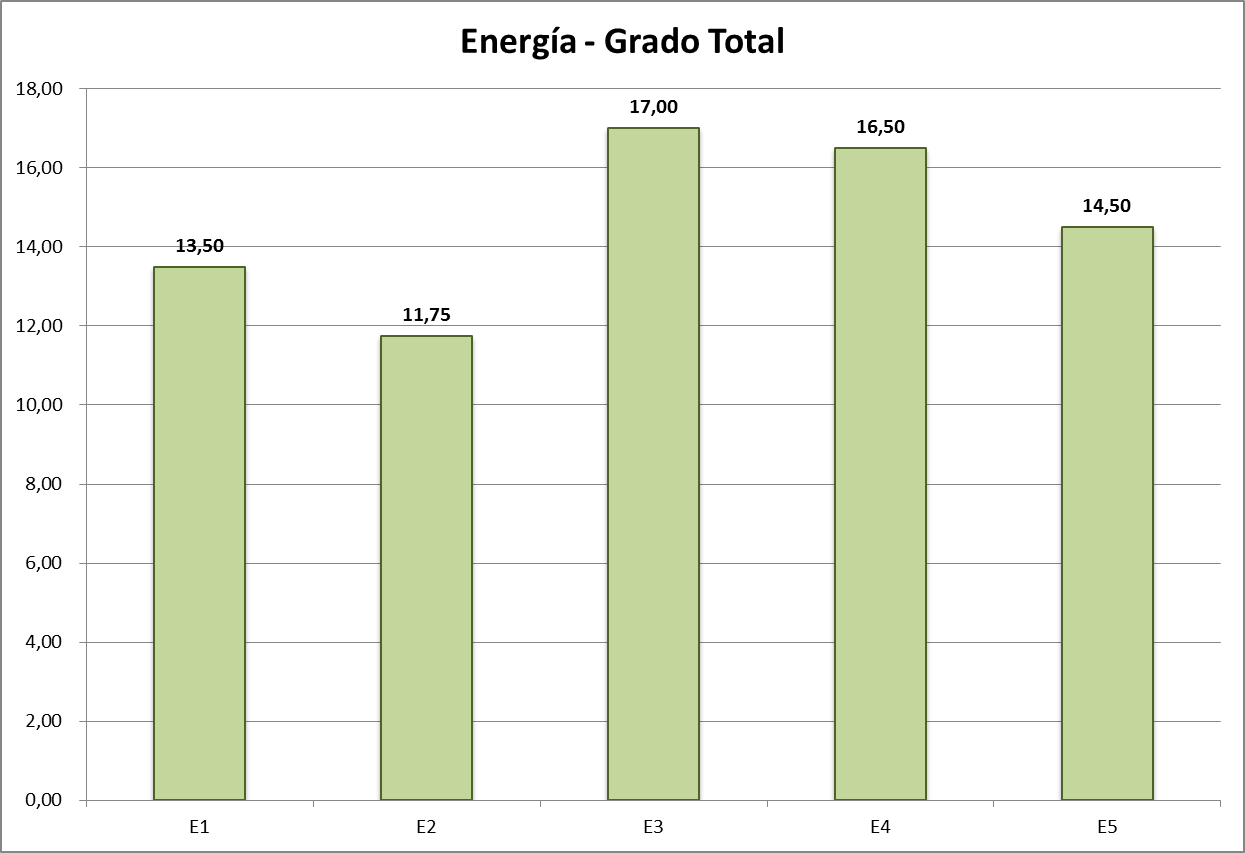           SEGURIDAD RADIOLÓGICAI. Análisis General de la Situación Regional.La aceptación en la sociedad de los riesgos derivados de la radiación se condiciona al beneficio neto de sus múltiples aplicaciones. La seguridad radiológica pretende la protección de los trabajadores, el público, los pacientes y el medio ambiente contra los efectos dañinos de las radiaciones ionizantes y con ello asegurar una adecuada protección de las generaciones presentes y futuras de toda actividad que implique exposición a dichas exposiciones.El OIEA con arreglo al artículo III de su Estatuto, está autorizado a elaborar estándares de seguridad para proteger la salud y reducir al mínimo los riesgos de la aplicación de las radiaciones ionizantes para la vida y la propiedad, y a facilitar la aplicación de los mismos. Los estándares del OIEA cubren las áreas de seguridad nuclear, seguridad radiológica, transporte seguro de material radioactivo y gestión de los desechos radioactivos.Los Principios Fundamentales de Seguridad [SR-1] establecen que los Estados deben poseer un sistema nacional para el control efectivo de todas las fuentes de radiación, incluyendo un Órgano Regulador, con responsabilidades y atribuciones claramente establecidas y recursos adecuados, que le permitan cumplir con su mandato para reglamentar, autorizar, controlar y sancionar, así como para dar cumplimiento a compromisos internacionales establecidos en convenios, acuerdos, protocolos o convenciones internacionales. También los Estados deben disponer los arreglos necesarios para que, de ser necesario, exista la capacidad de intervención y mitigación en caso de accidentes.En el ámbito de la seguridad radiológica, el Perfil Estratégico Regional (PER) aprobado para los años 2016–2021 tomó como punto de referencia la información proporcionada por el Organismo Internacional de Energía Atómica (OIEA), tales como: misiones de expertos, reportes de misiones de evaluación (IRRS, ORPAS, EPREV, EDUTA y otras), información de reuniones y congresos internacionales, informes de los países presentados o reuniones regionales de coordinación, Perfiles Nacionales respecto de la seguridad de fuentes de radiación y los desechos radiactivos (RASIMS, EPRIMS), Marcos Programáticos Nacionales para el programa de Cooperación Técnica, encuestas y otras fuentes de información.Sobre la base de las necesidades identificadas en el PER, el Organismo Internacional de Energía Atómica ha venido gestionando proyectos de cooperación técnica que han contribuido significativamente a mejorar la infraestructura regulatoria, la protección radiológica de los trabajadores, paciente y público, la preparación y respuesta a emergencias radiológicas, la educación y la capacitación en seguridad radiológica, la gestión de los residuos radioactivos y la seguridad en el transporte de los materiales radioactivos.Para la elaboración de este informe se han consultado los siguientes documentos de referencia:Informe da la Reunión del Grupo de Seguimiento y Evaluación, que se llevó a cabo del 01 al 05 de abril de 2019.Informe de la XX Reunión del OCTA.Informe de la XX Reunión del ORA.TEC DOC PER 2016-2021.Guía para Implementación del PER 2016-2021Convocatoria de Proyectos para el Ciclo 2022-2023Marco gubernamental, jurídico y regulador para la seguridad. Requisitos de Seguridad Generales, Parte 1.Liderazgo y gestión en pro de la Seguridad. Requisitos de Seguridad Generales, Parte 2.Protección radiológica y seguridad de las fuentes de radiación: Normas básicas internacionales de seguridad. Requisitos de Seguridad Generales, Parte 3.Evaluación de la seguridad de las instalaciones y actividades. Requisitos de Seguridad Generales, Parte 4.Gestión previa a la disposición final de desechos radiactivos. Requisitos de Seguridad Generales, Parte 5.Clausura de instalaciones. Requisitos de Seguridad Generales, Parte 6.Preparación y respuesta para emergencia nuclear o radiológica. Requisitos de Seguridad Generales, Parte 7.Reglamento para el Transporte Seguro de Materiales Radiactivos. Requisitos de Seguridad Específicos N° SSR-6 (Rev.1).Además, otros documentos de apoyo que se han tenido en cuenta son:(a) 	Antecedentes, Metodología y Proceso de Elaboración del PER para América Latina y El Caribe.(b) 	Objetivos de Desarrollo Sostenibles de la Organización de las Naciones UnidasPara realizar un diagnóstico de la región se utilizó, primordialmente, la información existente en la base de datos del OIEA “Radiation Safety Information Management System (RASIMS)”, así como el asesoramiento técnico brindado por los Oficiales Técnicos del Organismo encargados de las diferentes áreas.De este análisis, se concluyó que en la región de América Latina se han realizado avances sustanciales en lo referente al establecimiento de los programas e infraestructuras regulatorias en los últimos 25 años. Esto ha sido producto del esfuerzo y la cooperación técnica entre el OIEA y sus Estados Miembros. No obstante, se requiere un esfuerzo decisivo por todas las partes para consolidar a nivel de buenas prácticas internacionales de seguridad los logros obtenidos. Hay que señalar también que las nuevas normas de seguridad del OIEA (GSR Parte 1 Rev. 1, GSR Parte 2, GSR Parte 3, GSR Parte 4 Rev. 1, GSR Parte 6, GSR Parte 7) en su nueva estructura y contenido reflejan claramente las responsabilidades de los Gobiernos y órganos reguladores con el desarrollo y aplicación de los sistemas e infraestructuras regulatorias. Por lo que también debe corresponder al OIEA motivar a los Gobiernos de los Estados Miembros a que pongan en práctica los requisitos de seguridad identificados en los estándares del OIEA, para finalmente lograr el establecimiento de infraestructura regulatoria y de seguridad radiológica eficaces y sostenibles.La evaluación reconoce los logros de los proyectos nacionales y regionales anteriores y en ejecución en todos los aspectos de la creación y/o mejora de la infraestructura de seguridad radiológica.En relación con la gestión de los recursos humanos, en el personal del regulador, usuarios finales y servicios técnicos, se observa: En algunos casos, una falta de incorporación de nuevos profesionales, la cual conlleva a una pérdida de capacidad de los grupos de trabajo del área. En otros casos, una rotación excesiva del personal genera carencias en cuanto a la sostenibilidad de la infraestructura de la seguridad radiológica, lo que dificulta la gestión del conocimiento.La mayoría de los países no cuenta con los recursos humanos y financieros a fin de cumplir con todas las responsabilidades asignadas por sus correspondientes legislaciones y reglamentaciones aplicables.No se observa una gestión del conocimiento adecuada.La actualización de la evaluación de la situación actual en Seguridad Radiológica en los países de la región de América Latina se ha realizado en los siguientes ámbitos:Infraestructura Regulatoria (TSA 1)Protección radiológica en exposición ocupacional en usuarios finales (TSA 2)Protección radiológica en exposición ocupacional en servicios técnicos (TSA 2)Protección radiológica en exposición en medicina (TSA 3)Protección radiológica del público, del ambiente y en la gestión de desechos radiactivos (TS4).Preparación y respuesta a emergencias (TSA 5)Educación y capacitación en seguridad radiológica (TSA 6)Seguridad en el Transporte de material radiactivo (TSA 7)Seguridad de reactores nuclearesA continuación, se detalla el análisis para cada uno de estos ámbitos.i) Infraestructura RegulatoriaSe observa que los gobiernos de la región todavía no tienen un conocimiento suficiente del papel del organismo regulador y ello puede perjudicar la sostenibilidad del sistema nacional de seguridad radiológica.Existen importantes elementos que necesitan ser atendidos para lograr Órganos Reguladores efectivos, con adecuadas competencias y conocimientos técnicos.La legislación y regulaciones existentes son compatibles con las recomendaciones internacionales, pero, en algunos casos, algunas áreas no están cubiertas por las regulaciones debido a la incorporación de nuevas prácticas y tecnologías, por ejemplo, ciclotrones, radiofarmacia y reactores modulares.Se requiere la actualización de las regulaciones de acuerdo con los requisitos de seguridad del OIEA.No existen las políticas de Seguridad para hacer cumplir todos los requisitos reguladores y establecer un marco regulador exentos de influencias políticas, con una estructura nacional suficiente y con reglamentaciones eficaces, actualizadas y sostenibles que garanticen a largo tiempo la protección de las personas y el medio ambiente.Faltan guías para implementar los requisitos de exención, desclasificación y dispensa.Se mantienen deficiencias en el establecimiento e implementación de los Sistemas Integrados de Gestión de los organismos reguladores que contengan al minino las funciones fundamentales.No existen requisitos específicos para garantizar el establecimiento de  un programa para la promoción e implementación de la cultura de seguridad en materia de seguridad radiológica. El control regulatorio de los reactores de investigación, incluyendo los programas de inspección no se encuentran armonizados con las normas de seguridad del organismo.El control de la importación y exportación de fuentes de radiación s efectuados entre los distintos países de la región no cumple con los criterios establecidos en la guía suplementaria del código de conducta de seguridad física y tecnológica de las fuentes.No existe estrategia para la información y divulgación a las partes interesadas y al público sobre los posibles riesgos radiológicos asociados a las instalaciones y actividades y sobre los procesos y decisiones del órgano regulador.No se tiene la preparación para el licenciamiento creciente de las instalaciones que albergan ciclotrones para la preparación de radiofármacos y nuevas tecnologías inmersas en el país. Débil infraestructura reguladora en muchos organismos que tienen la responsabilidad de control los usos médicos con rayos X.ii) Protección radiológica en exposición ocupacional en usuarios finales.El proceso de evaluación de seguridad y sus herramientas es limitado, de acuerdo con los requerimientos de la GSR Parte 4.No todos los trabajadores ocupacionalmente expuestos cuentan con la monitorización individual requerido por las recomendaciones internacionales y las regulaciones nacionales, acentuándose el problema en el caso de monitorización individual interno y en la dosimetría de cristalino y extremidades.Los registros nacionales únicos de todas las dosis ocupacionales no están disponibles o no son usados adecuadamente en todos los países de la región.Falta de implementación adecuada del programa de protección radiológica en todos los países de acuerdo con las recomendaciones del OIEA.Falta de procesos para la optimización de la protección radiológica del trabajador.La promoción y el fomento de la Cultura para la Seguridad se realiza con alcance limitado en todos los niveles de gerencia, organizaciones y trabajadores.No se han identificado todas las industrias y actividades de NORM que requieran un programa de protección radiológica ocupacional.Limitada implementación de sistemas de gestión que incluyan los aspectos de protección radiológica para usuarios finales.El número de servicios y equipamiento disponibles para la monitorización del puesto de trabajo en las instalaciones y actividades de los usuarios finales (medición de campos de radiación, contaminación de superficies y sistemas de ventilación) es limitado. Falta de material para educación a distancia (e-learning) relativo a los programas de evaluación de seguridad, protección radiológica y optimización para los usuarios finales. Estos programas deben ser dirigidos a los Oficiales de Protección Radiológica. Falta de material para educación a distancia (e-learning) relativo a rol, funciones y tareas de la persona técnicamente competente en materia de protección radiológica relevante para un tipo de práctica determinada, designada por el titular de licencia o el empleador para supervisar la aplicación de los requisitos reglamentarios en la instalación/actividad (Oficial de Protección Radiológica)iii) Servicios científico-técnicos de apoyo a la infraestructura de seguridad radiológica.Servicios limitados y no sostenibles para la monitorización individual, puestos de trabajo y dosimetría retrospectiva (monitorización de personas sobre expuestas)Limitada implementación de los sistemas de gestión en los servicios técnicos, basadas en ISO 17025:2017.Limitadas redes entre los servicios de soporte técnico (REPROLAM y LBDNET).Falta de material para educación a distancia (e-learning) relativo a los métodos de medición de radiaciones y tipos de monitorización. Limitadas posibilidades de ejercicios de intercomparación y pruebas de desempeño.Falta de designación de centros colaboradores para facilitar la capacitación regional en nuevas metodologías, servicios de dosimetría y calibración.Los Laboratorios de Calibración Dosimétrica no cubren todas las necesidades que se presentan en la región, en cuanto a calibración de haces de gamma, rayos X, neutrones, radiación alfa y beta.Los servicios de los Laboratorios de Calibración Dosimétrica en la región son limitados para los niveles de protección radiológica y la necesidad de calibración de equipamiento para monitorización del puesto de trabajo. Insuficiente capacidad de calibración para radiología diagnóstica, radioterapia y medicina nuclear, en los laboratorios de calibración.Limitada diseminación del código internacional de calibración en protección radiológica (Actualmente se utiliza el documento SRS-16, que esta en proceso de actualización). Además de que no hay un código internacional para la calibración de medidores de actividad para la práctica de medicina nuclear.iv) Protección radiológica en medicina.La región ha trabajado en el desarrollo de una guía de salud específica de justificación de la práctica médica en todas las prácticas, sin embargo, no todas las sociedades médicas y las instituciones de salud aplican adecuadamente este principio.Falta de implementación de programas de protección radiológica en algunos casos.Falta de procesos y guías de implementación para la optimización de la protección radiológica del paciente, en todas las prácticas con especial atención a los procedimientos intervencionistas y fluoroscópicos.Falta de estrategia de optimización de la protección radiológica ocupacional en medicina de acuerdo con el informe de seguridad N° 21.La promoción y el fomento de la Cultura para la Seguridad se realiza con alcance limitado en todos los niveles de gerencia, organizaciones y trabajadores.Los países de la región están incorporando tecnologías avanzadas en radioterapia que requieren una adecuación de las medidas de protección radiológica.Insuficiente implementación y promoción de los sistemas de reporte y aprendizaje de incidentes.Insuficiente implementación a nivel regional y nacional de los niveles de referencia diagnósticos. En la mayoría de las instituciones médicas no se registra la dosis de los estudios médicos.Existe insuficiente capacitación en programas de optimización de la protección radiológica en la mayoría de las prácticas, con énfasis en las nuevas tecnologías (técnicas digitales, tomosíntesis, CBCT odontológico, tomografía computada multicortes, sistemas híbridos SPECT/CT y PET/CT).Hay, asimismo, insuficiente capacitación para personal médico y paramédico en programas de protección radiológica para atención a niños y embarazadas en las especialidades con mayor riesgo radiológico, tales como radioterapia y procedimientos intervencionistas.v) Protección radiológica del público, del ambiente y en la gestión de desechos radiactivos.Aun cuando se han implementado medidas para aumentar la capacidad de detección y acciones de seguridad oportunas, continúa observándose la aparición de fuentes huérfanas en materiales a ser reciclados, lo que puede originar situaciones de emergencia radiológica.La mayoría de los países de la región participaron en actividades del OIEA para identificar las situaciones de exposición existentes asociadas a las industrias que involucran materiales NORM y para la evaluación de su impacto en el público y el ambiente. Salvo excepciones, no se ha desarrollado un marco regulador efectivo para NORM.La mayoría de los países no han formalizado las políticas y estrategias nacionales para la gestión de los desechos radiactivos.La mayoría de los países participó de actividades del OIEA sobre exención, desclasificación y dispensa, pero falta incorporar esta temática en las regulaciones.Carencia, en algunos casos, de sistemas adecuados para la monitorización de descargas al medioambiente y programas adecuados de monitorización ambiental.vi) Preparación y respuesta a emergenciasSe han identificado como áreas principales de mejora la estrategia de protección, la mitigación de consecuencias no radiológicas y el sistema de gestión. Asimismo, algunos países de la región no han informado formalmente la situación real de la preparación y respuesta a emergencias nucleares y radiológicas.Adicionalmente, hay otras áreas de mejora como por ejemplo el análisis sistemático de los accidentes, la diseminación de la información, la respuesta médica, la dosimetría retrospectiva y la capacidad de los primeros respondedores.vii) Educación y capacitación en seguridad radiológica.Faltan estrategias nacionales de educación y capacitación en seguridad radiológica, del transporte y de los desechos en la mayoría de los países.La mayoría de los países dispone de algunos requisitos reguladores sobre educación y capacitación en seguridad radiológica. Sin embargo, no cubren todas las categorías de personal que requiere educación y capacitación en esta área.No se dispone de oficiales de protección radiológica ni expertos calificados en todas las instalaciones y actividades.La mayoría de los países tiene dificultades para capacitar a los oficiales de protección radiológica de instalaciones médicas e industriales y a los expertos calificados en protección radiológica.viii) Seguridad en el transporte de material radiactivoLa normativa de transporte, en la mayoría de los casos, no está actualizada a las últimas recomendaciones del OIEA. En algunos casos, no existe normativa específica para transporte seguro de material radioactivo. En general, falta evidencia del cumplimiento de la normativa de transporte. El control regulador de las fuentes en los envíos efectuados entre los distintos países de la región es deficiente.En todos los países hay varias autoridades involucradas en el control del transporte de material radiactivo además del regulador nuclear, en la mayoría se observa falta de capacitación del personal de otras autoridades (ministerio/secretaria de transporte, aduanas, policía, etc.) y la determinación de responsabilidades especificas muchas veces no es clara y presenta vacíos o superposiciones. La determinación de responsabilidades específicas de las diferentes autoridades involucradas no es clara en la mayoría de los países y presenta vacíos o superposiciones. ix) Seguridad de reactores nuclearesLa mayoría de los reactores de la región están operando desde hace decenas de años y se enfrentan el desafío de una eficaz prolongación de vida o el inicio de su desmantelamiento y clausura.El desarrollo de nuevos proyectos de reactores requiere, en algunos casos, la adecuación de una parte de la infraestructura para la seguridad en conformidad con las normas de seguridad del OIEA.El desarrollo de nuevos proyectos de reactores requiere, en algunos casos, potenciar las competencias para la evaluación de seguridad, y para la revisión y evaluación del regulador.x) Contribución de estos con los Objetivos de Desarrollo SostenibleEl sector de seguridad radiológica, de De los nueve objetivos de desarrollo sostenible que están relacionados con las actividades del OIEA (ODS 2, ODS 3, ODS 6, ODS 7, ODS 9, ODS 13, ODS 14, ODS 15 y ODS 17), el sector de seguridad radiológica contribuye directamente al ODS 3 y al DOS ODS 17 que es transversal, aunque realmente su contribución aplicaría a todos los sectores dada la horizontalidad del sector. II. Análisis DAFO1. FortalezasPresencia de marcos legislativos y regulatorios en casi todos los países. Además, existen sistemas de autorización e inspección establecidos y operacionales en la mayoría de los países. Mejoramiento del nivel de calificación y preparación de los órganos reguladores.Suscripción a las Convenciones Internacionales de Emergencias y las otras Convenciones de Seguridad.Adhesión de los países a Código de Conducta sobre seguridad tecnológica y física de las fuentes radiactivas y sus guías complementarias.Existencia de inventarios nacionales de fuentes radiactivas de Categoría I a III, de desechos radiactivos y fuentes radiactivas en desuso.Mayor conocimiento por parte de los países respecto de sus necesidades de desarrollo en infraestructura de regulación y control.Existencia de los servicios técnicos esenciales para la determinación de la exposición ocupacional y los aspectos de medición de radiaciones durante descargas al medioambiente y respuestas a emergencias.Identidad cultural e idiomática que permiten intercambiar experiencias, información y soporte de profesionales facilitando la nivelación de los países en las distintas áreas temáticas de seguridad.Existencia de una visión común para resolver los problemas de seguridad radiológica. Los países cuentan con un diagnóstico de sus principales problemas en materia de seguridad radiológica.Incorporación del sector privado en aspectos de la protección radiológica.Conciencia de los países de la necesidad de almacenes centralizados autorizados para los desechos radiactivos y para las fuentes radiactivas en desuso.Existencia de organizaciones de gestión de emergencias convencionales capacitadas para colaborar en situaciones de emergencia radiológicas. La mayoría de los países de la región tienen definidos en su legislación las responsabilidades básicas para la planificación, preparación y respuesta a emergencias radiológicas.Existencia de profesionales formados en casi todas las áreas de seguridad y con experiencia que pueden colaborar dentro de un marco bilateral.2. DebilidadesImportante tasa de rotación de profesionales capacitados, en particular, de los órganos reguladores.Algunos órganos reguladores cuentan con limitados recursos humanos capacitados e infraestructura para satisfacer sus responsabilidades establecidas en la legislación nacional.Muchos países no cuentan con una ley de seguridad nuclear actualizada Falta de coordinación y cooperación oficialmente establecida entre las diferentes autoridades nacionales, cuando existe más de una.Falta de independencia efectiva del órgano regulador en algunos países donde los reguladores dependen del mismo organismo que promueve las prácticas que requieren ser reguladas.En algunos casos regulaciones faltantes o no actualizadas en materia de seguridad radiológica. En particular, GSR Parte 1 Rev. 1, GSR Parte 2, GSR Parte 3, GSR Parte 4 Rev. 1, GSR Parte 6 y GSR Parte 7.En muchos países las acciones regulatorias no aplican un enfoque gradual para optimizar sus recursos y así cubrir todas las actividades y prácticas,. La mayoría de las regulaciones no establecen claramente la aplicación de los requisitos de evaluación de seguridad.Insuficiente cobertura del control regulatorio en radiología diagnóstica y prácticas intervencionistas.Escasez de registros de fuentes de radiación actualizados y limitada utilización para organizar adecuadamente el trabajo de los órganos reguladores.Ausentes o débiles medidas de coerción o limitada aplicación de dichas medidas.En un gran número de órganos reguladores no se establecen, implementan, evalúan y mejoran continuamente los sistemas de gestión los cuales incluyen: registros, autorización, realización de normas, inspecciones, información, cooperación, entre otros.Falta de exigencia de la implementación de los sistemas de gestión en las instalaciones y actividades reguladas, en muchos países.Falta de exigencia de la dosimetría interna por parte de las autoridades.Falta de armonización en los procesos y criterios para la autorización/ aprobación/verificación de competencia de los servicios técnicos. Limitada implementación de registros nacionales unificados de dosis ocupacionales (actualmente 16 países cuentan con un registro nacional de dosis).Deficiente regulación y aplicación práctica de los conceptos de exención, desclasificación y dispensa. La cobertura de la dosimetría personal externa no es suficiente para abarcar a todos los trabajadores y todos los tipos de radiaciones a medir.El número de laboratorios que brindan servicios de dosimetría interna es insuficiente a pesar de contar con los métodos y el personal entrenado para ello.El número de servicios y equipamiento disponibles para la monitorización del puesto de trabajo (medición de haces de radiaciones, contaminación de superficies y sistemas de ventilación) es limitado. Los servicios de los laboratorios de calibración dosimétrica en la región son limitados en el alcance de los niveles de protección radiológica y en la necesidad de calibración de equipamiento para monitorización del puesto de trabajo. Los sistemas de gestión en los servicios técnicos de apoyo no están totalmente implementados.Escasa implementación y control de los programas de evaluación de seguridad, protección radiológica y la optimización de la misma en las instalaciones y actividades. Falta de una gestión del conocimiento que permita mantener una memoria corporativa sobre los temas de seguridad radiológica.Envejecimiento de los recursos humanos especialistas en seguridad radiológica y falta de renovación de los mismos.Los conocimientos adquiridos en cursos específicos impartidos por organizaciones internacionales, en algunos casos, no se difunden internamente ni se utilizan para capacitación a nivel nacional.Insuficiente concientización para los temas de la protección radiológica entre los profesionales que trabajan con radiaciones ionizantes y falta de información al público en general.Inexistencia o poca difusión de programas formales para el desarrollo y fomento de la cultura de la seguridad por parte de usuarios, servicios de apoyo y reguladores.Dependencia de los países del apoyo, recursos y programas de organizaciones internacionales, especialmente del OIEA, para formación y adquisición de equipamiento. Limitado uso de las herramientas desarrolladas por OIEA para la evaluación de la efectividad de los programas regulatorios y sistemas de monitorización. Escasa claridad a nivel gubernamental respecto del significado, necesidad y alcance de las políticas y estrategias nacionales para la gestión de los desechos radiactivos.Insuficiente información y consulta a las partes interesadas y al público sobre los posibles riesgos radiológicos asociados a las instalaciones y actividades y sobre los procesos y decisiones del órgano regulador.Insuficiente cobertura del control regulatorio en el transporte de material radiactivo, cuando el material radiactivo es más vulnerable porque se encuentra en el dominio público, y el incumplimiento de los requisitos afectaría tanto a trabajadores como a público.Deficiente información de la existencia de los NORM e identificación de las situaciones de exposición existentes en los países.Insuficientes medios para la detección oportuna y el control sobre los materiales a ser reciclados (fuentes huérfanas en chatarra)Limitado uso de los sistemas de reporte de incidentes.Escasos sistemas de notificación con coordinación protocolizada a todas las organizaciones que deben estar involucradas en la respuesta a la emergencia.Carencia de evaluación de amenazas en la mayoría de los países para la planificación a respuesta a emergencias radiológicas y nucleares. No existe, en la mayoría de los países, una estrategia nacional de educación y capacitación en seguridad radiológica aprobada e implementada que cubra las diferentes categorías de personal y prácticas.Falta de coordinación entre los reguladores en los envíos de internacionales de material radiactivo.3. AmenazasDébil concientización y compromiso de los gobiernos para apoyar, fortalecer e implementar las infraestructuras y los programas regulatorios de seguridad radiológica. Poca atención por parte de los gobiernos para fortalecimiento de los órganos reguladores en materia de control en algunas de las áreas en la práctica médica, especialmente con Rayos X de diagnóstico médico y equipos emisores de radiación.Cambios de las autoridades nacionales (cambios de gobiernos) las cuales, al no disponer de la adecuada información y formación, comprometen la infraestructura instalada y la continuidad del personal capacitado, proyectos y programas regulatorios nacionales.Dificultades económicas en los países para priorizar la seguridad radiológica  en función de otros riesgos y planes de desarrollo de los gobiernos.Reducción o término del financiamiento externo para el desarrollo de las actividades de protección radiológica tales como respuesta a emergencias radiológicas y nucleares.Limitada posibilidad de comunicación en idioma inglés, lo que disminuye las oportunidades de intercambio y asistencia a nivel global, y refuerza la necesidad de formación de expertos a nivel regional en todas las áreas de seguridad radiológica.Los recursos asistenciales en la región para la atención médica en casos de lesionados en situaciones de emergencias no están adecuadamente identificados.No existe un análisis sistemático de los accidentes ocurridos en la región, ni todos son informados oficialmente.La región no cuenta con suficientes expertos para el asesoramiento en la respuesta médica en caso de emergencias nucleares y radiológicas, y para el asesoramiento en transporte seguro de materiales radiactivos. Insuficiente control sobre las condiciones en que se transporta el material radiactivo, lo que puede incrementar el riesgo de robo de fuentes, o limitar la capacidad de respuesta en caso de una emergencia radiológica en la vía pública por falta de señalización adecuada.4. OportunidadesAcceso a la experiencia, documentos normativos, procedimientos y a los productos del trabajo desarrollados a través del Foro Iberoamericano de Órganos Reguladores Radiológicos y Nucleares.Existencia, en la región, de los servicios técnicos esenciales en apoyo a la infraestructura de seguridad radiológica Disponibilidad de herramientas (software) que sirven de base en materia de preparación del personal y otras actividades en el área de seguridad radiológica. Oferta de cooperación internacional (OIEA, OPS, OIT) y bilateral, especializada en temas de protección radiológica y dedicada a apoyar el desarrollo de las infraestructuras de seguridad radiológica en los países. Capacidad desarrollada en algunos países de la región para capacitar a entrenadores y producir efectos multiplicativos. Existencia en la región de un grupo de expertos y acceso a servicios (LBDNET) para la atención a emergencias radiológicas.Existencia de dos centros regionales de capacitación para cursos de postgrado en protección radiológica reconocidos por el OIEA.Disponibilidad de paquetes de capacitación desarrollados por el OIEA, por ejemplo, cursos en línea, los cuales permiten una homogenización de la información impartida en la capacitación.Existencia de Convenciones Internacionales de Seguridad y Respuesta a Emergencias, y Códigos de Conducta.Capacidad del sector privado para colaborar, apoyar, fomentar y financiar nuevas iniciativas y el fortalecimiento de las existentes.Interés en algunos países de la región por la generación nucleoeléctrica. III. Necesidades o ProblemasR1. Limitaciones de algunos reguladores en el control de instalaciones y actividades (rayos X de uso médico, nuevas tecnologías, etc.) y de algunos gobiernos para establecer y mantener un apropiado marco gubernamental, jurídico y regulador para la seguridad.Justificación: Todos los Estados Miembros de la región disponen de un órgano regulador legalmente establecido. No obstante, no en todos los casos, se garantiza un sistema nacional regulatorio sostenible de protección radiológica, que dote al órgano regulador de recursos suficientes para efectuar sus responsabilidades de regulación, autorización, inspección y coerción. Adicionalmente, el nivel de compromiso de los gobiernos para apoyar, fortalecer e implementar los programas regulatorios de seguridad radiológica es mejorable. La mayoría de los países cuentan con escasos recursos humanos y financieros para dar cumplimiento a todas las responsabilidades asignadas por el marco legal.Objetivo: Lograr a nivel nacional la priorización y sostenibilidad de un marco gubernamental, legal y regulatorio eficaz para la seguridad radiológica y el transporte seguro de material radiactivo.Indicador: Número de países que demuestran en forma documentada que han incrementado el estado de implementación de los indicadores de desempeño de RASIMS 2 relacionados con un marco legal, presupuesto y recursos humanos que les permita garantizar la estabilidad y sostenibilidad del programa regulatorio para la seguridad radiológica y el transporte seguro de material radiactivo. R2 Insuficiente implementación de los requisitos y recomendaciones internacionales de seguridad para el control de la exposición ocupacional, con énfasis en dosimetría de extremidades y cristalino, dosimetría interna, monitorización de puestos de trabajo, sistemas de calidad de los laboratorios y registros nacionales de dosis.Justificación: Aunque el número de servicios técnicos para dosimetría externa se han incrementado en la región, todavía se identifica una falta de cobertura, sobre todo en las áreas de dosimetría de neutrones y beta. La falta de servicios de dosimetría interna en la mayoría de los países no permite evaluar la exposición de los trabajadores que trabajan en las áreas de medicina nuclear y producción de radionúclidos. Asimismo, los servicios y equipamiento disponibles para el monitoreo de haces de radiación y contaminación de superficies en los puestos de trabajo es aun limitado. Los sistemas de calidad en estos servicios, no han sido implementados en todos los países, así como tampoco el reconocimiento de sus competencias técnicas por el organismo respectivo. Necesidad de participación en ejercicios de comparación entre laboratorios lo que hace necesario fortalecer la Red de optimización de protección radiológica ocupacional en Latino América (REPROLAM).Objetivo: Aumentar la cobertura del control de las dosis que reciben los trabajadores ocupacionalmente expuestos por los servicios técnicos con implementados y reconocidos sistemas de calidad existentes en los países (monitoreo individual interno, externo y de puestos de trabajo). También se debería establecer y mantener actualizados registros nacionales de dosis ocupacionales en los países de la región.Indicador: Número de países que demuestran en forma que han aumentado la implementación de los indicadores de desempeño de RASIMS 2 relacionadas con monitorización ocupacional, considerando los reportes de misiones ORPAS.R3. Limitaciones en las capacidades de calibración en protección radiológica, radiodiagnóstico y radioterapia, por parte de los Laboratorios de Calibración Dosimétrica de la región.Justificación: Los servicios de calibración y verificación de equipamiento de los laboratorios de calibración dosimétrica en la región no son suficientes para cubrir las necesidades de los usuarios finales, para niveles de protección radiológica (extremidades, cristalino, contaminación superficial), en radiodiagnóstico, medicina nuclear (medición de la actividad) y radioterapia. Esto se debe fundamentalmente a la falta de infraestructura y equipamiento, obsolescencia del equipo y a la falta de personal técnico entrenado. Asimismo, se identifican problemas frecuentes en las aduanas respecto del traslado de los equipos entre países.Objetivo: Identificar las propuestas de solución, e iniciar su implementación, a corto y mediano plazo para garantizar la actualización y cobertura de los servicios de calibración dosimétrica que se requieren en la región para la calibración de los equipos o dosímetros.Indicador: Número de países que demuestran en forma que han aumentado la implementación de los indicadores de desempeño de RASIMS 2 relacionadas con calibración, considerando los reportes de misiones ORPAS.R4. Insuficiente implementación de los requisitos y recomendaciones internacionales de seguridad y de las 10 acciones de la Convocatoria de Bonn para el control de la exposición médica, con énfasis en tecnologías avanzadas en radioterapia, procedimientos intervencionistas y fluoroscópicos, radiología digital, tomosíntesis, CBCT odontológico, tomografía computada multicortes y sistemas híbridos (SPECT/CT y PET/CT).Justificación: La universalidad y magnitud de la población expuesta en las prácticas médicas y la implementación parcial en algunos casos de los requisitos y recomendaciones de protección radiológica internacionales [SR-2] [a] [b], hacen que estas prácticas requieran aun de trabajo de todas las partes involucradas, a fin de evitar exposiciones innecesarias a los pacientes y en ocasiones también a los trabajadores y al público. Si bien se identifica una mejora de conciencia del riesgo radiológico y de cultura de seguridad, aun se debe continuar trabajando en todos los niveles. En la mayoría de los países se están incorporando nuevas prácticas y tecnologías avanzadas que requieren particular atención.Objetivo: Elevar el grado de implementación de los requisitos y recomendaciones de protección radiológica en las prácticas médicas, con énfasis en las necesidades específicas identificadas.Indicador: Número de países que demuestran en forma documentada que han incrementado el estado de implementación de los indicadores de desempeño de RASIMS 2 relacionados con las prácticas médicas.R5. Insuficiente implementación de los requisitos y recomendaciones internacionales de seguridad para la protección radiológica del público, del ambiente y en la gestión de desechos radiactivos, con énfasis en políticas y estrategias nacionales, gestión de fuentes en desuso e identificación y solución de situaciones radiológicas debido a presencia de NORM.Justificación: Falta de aprobación formal en la mayoría de los países de los borradores de políticas y estrategias nacionales para la gestión segura de desechos radiactivos, que incluyan la identificación de responsabilidades para el programa de gestión de desechos, las capacidades para acondicionamiento, almacenamiento y disposición de desechos radiactivos y fuentes en desuso. Falta de incorporación en las regulaciones nacionales del uso de las herramientas de desclasificación y dispensa de desechos radiactivos. Falta en la mayoría de los países de mecanismos para detección temprana y gestión segura de fuentes huérfanas en la industria de reciclado de metales (chatarra). En la mayoría de los países de la región no se han incorporado a las regulaciones nacionales la obligación de identificar situaciones de exposición existentes debido a NORM, evaluar su impacto radiológico, para aplicar medidas de control regulatorio. En la mayoría de los países, si bien se ha progresado en la creación de almacenes centralizados de desechos radiactivos no se ha encarado la disposición final de fuentes en desuso que no pueden retornar a los países de origen.Objetivo: Formalización e implementación, por los gobiernos, de las políticas y estrategias nacionales para garantizar la gestión segura y sostenible de los desechos radiactivos. Establecer las regulaciones para incrementar la seguridad en la gestión de los desechos radiactivos y fuentes en desuso y aumentar la capacidad de detección y gestión de fuentes huérfanas, la identificación y solución de escenarios de exposiciones debido a NORM y el plan para desarrollar capacidades nacionales para disposición final de fuentes en desuso que no puedan retornar a sus países de origen.Indicador: Número de países de la región que aprueben las políticas nacionales para la gestión segura y sostenible de los desechos radiactivos, con almacenes centralizados licenciados para desechos radioactivos, que incorporan en las regulaciones herramientas de desclasificación y dispensa, que inician programas para considerar la disposición final de fuentes radiactivas en desuso, y que completan la identificación y plan de acción para la solución de escenarios de exposición debido a NORM. (Indicadores de desempeño de RASIMS 2).R6. Limitadas capacidades de planificación, notificación y respuesta a emergencias radiológica de los países, incluido el análisis sistemático de los accidentes y la diseminación de la información.Justificación: Los estados miembros a través de EPRIMS han identificado limitadas capacidades de planificación, notificación y respuesta a emergencias radiológicas en la región, en algunas de las áreas definidas en EPRIMS, especialmente los módulos 5, 16 y 26.Objetivo: Lograr un nivel adecuado de preparación y respuesta para casos de emergencia nuclear o radiológica mediante la aplicación de los requisitos generales, funcionales y sobre elementos de infraestructura identificados en la norma de seguridad del OIEA GSR Parte 7. Dichos requisitos deben ser implementados por la administración nacional correspondiente promulgando leyes, estableciendo reglamentos y adoptando otras disposiciones, en particular atribuyendo responsabilidades a todas las entidades relevantes (por ejemplo la entidad explotadora, funcionarios locales o nacionales, organizaciones de respuesta u órganos reguladores) y comprobando su efectivo cumplimiento.Indicadores: Número de países que demuestran en forma documentada que han incrementado el estado de implementación de los indicadores de desempeño de EPRIMS relacionados con los módulos 5 (estrategia de protección), 16 (mitigación de las consecuencias no radiológicas de una emergencia) y 26 (programa de gestión de calidad), y que hayan actualizado su autoevaluación a través de EPRIMS.R7. Insuficiente implementación de los requisitos y recomendaciones internacionales de educación y capacitación en seguridad radiológica, del transporte y de los desechos para todo el personal involucrado, con énfasis en estrategias nacionales.Justificación: En la mayoría de los países se identifica la ausencia de estrategias nacionales sostenibles de E&C que permitan fortalecer la seguridad radiológica de cada país a través del desarrollo de las competencias necesarias (actuales y a corto plazo.) Solo se puede garantizar la seguridad radiológica si se dispone de la cantidad suficiente de personal con competencia en el área.La mayoría de los países dispone de algunos requisitos reguladores sobre E&C. Sin embargo, no cubren todas las categorías de personal que requieren competencia en esta área. La falta de requisitos completos implica que muy probablemente el personal con responsabilidades en seguridad radiológica y el personal ocupacionalmente expuesto no disponen de la competencia necesaria, lo que pone en peligro la seguridad de las instalaciones/actividades. La mayoría de los países disponen de OPR en las instalaciones médicas de mayor riesgo radiológico. La figura del EC de acuerdo con las normas de seguridad del OIEA no está completamente desarrollada. En las instalaciones médicas de mayor riesgo de algunos países, parte de las funciones del EC son desempeñadas por el OPR, en otros casos algunas de las funciones del EC son realizadas por proveedores de servicio. La mayoría de las instalaciones/actividades industriales y médicas de menor riesgo radiológico de los países no disponen de OPR ni EC.Puesto que el número de EC y OPR necesarios en los países es muy elevado (del orden de uno por instalación en el caso del OPR), la disponibilidad de capacitación e-learning se considera una herramienta adecuada. Objetivo: Elaborar e implementar las estrategias nacionales de E&C; completar y asegurar que se implementan los requisitos de E&C para todo el personal con responsabilidades en seguridad radiológica y el personal ocupacionalmente expuesto.Indicador: Número de países que demuestran en forma documentada que han incrementado el estado de implementación de los indicadores de desempeño de RASIMS 2 relacionados con los requisitos reguladores de E&C para todas las categorías de personal, con la verificación del cumplimiento de estos requisitos por parte del órgano regulador, con la implementación de los requisitos y con el diseño e implementación de la estrategia nacional de E&C (Promedio de los indicadores de desempeños de los seis elementos de TSA 6).R8  Insuficiente control regulatorio del material radiactivo cuando se encuentra en el dominio público, esto es durante el transporte.Justificación: En la mayoría de los países se observa falencia en cuanto a actualización de la normativa para transporte de material radiactivo; algunos países todavía siguen la edición de 1985 del reglamento de transporte del OIEA, que utiliza una definición de materiales radiactivos para la aplicación del reglamento de transporte que es distinta de la actual y que afectaría la decisión de aplicar el control regulatorio al transporte para una cantidad de radionucleidos. Algunos países de la región ni siquiera tienen una normativa que permita el control regulatorio del transporte de material radiactivo.En la mayoría de los países no se realizan inspecciones que incluyan las operaciones de transporte; por lo tanto, los organismos reguladores no están en condiciones de garantizar que el transporte de material radiactivo se realice en forma segura.En todos los países se solapan actividades de regulación de transporte de carga en general, transporte de mercancías peligrosas y transporte de materiales radiactivos; esta superposición de responsabilidades requiere de una buena comunicación entre las distintas autoridades, que no se comprueba en la región, para el eficaz control regulatorio durante el transporte. La ausencia de esa comunicación y puede llevar a requerir condiciones distintas para el mismo envío por parte de autoridades distintas o, en el otro extremo, puede conllevar ausencia de requisitos para algún envío. Se observa una carencia en la capacitación y entrenamiento del personal de las autoridades involucradas en la regulación del transporte que son diferentes del regulador nuclear.Se observa poca comunicación entre reguladores de distintos países, dificultando de este modo el control de fuentes durante envíos de material radiactivo entre países de la región. Este hecho favorece la pérdida de fuentes, nacionalización de fuentes en más de un país simultáneamente y robo de fuentes durante el transporte.Objetivo: Actualizar las regulaciones de transporte de material radiactivo en los países de la región, incluir inspecciones al transporte de material radiactivo, establecer un sistema de comunicación entre autoridades involucradas en el control del transporte de material radiactivo en un mismo país, evaluar e implementar la capacitación necesaria al personal de las distintas autoridades, y establecer un sistema de comunicación entre reguladores para poder efectuar el seguimiento de los envíos internacionales de material radiactivo.Indicador: Numero de países que han actualizado/implementado su normativa de transporte de material radiactivo.Número de países que demuestren en forma documentada que han incrementado el número de inspecciones a actividades de transporte de material radiactivo.Número de países que han efectivizado acuerdos de entendimiento entre distintas autoridades.Número de países que han realizado actividades de capacitación y entrenamiento a personal de otras autoridades involucradas en el control del transporte de material radiactivo, incluyendo también aduanas, fuerzas civiles, respondedores en casos de emergencia.Número de países que demuestran en forma documentada que han implementado sistemas de comunicación para seguimiento de envíos internacionales de material radiactivo.R9. Insuficiente implementación de los requisitos internacionales de liderazgo y gestión para la seguridad en usuarios finales, servicios de apoyo científico-técnicos y reguladores.Justificación: Se mantienen deficiencias en la implementación de los sistemas de gestión de los organismos reguladores. Además, se observa limitada implementación de sistemas de gestión que incluyan los aspectos de protección radiológica para los servicios técnicos y usuarios finales.Objetivo: Obtener un mayor desarrollo de la implementación de todos los ámbitos de los sistemas de gestión en las organizaciones nacionales de la infraestructura para la seguridad.Indicador: Número de países que demuestran en forma que han aumentado la implementación de los indicadores de desempeño relacionados con liderazgo y gestión para la seguridad en reguladores, servicios de apoyo científico-técnicos y usuarios finales.R10  Limitada capacidad para la evaluación de seguridad de instalaciones y actividades, con énfasis en reactores, ciclotrones, radiofarmacia y en situaciones de exposiciones existentes.Justificación: El proceso de evaluación de seguridad y la disponibilidad de herramientas informáticas para su realización es limitado, de acuerdo con los requerimientos de la GSR Parte 4. En la mayoría de los países no se disponen de las herramientas necesarias para realizar esta evaluación, por parte de los usuarios finales ni por los Reguladores por lo que no se tiene información sobre los niveles de exposición en las diferentes aplicaciones de las radiaciones durante exposición planificadas y posibles exposiciones potenciales. Esto conlleva a que los programas de protección radiológica están incompletos y no se promueve las acciones de optimización de la protección. La GSG-7 contiene un requerimiento de evaluación radiológica a priori, que no está implementado. Se hace necesario fortalecer la Red de optimización de protección radiológica ocupacional en Latino América (REPROLAM) en los temas de evaluación de seguridad y optimización.Objetivo: Realizar y mantener actualizadas las evaluaciones de seguridad y los programas de protección radiológica para todas las instalaciones y actividades en los países de la región.Indicador: Número de países que demuestran en forma que han aumentado la implementación de los indicadores de desempeño de RASIMS 2 relacionadas con las evaluaciones de seguridad, considerando los reportes de misiones ORPAS.IV. Priorización de la Necesidades/Problemas en Seguridad Radiológica (de acuerdo al enfoque metodológico del Anexo 1).Tabla 5: Priorización de las Necesidades/Problemas en Seguridad Radiológica 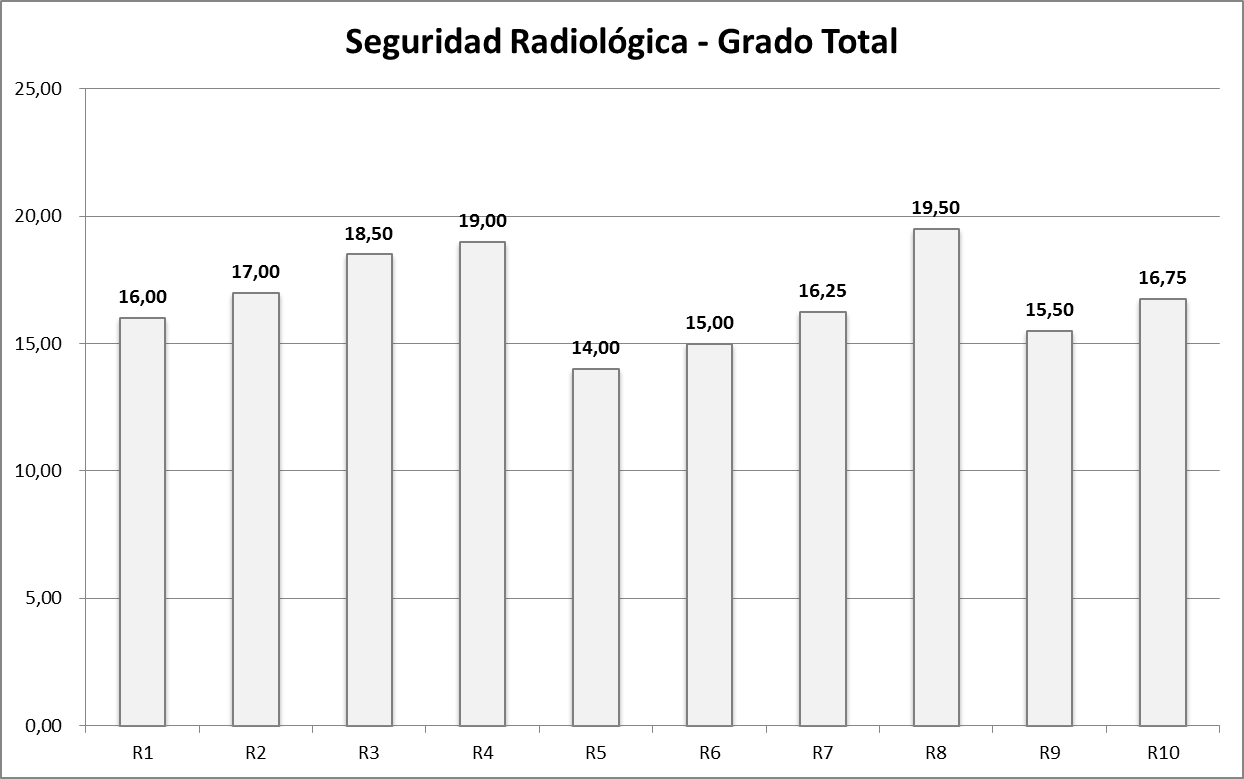 TECNOLOGÍASCON RADIACIÓNI. Análisis de la Situación RegionalEl uso de las tecnologías con radiación para mejorar la calidad de vida tiene numerosas aplicaciones en diferentes campos y se puede abordar una amplia gama de problemas de desarrollo en los ámbitos del agua, ambiente, ingeniería costera, medicina, patrimonio cultural, procesos y producción industrial, procesamiento de materiales avanzados, recursos naturales, tecnologías de inspección, entre otros . Los principios y las aplicaciones se resumen brevemente a continuación.La tecnología de procesamiento con radiaciones (PR) se basa en el uso de radiaciones de alta energía a partir de fuentes gamma (principalmente Co-60), haces de electrones o rayos X, para inducir cambios biológicos, químicos y físicos en los materiales. Las principales aplicaciones de esta tecnología son la esterilización de productos médicos, la irradiación de alimentos y productos agrícolas, la irradiación de sangre para prevenir la enfermedad donador contra receptor, la descontaminación de suelos, modificación de polímeros industriales (cables, neumáticos, semiconductores, espumas, cintas, tubos, etc.), coloración de piedras preciosas, desinfección y desinfestación de objetos de patrimonio cultural, archivos y libros, consolidación de objetos de valor cultural y preservación del medio ambiente (tratamiento de aguas residuales industriales, gases de combustión y lodos) .Los radiotrazadores (T), con vida media corta como: Na-22, Tc-99m, I-131, Br-82, La-140, etc., se utilizan para diagnosticar procesos industriales como eficiencia, desperfectos, fugas subterráneas, distribución del tiempo de residencia, patrones de flujo, caudales, etc. Esta categoría incluye las aplicaciones de fuentes selladas para el escaneo de componentes industriales, tales como columnas de destilación, utilizando la transmisión gamma, la retrodispersión de neutrones, entre otras. La relación beneficio/costo es mayor a 30 y proporciona una mejor calidad del producto, la productividad, la seguridad y la disponibilidad de los procesos .Sistemas de control nucleónicos (SCN). Existen diferentes sistemas para el control de calidad de procesos industriales y de productos para obtener ganancias importantes en la industria, por ejemplo, en el control de espesor de láminas de acero, o llenado de botellas en la industria alimentaria, contenido en minerales, etc. (Am-Be, Cf-252). Estos sistemas utilizan fuentes de radiación tales como Am-241, Cs-137, y generadores de rayos X o neutrones acoplados con detectores que proporcionan la señal utilizada para controlar el proceso . Existen también las aplicaciones para perfilaje gamma (gamma scanning) para evaluación de columnas de destilación y sistemas de reacción química donde se utilizan conjuntos de fuentes móviles emisoras gamma como Co-60 o Cs-137 y detectores centelladores obteniéndose señales que son interpretadas y que reflejan el estado interno de los componentes de los sistemas estudiados (platos, columnas de rellenos, etc.). Existen aplicaciones de tomografía industrial computadorizada utilizada para estudiar sistemas relacionados a la industria.Técnicas analíticas (TAN). Las técnicas analíticas nucleares están disponibles para realizar análisis de laboratorio; también pueden configurarse para análisis en línea para control de procesos o incluso para análisis in-situ de objetos no transportables o valiosos. Las técnicas de análisis más importantes son el análisis por activación neutrónica, fluorescencia y difracción de rayos X, microscopia electrónica, análisis por activación nuclear por gammas inmediatas y emisión de rayos X inducida por partículas .Ensayos no Destructivos (END). Esta categoría incluye técnicas nucleares y no nucleares para el diagnóstico del estado de componentes industriales; la técnica nuclear más extendida es la radiografía para detectar, por ejemplo, defectos de soldaduras en tuberías y tanques mediante rayos gamma y rayos X [92-106]. También es importante la tomografía computarizada, la neutrografía, entre otras. Las técnicas no nucleares incluyen ultrasonido, corrientes inducidas, líquidos penetrantes, partículas magnéticas, etc.Los principales desafíos atenderán  los Objetivos de Desarrollo Sostenible (ODS) de la ONU: ODS 2: Poner fin al hambre, lograr la seguridad alimentaria  y la mejora de la nutrición y promover la agricultura sostenible en ALC; ODS 6: Garantizar la disponibilidad y la gestión sostenible  del agua y el saneamiento para todos en AlC; ODS 9: Construir infraestructuras resilientes, promover  la industrialización inclusiva y sostenible y fomentar la innovación en ALC; ODS 13: Adoptar medidas urgentes para combatir  el cambio climático y sus efectos en ALC; ODS 15: Proteger, restablecer y promover el uso sostenible de los ecosistemas terrestres, gestionar sosteniblemente los bosques, luchar contra la desertificación, detener e invertir la degradación de las tierras y detener la pérdida de biodiversidad en ALC; ODS 17: Fortalecer los medios de implementación y revitalizar la Alianza Mundial para el Desarrollo Sostenible en ALyC [3, 4].La región de América Latina y el Caribe está compuesta por 45 países en un territorio que abarca 20,4 millones de kilómetros cuadrados. La región tenía 581,4 millones de habitantes en 2017, con un crecimiento anual de 1,2%. El Producto Interno Bruto (PIB) de la región fue de 5344 miles de millones de USD en 2012. En este año el ingreso per cápita anual fue de 8981 USD. La esperanza de vida al nacer es de 74 años en 2015. La matrícula para educación primaria alcanza el 107% .  Se pronostica que la población en la región ascenderá en el año 2050 a unos 902 millones de habitantes [49-50].La Tabla (a) presenta el porcentaje de la población total empleada en la industria en 2017 [49].Tabla (a). Porcentaje de la población empleada en la industria en 2017.La región está compuesta por países con diferentes grados de desarrollo, sin embargo, se considera que todos los países requieren en algún grado la difusión del conocimiento y el desarrollo de estas aplicaciones para mejorar su competitividad.Los siguientes cuadros presentan la situación en los países de América Latina en relación con el uso de las tecnologías con radiación. La Tabla (b) muestra la situación de los países en relación con el uso de radiotrazadores: en el diagnóstico de procesos y la producción en la industria; radiotrazadores en el ambiente, en campos de petróleo, en el transporte de sedimentos; sistemas de control nucleónico, en control de calidad industrial y en la exploración de recursos minerales y el medio ambiente. En la Tabla (c) se presenta el estado de las técnicas de ensayos no destructivos por país, la Tabla (d) presenta la lista de los irradiadores gamma y aceleradores de haces de electrones en América Latina, incluyendo el tipo de sistema dosimétrico que emplea y el estado de control de calidad y garantía de calidad. Tabla (b). Uso de los radiotrazadores en los países de la región.Tabla (c). Uso de las técnicas de ensayos no destructivos en los países de la región*.*Se prevé que para 2021 se contará con 4 países adicionales con nivel avanzado y con sistemas de certificación ISO9712: Chile, Costa Rica, Ecuador y PerúCon el proyecto RLA1014, se tiene como meta establecer 4 Centros de referencia en END (estructuras civiles) en Argentina, Chile, México y Perú, contando con equipo y personal calificado.Tabla (d). Irradiadores gamma y aceleradores de haces de electrones en América Latina.Las aplicaciones de las tecnologías con radiación están en aumento constante y evolucionando a áreas como la exploración y el uso eficiente de los recursos naturales, la minería, la industria de procesamiento de minerales, la metalurgia, el desarrollo de materiales avanzados, la caracterización y preservación del patrimonio cultural y del medio ambiente, como la protección costera contra la erosión.Con el aumento de la experiencia y la confianza en la tecnología, el uso de tecnologías con radiación se encuentra en el umbral para la mejora considerable de la región en prácticamente todos los países y para emerger como un importante contribuyente a las economías nacionales. Teniendo en cuenta las necesidades, las posibilidades y capacidades de la región, las siguientes áreas en las que las tecnologías con radiación pueden ser utilizadas benéficamente fueron identificadas por grupo.Agua (tratamiento):Tratamiento de agua para reutilización o descarga (PR)Tratamiento de lodos (PR)Optimización de procesos de tratamiento de agua (T)Medición de precipitaciones (T)Las áreas de protección de cuencas hidrográficas (T)Agricultura (tratamiento):Esterilización de suelos (PR)Promotores de crecimiento de plantas (usando polímeros naturales) (PR)Super absorbedores de agua (usando polímeros naturales) (PR)Biocidas (usando polímeros naturales) (PR)Estudios de erosión de suelos (T, TAN)Estudios de transferencia de fertilizantes y contaminantes (RT, T)Sanitización de alimento de animales (PR)Sanitización de productos agrícolas (flores, madera, tabaco, semillas, etc.) (PR)Alimentos (tratamiento):Tratamiento cuarentenario, fitosanitarios, sanitización, tiempo de maduración, extensión del tiempo de anaquel (PR)Control de calidad (SCN)Desarrollo de empaques usando polímeros naturales (PR)Optimización de procesos (T, SCN)Ambiente (tratamiento de emisiones y residuos):Tratamiento de efluentes gaseosos (PR)Descargas de Industrias (PR, T)Transporte de sedimentos (RT, T)Ingeniería Costera:Protección de las costas contra la erosión (T, SCN)Puertos y trabajos de dragado, optimización y administración (T, SCN)Materiales Avanzados:Modificación y tratamiento polímeros (PR, TAN)Procesamiento de materiales avanzados (PR)Medición de desgaste por activación de capas delgadas con protones (T)Medicina:Esterilización de instrumentos y productos médicos desechables (PR)Sanitización de cosméticos (PR)Preparación de hidrogeles (PR)Esterilización de sangre (PR)Esterilización tejidos biológicos (humanos y de animales), prótesis, etc. (PR)Minería (RT, T, SCN, TAN):Exploración (RT, SCN, TAN)Procesamiento y optimización (T, RT, SCN)Objetos de Patrimonio Cultural (Caracterización, Conservación y Preservación):Desinfestación y desinfección de objetos de valor cultural y materiales archivados (PR)Consolidación de objetos de valor cultural utilizando resinas curables (PR)Autenticación, caracterización y origen de materiales de patrimonio cultural (TAN)Datación de objetos (TAN)Análisis de objetos con técnicas no destructivas (TAN, T, END, SCN)Procesos Industriales:Optimización de procesos (RT, T, SCN)Control de calidad (SCN)Modificación y mejora de productos (PR)Tecnologías de Inspección (END, TAN)Metales, soldadura, tuberías, plantas de energía, petróleo y gas, industria aeroespacial, etc.Concretos, carreteras, puentes, edificios (construcciones civiles), etc.Inspección en servicio de centrales eléctricas, en especial centrales nuclearesArmonización del entrenamiento y certificación de operadoresEntrenamiento digital de operadoresII. Análisis DAFO1. Fortalezas Agua (PR, T)El agua es un recurso público estratégico y escaso en cualquier país.Tecnologías comprobadas e implementadas en algunos países de la región.Contribuye a limpiar las aguas residuales para su vertido o reutilización posterior.Contribuye a aumentar la disponibilidad y la calidad del agua potable.El uso radiotrazadores para estudios hídricos tiene ventajas de mayor precisión y menor costo que las técnicas convenciones.Existente experiencia en varios países de la región.Capacidad para mejorar la eficiencia de instalaciones existentes para el tratamiento del agua.Ambiente (PR, SCN, TAN)El interés común de toda la región es la de proteger el medio ambiente.Tecnologías nucleares son eficientes para la caracterización de muestras ambientales con alta precisión.El tratamiento de gases de combustión con haces de electrones, apoya en la eliminación de contaminantes de forma simultánea, sin generación de residuos.En la mayoría de los países existen grupos especializados en el uso de radiotrazadores y sistemas nucleónicos de control.Con el desarrollo de los sistemas móviles de irradiación, se podrán tratar in situ lodos residuales.Ingeniería costera (T, SCN)La gestión costera es importante para la región.Tecnología nuclear accesible y validada en algunos países de la región.Alta relación costo-beneficio.Materiales avanzados (PR)Las técnicas nucleares agregan valor a diversos materiales.Procesos energéticamente eficientes y ambientalmente amigables.Mejora en la calidad y la seguridad de procesos y productos.Infraestructura disponible en algunos países de la región.Medicina (PR)Tecnología de irradiación bien establecida, disponible en la región y cuenta con amplia aceptación.Existe gran demanda comercial para la esterilización de instrumentos y productos médicos desechables.Comparada con otras técnicas, la tecnología de irradiación es más eficaz, competitiva y no genera residuos en los productos tratados.Patrimonio cultural (PR, T, END)Latinoamérica es muy rica en patrimonio cultural y está distribuido en toda la región.Al menos seis países tienen y usan las tecnologías nucleares aplicables.El OIEA apoya el uso de técnicas nucleares para caracterización y preservación del patrimonio cultural.Existen diferentes técnicas nucleares accesibles y eficaces.Procesos y producción industrial (T, SCN, TAN)Existe interés en la región de mejorar y optimizar los procesos productivos.Las técnicas nucleares apoyan en la mejora de la competitividad industrial.Existen comercialmente sistemas de control nucleónico para aplicaciones industriales con amplio uso en la región, debido a que existe una alta relación costo-beneficio.Existen universidades, institutos de investigación y empresas, con capacidad para brindar servicios con técnicas nucleares a la industria.Recursos naturales (PR, T, SCN)La región es rica en recursos naturales (agricultura, productos marinos, minerales, hidrocarburos).Existen tecnologías nucleares disponibles y no generan residuos en la región.La tecnología nuclear permite transformar residuos en materiales útiles.Tecnologías de inspección (END, SCN)Existen 4 centros de referencia equipados en END (estructuras civiles) para calificación de personal de la región con esta técnica.Estas técnicas contribuyen a mejorar la calidad de los productos, la seguridad de las equipos e instalaciones industriales.Alta relación costo-beneficio.Existen empresas proveedores de estos servicios.2. Debilidades Agua (PR, T)Las mejoras en el tratamiento de las aguas residuales no han acompañado la tasa de crecimiento de la población (ODS6).La mayoría de los ríos de la región presentan mayor contaminación ahora que en la década de 1990 (ODS6).Solo un país de la región tiene instalaciones para demostrar la aplicación de la tecnología nuclear para tratamiento de agua.Poca difusión de esta tecnología nuclear y el costo de inversión inicial es elevada.La información de los actores potenciales en las tecnologías nucleares es limitada.Ambiente (TAN, PR, SCN)Poca difusión de esta tecnología nuclear y el costo de inversión inicial de algunas tecnologías es elevada.Existen grupos de investigación trabajando con técnicas nucleares en la región, pero no se generan las innovaciones necesarias para llegar al usuario final.Existen pocas instalaciones para demostrar la tecnología nuclear.Falta de legislación relacionada con las aplicaciones en tecnología nuclear en ambienteIngeniería costera (T, SCN)Preocupación de gobierno y limitada aceptación del público.Falta de difusión del potencial de la tecnología nuclear en esta área.La investigación en esta área se realiza principalmente por técnicas convencionales.Materiales avanzados (TAN, PR)Falta de difusión del potencial de la tecnología nuclear en esta área.Falta de transferencia tecnológica.Medicina (PR)Algunos países de la región no cuentan con instalaciones de irradiación.En la región, la esterilización de productos médicos desechable con gases tóxicos (óxido de etileno) tiene amplia utilización, con respecto a radiación ionizante.Falta de difusión del potencial de la tecnología nuclear en irradiación de tejidos biológicos.Necesidad de mejorar los mecanismos de actualización de las normas nacionales vigentes en la región, aplicables a esterilización de productos médicos, utilizando radiación ionizante.Patrimonio cultural (RT,  END, TAN)Falta de difusión del potencial de la tecnología nuclear en esta área y falta de aceptación de los profesionales de preservación y conservación de patrimonio cultural.Falta de experiencia y conocimientos en el uso adecuado de las tecnologías.Debilidad en las redes colaborativas entre institucionales nucleares y los profesionales de la preservación y conservación del patrimonio cultural.Cifras de referencia incompletas sobre el uso de las tecnologías en la región.Procesos y producción industrial (T, SCN, TAN).Disponibilidad limitada de radiotrazadores.Regulación restrictiva.Recursos naturales (PR, T, SCN, TAN)Etapa temprana de desarrollo en la región.Falta de continuidad en los grupos de aplicación de radiotrazadores.Falta de estandarización de ciertos procesos y productos (para uso comercial).Tecnologías de inspección (END, SCN)No está armonizada la certificación de la capacidad del personal entre las normas internacionales ISO9712 y SNT TC1A.4. Amenazas 	Agua (PR, T)Percepción pública negativa y desconocimiento de las ventajas de la gestión los recursos hídricos con tecnologías con radiación.Ambiente (PR, SNC, TAN, SCN)Percepción pública negativa y desconocimiento de las ventajas de las tecnologías con radiación.Ingeniería costera (T, SCN)Existen tecnologías alternativas con menor rendimiento y regulación.Materiales avanzados (PR, TAN)Desconocimiento de las ventajas del uso de tecnología nuclear.Medicina (PR)Falta de infraestructura suficiente en la región para cubrir la necesidad de procesos de esterilización con radiación ionizante.Patrimonio cultural (PR, L, T, END, TAN)Desconocimiento de las ventajas del uso de tecnología nuclear.Procesos y producción industrial (T, SCN, L)Percepción pública negativa y desconocimiento de las ventajas de las tecnologías con radiación.Recursos naturales (PR, T, SNC, TAN, SCN)Percepción pública negativa y desconocimiento de las ventajas de las tecnologías con radiación.Tecnologías de inspección (END, SCN)Desconocimiento de las ventajas del uso de tecnología nuclear.3. OportunidadesAgua (PR, T)Políticas ambientales y de servicios de agua potable y saneamiento más exigentes.El aumento de las aguas residuales producidas por las actividades humanas e industriales debe ser abordado.Necesidad regional para mejorar la calidad y disponibilidad de los recursos hídricos.Ambiente (PR, SCN, T, TAN)La industrialización incrementa la descarga de contaminantes, por lo tanto, existe una demanda creciente de tecnologías para reducirlos.Ingeniería costera (T, SCN)Una mayor comprensión de los efectos del cambio climático en las costas (aumento del nivel del mar), aumenta la necesidad de una gestión costera sostenible.Efecto del crecimiento de la población y de las actividades cerca de la costa.Impacto de la deforestación sobre la erosión del suelo, requiere una mejor gestión de los sedimentos.El aumento del comercio exterior genera necesidad de desarrollar, mejorar y gestionar las infraestructuras portuarias.Una mejor gestión del litoral trae efectos indirectos sobre el turismo.Materiales avanzados (PR, TAN)Las instalaciones existentes pueden ser utilizadas para el desarrollo de materiales avanzados específicos a las necesidades de los países.La región es exportadora de materia prima, existe la oportunidad de crear valor agregado.Desarrollo de nuevos materiales avanzados para nuevas aplicaciones (por ejemplo, nanogeles, nanocompuestos de óxido de grafeno, nuevas formulaciones de materiales aislantes de cables, nuevas formulaciones de polímeros curables).Medicina (PR)En los últimos años se ha incrementado la aceptación del uso de radiaciones ionizantes como técnica de esterilización en la región.En la región se tiene una demanda creciente de esterilización de productos médicos desechables.Existen productos médicos que solo pueden ser esterilizados por radiación ionizante (prótesis, hilo quirúrgico de origen animal).Patrimonio cultural (RT, L, END, TAN)Ha mejorado la conciencia de la necesidad de caracterizar y preservar el patrimonio cultural de la región.Oportunidad de hacer alianzas de colaboración entre los institutos nucleares y las entidades responsables de la preservación del patrimonio cultural.Oportunidades para hacer alianzas y colaboración con: Brasil, Francia, Holanda, Italia, Croacia y Rumanía (países que ya utilizan esta tecnología) y con organizaciones internacionales (EC, UNESCO, etc.).Alto potencial de visibilidad de las técnicas nucleares para el público e impacto en el turismo.Las condiciones climáticas de la región, promueven el deterioro de los objetos y materiales culturales favoreciendo la aplicación de las técnicas nucleares.Procesos y producción industrial (T, SCN, PR)El desarrollo industrial requiere del uso de tecnologías nuclearesNormativa más exigente en procesos industriales, demanda el uso de tecnologías limpias y eficientes.Recursos naturales (PR, T, SCN, TAN)Los sectores de agricultura e industria son muy importantes en la región. Existe un alto potencial de uso de polímeros naturales en la transformación de materias primas en productos industriales.Creciente incentivo económico para el uso de la tecnología nucleares, como opción ventajosa en la región.Posibilidad de cofinanciamiento de organizaciones internacionales para la introducción y uso de las tecnologías de radiación.Tecnologías de inspección (END, SCN)Reconocimiento creciente de las capacidades de las técnicas no destructivas.Posibilidad de incrementar la transferencia de conocimiento y capacitación, a través de los 4 centros de referencia de END existentes en la región.III. Necesidades o ProblemasTratamiento de aguas residuales domésticas, industriales y farmacéuticas por procesamiento de radiación (fármacos, compuestos orgánicos, contaminación biológica, micro plásticos, etc.) Justificación: Las estadísticas muestran que las aguas residuales presentan alto grado de contaminación de diferente origen. El uso desmedido de analgésicos, anticonceptivos y antidepresivos generan residuos difíciles de tratar por técnicas convencionales. De la misma forma la presencia de micro plásticos en el agua es un problema global que debe ser enfrentado. El uso indiscriminado de agroquímicos y otros compuestos orgánicos incrementa la complejidad de tratamiento del agua residual (doméstica, industrial, etc.). La falta de infraestructura de saneamiento contribuye a la contaminación biológica de los recursos hídricos. La tecnología con radiación ionizante constituye una alternativa eficaz para estos casos. Es necesario difundir y promover (usuarios, proveedores de servicios y los tomadores de decisiones), el potencial de la aplicación de estas tecnologías para el tratamiento sostenible de aguas residuales.Objetivo: Presentación a los tomadores de decisión del diagnóstico, estudio de factibilidad y eficacia en función de las condiciones locales del uso de tecnologías avanzadas para tratamiento de aguas residuales por irradiación con haz de electrones. Indicador: (01) Número de diseños conceptuales finalizados. (02) Número de publicaciones científicas y número de noticias elaboradas por los respectivos departamentos de comunicación (divulgación técnica -periodística).Línea Base: 03Tratamiento fitosanitario de alimentos frescos, congelados, deshidratados y procesados por radiación ionizante.Justificación: Estudios realizados en los últimos años demuestran que el desperdicio de alimentos es muy alto. Son necesarias tecnologías que ayuden a aumentar la vida de anaquel y a eliminar problemas con microrganismos patógenos. Las tendencias globales incentivan el aumento de calidad y seguridad alimentaria. América Latina y el Caribe tienen alta capacidad de exportación de alimentos en especial de productos frescos.  En estos casos el procesamiento de alimentos por radiación con objetivos fitosanitarios ayuda a fortalecer la economía y el estado de salud de la población, generando procesos más competitivos para el sector agroindustrial. Es necesario difundir y promover (usuarios, proveedores de servicios y los tomadores de decisiones), el potencial de la aplicación de estas tecnologías para el tratamiento de alimentos.Objetivo: Presentación de protocolos de irradiación de nuevos productos a tomadores de decisión que demuestren la mejora de la calidad, tiempo de anaquel de alimentos estratégicos para los países de la región. Indicador: (1) Número de protocolos de irradiación de nuevos productos. (2) Número de publicaciones científicas y número de noticias elaboradas por los respectivos departamentos de comunicación (divulgación técnica -periodística).Línea Base: 02 protocolos de irradiación por país participante.Harmonización de sistemas de control y gestión de calidad en irradiadores (QA/QC) e inter-comparaciones dosimétricasJustificación: Armonizar los procedimientos de gestión de calidad (QC / QA) en irradiadores para reducir las deficiencias y las barreras comerciales en la región, dentro de un contexto de comercio internacional. Actualmente el comercio internacional es muy exigente y se requiere la certificación de acuerdo a las normas ISO (9001:2015/satisfacción al cliente, 11137/esterilización de materiales médicos, 14470/alimentos). La región no cuenta con un centro de metrología primaria para medida de radiación de altas dosis. Es necesario difundir y promover (usuarios, proveedores de servicios y los tomadores de decisiones), el potencial de la aplicación de esta tecnología.Objetivo: Implementar los procedimientos armonizados de control de calidad, aseguramiento de calidad y gestión de calidad en la aplicación de tecnologías con radiación en la región. Realizar intercomparaciones dosimétricas regionales.Indicador: (1) Número de instalaciones de irradiación que implementaron procedimientos armonizados en la aplicación de las tecnologías con radiación, de acuerdo a los estándares internacionales. (2) Número de instalaciones que participaron en las comparaciones dosimétricas. (3) Número de publicaciones científicas y número de noticias elaboradas por los respectivos departamentos de comunicación (divulgación técnica -periodística).Línea Base: (1) 03 instalaciones que han implementado los procedimientos de los estándares ISO. (2) 03 instalaciones participantes.Desarrollo de materiales innovadores, competitivos y amigables con el medio ambiente para la salud, agricultura e industria, empleando tecnologías con radiación (nanotecnología, materiales compuestos, nuevas fórmulas curables, etc.)Justificación: La cuarta revolución de la ingeniera demanda la producción y uso de nuevos compuestos, nanomateriales y formulaciones. Las tecnologías con radiación (gamma, haces de electrones e iones, rayos X, etc.) apoyan el desarrollo, producción y mejora de las propiedades mecánicas y fisicoquímicas de polímeros, nanomateriales, polímeros y nuevas formulaciones. El desarrollo de alternativas energéticas limpias y renovables (celdas solares).  La industria automovilística, aeroespacial y electrónica de la región demanda el uso de materiales livianos y resistentes a la temperatura y corrosión. Este tipo de tecnología disminuye el uso de productos químicos que pueden ser dañinos para la salud y afectar el medio ambiente. Es necesario difundir y promover (usuarios, proveedores de servicios y los tomadores de decisiones), el potencial de la aplicación de esta tecnología.Objetivo: Incrementar el uso de nuevos materiales obtenidos mediante tecnologías de radiación ionizante en la región.Indicador: (1) Número de metodologías trasferidas (2) Número de materiales desarrollados (3) Número de publicaciones científicas y número de noticias elaboradas por los respectivosdepartamentos de comunicación (divulgación técnica -periodística).Aumento de la competitividad de la industria por medio de la optimización de procesos y disminución del impacto ambiental, utilizando tecnologías con radiación (trazadores y aplicaciones de fuentes selladas)Justificación: Los procesos tecnológicos productivos actuales buscas ser más eficientes y amigables con el medio ambiente. Áreas tales como la petrolífera, petroquímica, minero-metalúrgica, dragado de ríos y mares, hidrológica, etc. exigen métodos no invasivos de evaluación para tomar las acciones técnicas apropiada que conducentes a una solución. En este ámbito, el uso de tecnologías con radiación, tales como los trazadores y fuentes selladas contribuyen a la optimización de los procesos industriales. Es necesario difundir y promover (usuarios, proveedores de servicios y los tomadores de decisiones), el potencial de la aplicación de esta tecnología.Objetivo: Ampliar el uso de tecnologías con radiación para optimizar procesos tecnológicos productivos reduciendo el impacto ambiental.Indicador: (1) Número de procesos tecnológicos productivos optimizados con técnicas. (2) Número de publicaciones científicas y número de noticias elaboradas por los respectivos departamentos de comunicación (divulgación técnica -periodística).Preservación de objetos tangibles de patrimonio cultural y materiales archivados por técnicas nuclearesJustificación: Las tecnologías con radiación y las técnicas analíticas nucleares pueden contribuir de una manera eficaz y asequible para la caracterización, conservación y restauración de bienes culturales (pinturas, documentos, artefactos, objetos y otros) en toda la región. Las tecnologías están presentes en la región en diferente grado de implementación e infraestructura y hay casos de éxito que se pueden utilizar como referencia. Es necesario difundir y promover (usuarios, proveedores de servicios y los tomadores de decisiones), el potencial de la aplicación de esta tecnología.Objetivo: Incrementar el uso del tratamiento por irradiación, técnicas analíticas y ensayos no destructivos, para contribuir a la preservación de la herencia cultural tangible de América Latina y el Caribe.Indicador: (1) Número de obras procesadas y caracterizadas, patrimonio cultural efectivamente preservado de acuerdo con las buenas prácticas internacionales (Incremento substancial en el uso de tecnologías con radiación). (2) Número de publicaciones científicas y número de noticias elaboradas por los respectivos departamentos de comunicación (divulgación técnica -periodística).Armonizar metodologías y capacitar personal de acuerdo con estándares y esquemas de certificación para técnicas avanzadas de ensayos no destructivosJustificación: Las tecnologías de ensayos no destructivos juegan un papel importante en los programas generales de control de calidad y son indispensables para mejorar la seguridad de las infraestructuras y estructuras civiles, y la competitividad de las industrias regionales en el contexto de normas internacionales. Es necesario difundir y promover (usuarios, proveedores de servicios y los tomadores de decisiones), el potencial de la aplicación de esta tecnología.Objetivo: Mejorar el uso de tecnologías avanzadas, armonizar metodologías y capacitar personal de acuerdo con estándares y esquemas de certificación (ISO 9712-2012).Indicador: (1) Número de países que tengan metodologías y una estructura establecidas para la capacitación del personal, de acuerdo al nuevo estándar ISO9712:2012 para END y la certificación de los procesos que utilizan tecnologías con radiación (2) Número de publicaciones científicas y número de noticias elaboradas por los respectivos departamentos de comunicación (divulgación técnica -periodística).Línea Base: (1) 5 países con personal capacitado y metodologías armonizadas. (2) 1 publicación por año de cada país participante.Transformación sustentable de recursos naturales no tóxicos renovables de la región (polímeros naturales) para el incremento de la producción agrícola y disminución de los residuos y la contaminación.Justificación: Materiales procesados con técnicas con radiación apoyan reutilización de los residuos agrícolas (post-cosecha), disminuyendo el impacto ambiental. De la misma forma, estas técnicas apoyan a conservar las condiciones productivas (minerales) de los suelos agrícolas. Es necesario difundir y promover (usuarios, proveedores de servicios y los tomadores de decisiones), el potencial de la aplicación de esta tecnología.Objetivo: Coadyuvar a la conservación de suelos agrícolas con menor impacto ambiental aprovechando los beneficios de las técnicas con radiaciónIndicador: (1) Número de personas capacitadas para la gestión de los residuos para su reutilización. (2) Número de publicaciones científicas y número de noticias elaboradas por los respectivos departamentos de comunicación (divulgación técnica -periodística).Línea Base: (1) 05 países con personal capacitado e metodologías armonizadas. (2) 01 publicación por año de cada país participante.V. PriorizaciónTabla 6: Priorización de las Necesidades/Problemas en Tecnologías con Radiación (de acuerdo al enfoque metodológico del Anexo 1).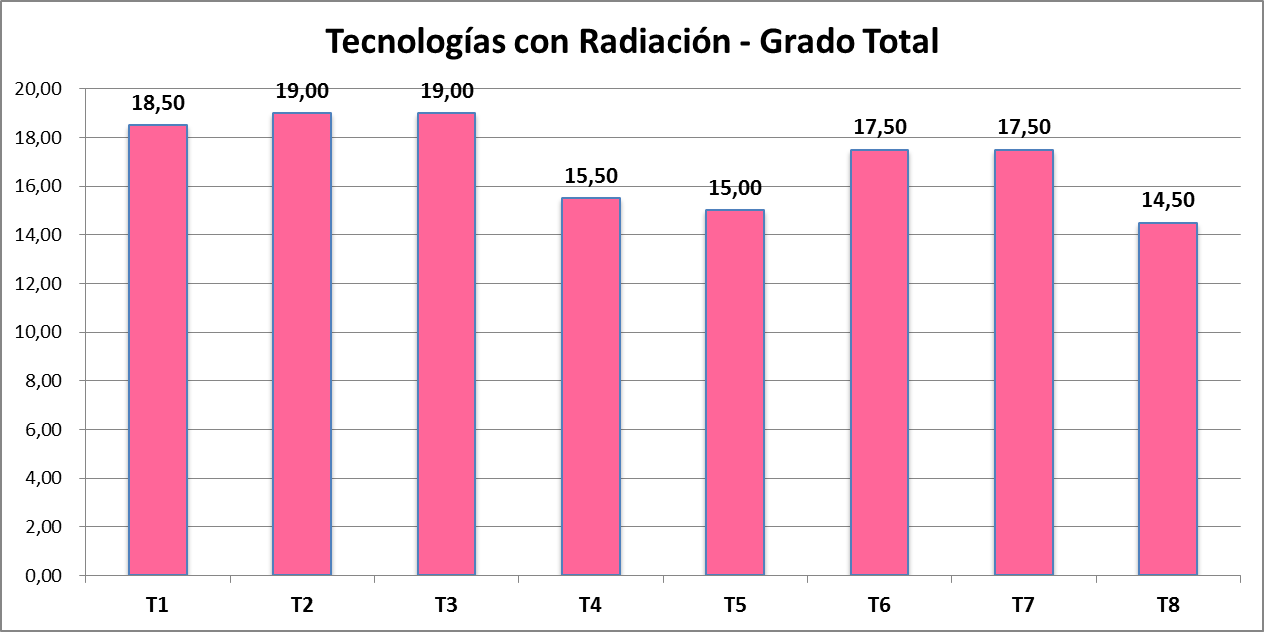 8. Comentarios FinalesEl PER es el documento en el cual se presenta un diagnóstico de la situación de la región de América Latina y el Caribe, tomando como referencia las seis áreas temáticas para la cuales la tecnología nuclear puede colaborar con la atención a necesidades o con la solución de problemas comunes a los países da la región.Con este enfoque el PER se constituye en un marco programático regional para la cooperación técnica entre los países de la región y el Organismo Internacional de Energía Nuclear, identificando y priorizando un conjunto de necesidades/problemas, por área temática, a fines de orientar la formulación de los proyectos de cooperación técnica regional, durante el período abarcado por el PER.Sin embargo, es importante tomar nota que el PER es elaborado a un nivel macro, con objetivos de alcance regional, lo que hace necesaria la formulación de una estrategia para su implementación, con la identificación de resultados intermediarios, metas e indicadores de performance, necesarios para garantizar la efectividad de los proyectos de cooperación técnica regional.En este sentido, una vez que se obtenga la aprobación del PER por parte del Órgano de Representantes del Acuerdo, el ORA, los Coordinadores Nacionales, miembros del OCTA, se reunirán para la elaboración del documento complementario “Guía para la Implementación del PER.”En esta guía, se completa el proceso de priorización de las Necesidades/Problemas, de acuerdo al enfoque metodológico que se presenta en el Anexo 1, añadiendo la etapa de priorización entre sectores, el que contribuye para la optimización en la utilización de los recursos presupuestarios que se aportan a cada uno de los proyectos, así como para el alcance de los resultados pretendidos.BIBLIOGRAFÍAAlimentación y AgriculturaFAOSTAT, 2019. Organização das Nações Unidas para Alimentação e Agricultura – Divisão de Estatística. Dados de produção e cultivo.  http://faostat3.fao.org/download/Q/QC/E (Consulta: Febrero 15, 2019).Cepal, 2018. Panorama Social de América Latina 2017. Santiago de Chile. Disponible en: https://repositorio.cepal.org/bitstream/ handle/11362/42716/7/S1800002_es.pdf. Acceso: 14 de abril de 2018.FAO, 2018a. Panorama de la pobreza rural en América Latina y el Caribe. Soluciones del siglo XXI para acabar con la pobreza en el campo. Santiago, Chile. p.112. (http://www.fao.org/publications/es).FAO, FIDA Y PMA, 2016. Seguimiento de la Seguridad Alimentaria y la nutrición en apoyo a la Agenda 2030 para el Desarrollo Sostenible. Balance y perspectivas. Roma. Naciones Unidas, 2018. La Agenda 2030 y los Objetivos de Desarrollo Sostenible: Una oportunidad para América Latina y el Caribe. (LC/G.2681-P/Rev.3), Santiago.FAO, 2018b. El estado mundial de la pesca y la acuicultura 2018. Cumplir los objetivos de desarrollo sostenible. Roma. Licencia: CC BY-NC-SA 3.0 IGO.FAO, 2009. How to Feed the World in 2050. Insights from an expert meeting at FAO, [s.l.], v. 2050, no 1, p. 1–35, 2009. ISBN: 3465034295, ISSN: 00987921, DOI: 10.1111/j.1728-4457.2009.00312.x.FAO, 2012. World Agriculture Towards 2030/2050, 2012. The 2012 revision. Roma, 2012. ESA Working Paper. 12-03. Nikos Alexandratos and Jelle Bruinsma. Global Perspective Studies Team. < http://www.fao.org/docrep/016/ap106e/ap106e.pdf>Guareschi, R.F., Boddey, R.M., Alves, B.J.R., Sarkis, L.F., Martins, M.R., Jantalia, C.P., Cabriales, J.J.P., Núñez, J.A.V., Urquiaga, S., 2019. Balanço de nitrogênio, fósforo e potássio na agricultura da América Latina e o Caribe. Revista Terra Latinoamericana, v. 37, p. 105.FAO y OPS, 2017. Panorama de la Seguridad Alimentaria y Nutricional en América Latina y el Caribe.  Santiago de Chile. p. 108.  (www.fao.org/publications/es).Inter-American Network of Academies of Sciences (IANAS), 2017. Challenges and opportunities for food and nutrition security in the Americas the view of the academies of sciences. Regional Report, p.108. (www.ianas.org). OCDE/FAO, 2019. OCDE-FAO Perspectivas Agrícolas 2019-2028, OECD Publishing, París/Organización de las Naciones Unidas para la Alimentación y la Agricultura (FAO), Roma https://doi.org/10.1787/7b2e8ba3-es.OECD, 2011. Organisation for economic co-operation and development. 2011. Fostering productivity and competitiveness in agriculture. Paris. Disponible en http://dx.doi.org/10.1787/9789264166820-en.Araujo, K.E.C., Vergara, C., Guimarães, A.P., Rouws, J.R.C., Jantalia, C.P., Urquiaga, S., Alves, B.J.R., Boddey, R.M, 2018. Changes in 15N natural abundance of biologically fixed N2 in soybean due to shading, rhizobium strain and plant growth stage. Plant and Soil, v. 423, p. 1-16.Colino, D.J., Salvagiotti, F., Perticari, A., Piccinetti, C., Ovando, G., Urquiaga, S., Racca, R.W., 2015. Biological nitrogen fixation in soybean in Argentina: relationships with crop, soil, and meteorological factors. Plant and Soil (Print), v. 392, p. 239-252.Alves, G.C., Videira, S.S., Urquiaga, S., Reis, V.M., 2015. Differential plant growth promotion and nitrogen fixation in two genotypes of maize by several Herbaspirillum inoculants. Plant and Soil (Dordrecht. Online), v. 387, p. 307-321.Schultz, N., Pereira, W., Reis, V.M., Urquiaga, S., 2016. Produtividade e diluição isotópica de 15N em cana de açúcar inoculada com bactérias diazotróficas. Pesquisa Agropecuária Brasileira (1977. Impressa), v. 51, p. 1594-1601. Fernandes, de S.F., Lopes do C. D., Souza, J.E. de S.C., Urquiaga, S., Santos, R.H.S., 2016. Legumes as green manure for common bean cultivated in two growing seasons at southeast Brazil. African Journal of Agricultural Research, v. 11, p. 4953-4958.Sant'anna, S.A.C., Martins, M.R., Goulart, J.M.,Araújo, S.N., Araújo, E.S., Zaman, M., Jantalia, C.P., Alves, B.J.R., Boddey, R.M., Urquiaga, S., 2018. Biological nitrogen fixation and soil N2O emissions from legume residues in an Acrisol in SE Brazil. Geoderma Regional, v. 15, p. e00196.Alves, B.J.R., Zotarelli, L., Boddey, R.M., Urquiaga, S., 2002. Soybean benefit to a subsequent wheat cropping system under zero tillage. In: Nuclear Techniques in Integrated Plant nutrient, Water and Soil Management, IAEA, Vienna, Austria, pp. 83-93.Cardoso, A.S., Berndt, A., Leytem, A., Alves, B.J.R., De Carvalho, I.D.N.O., Soares. L.H. de B., Urquiaga, S., Boddey, R.M., 2016. Impact of the intensification of beef production in Brazil on greenhouse gas emissions and land use. Agricultural Systems, v. 143, p. 86-96.Santos, C.A. dos, Rezende, C. de P., Machado É.F.P., Pereira, J.M., Alves, B.J.R., Urquiaga, S., Boddey, R.M., 2019. Changes in soil carbon stocks after land-use change from native vegetation to pastures in the Atlantic forest region of Brazil. Geoderma, v. 337, p. 394-401. Sant’anna, S.A.C., Jantalia, C.P., Sá, J.M., Vilela, L., Marchão, R.L., Alves, B.J.R., Urquiaga, S., Boddey, R.M., 2017. Changes in soil organic carbon during 22 years of pastures, cropping or integrated crop/livestock systems in the Brazilian Cerrado. Nutrient Cycling in Agroecosystems, v. 108, p. 101-120.Baptista, R.B., Morais, R.F. de, Leite, J.M., Schultz, N., Alves, B.J.R., Boddey, R.M., Urquiaga, S., 2014. Variations in the 15N natural abundance of plant-available N with soil depth: Their influence on estimates of contributions of biological N2 fixation to sugar cane. Applied Soil Ecology (Print) , v. 73, p. 124-129.Martins, M.R., Jantalia, C.P., Reis,V.M., Döwich, I., Polidoro, J.C. Alves, B.J.R., Boddey, R.M., Urquiaga, S., 2017. Impact of plant growth-promoting bacteria on grain yield, protein content, and urea-15 N recovery by maize in a Cerrado Oxisol. Plant and Soil, v. 422, p. 239-250.Martins, M.R., Sant’anna, S.A.C., Zaman, M., Santos, R.C., Monteiro, R.C., Alves, B. J. R., Jantalia, C.P., Boddey, R.M., Urquiaga, S., 2017. Strategies for the use of urease and nitrification inhibitors with urea: Impact on N2 O and NH3 emissions, fertilizer- 15 N recovery and maize yield in a tropical soil. Agriculture Ecosystems & Environment, v. 247, p. 54-62.Boddey, R. M., Jantalia, C. P., Conceição, P. C., Zanatta, J. A., Bayer, C., Mielniczuk, J., Dieckow, J., Dos Santos, H. P., Denardin, J. E., Aita, C., Giacomini, S. J., Urquiaga, S., Alves, B. J. R., 2010. Carbon accumulation at depth in Ferralsols under zero-till subtropical agriculture. Global Change Biology. , v.16, p.784 – 795.Alewell, C., Pitois, A., Meusburger, K., Ketterer, M., Mabit, L. (2017). 239+240Pu from “contaminant” to soil erosion tracer: Where do we stand? Earth-Science Reviews, 172, 107–123. https://doi.org/10.1016/j.earscirev.2017.07.009Fulajtar, E., Mabit, L., Renschler, C.S., Lee Zhi Yi, A., 2017. Use of 137Cs for soil erosion assessment. FAO/IAEA. Rome, 64p. http://www.fao.org/3/i8211en/I8211EN.pdfIAEA (2014). Guidelines for Using Fallout Radionuclides to Assess Erosion and Effectiveness of Soil Conservation Strategies, IAEA-TECDOC-1741. 224 pp.IAEA (2019). Guidelines for Sediment Tracing Using the Compound Specific Carbon Stable Isotope Technique, IAEA-TECDOC-1881. 66 pp.Mabit, L., Benmansour, M., Abril, J.M., Walling, D.E., Meusburger, K., Iurian, A.R., Bernard, C., Tarján, S., Owens, P.N., Blake, W.H., Alewell, C. 2014. Fallout 210Pb as a soil and sediment tracer in catchment sediment budget investigations: A review. Earth-Science Reviews DOI: 10.1016/j.earscirev.2014.06.007Mabit, L., Blake, W. (Eds). (2019). Assessing Recent Soil Erosion Rates through the Use of Beryllium-7 (Be-7), Springer Open, Cham. 69 pp.Zapata F. (Ed.) (2002). Handbook for the Assessment of Soil Erosion and Sedimentation Using Environmental Radionuclides. Kluwer Ac. Publ. The Netherlands. 219 pp.Gonzales, M. C., 2016. Cuban Rice Variety Bred for Tolerance to Salinity and Rice Mites Stays Relevant in Cuba’s Fields and its Cuisine for almost 20 years. https://www.iaea.org/newscenter/news/cuban-rice-variety-bred-for-tolerance-to-salinity-and-rice-mites-stays-relevant-in-cubas-fields-and-its-cuisine-for-almost-20-yearsAndrade, A., Tulmann-Neto, A., Tcacenco, F. A., Marschalek, R., Pereira, A., De-Oliveira-Neto, A. M., Scheuermann, K. K., Wickert, E., Noldin, J. A., 2018. Development of rice (Oryza sativa) lines resistant to aryloxyphenoxypropionate herbicides through induced mutation with gamma rays. Plant Breeding, v. 137, p. 364-369. Avelino, J., Cristancho, M., Georgiou, S., Imbach, P., Aguilar, L., Bornemann, G., Läderach, P., Anzueto, F., Hruska, A. J., Morales, C., 2015. The coffee rust crises in Colombia and Central America (2008–2013): impacts, plausible causes and proposed solutions. Food Sec. 7:303–321.  DOI 10.1007/s12571-015-0446-9Ingelbrecht, I., 2019. IAEA, FAO Help Develop Bananas Resistant to Major Fungal Disease, https://www.iaea.org/newscenter/news/iaea-fao-help-develop-bananas-resistant-to-major-fungal-disease  FAO, 2006. Livestock Report. Animal Production and Health Division, FAO, Rome, 83pp.Vargas-Terán, M., 2018. Hoja de Ruta para la Supresión y Erradicación Progresiva del Gusano Barrenador del Ganado (GBG) Cochliomyia hominivorax del Continente Americano. Organismo Internacional de Energía Atómica, ONU, Viena, Austria.Peter, R.J., Van den Bossche, P., Penzhorn, B.L., Sharp, B., 2005. Tick, fly and mosquito control-lessons from the past, solutions for the future. Vet. Parasitol. 132, 205–215. Nari Henrioud, A., 2011. Towards sustainable parasite control practices in livestock production with emphasis in Latin America, Veterinary Parasitology. 180, 2-11. ORGANISMO INTERNACIONAL DE ENERGÍA ATOMICA, “Principios fundamentales de seguridad”, Colección de Normas de Seguridad del OIEA, SF-1, OIEA, Viena (2007).FAO, 2011. Road Map for the New World Screwworm (NWS) Cochliomyia hominivorax Suppression and Progressive Eradication in the Western Hemispheric Endemic Zones.Viljoen G.J. & Luckins A.G., 2012. The role of nuclear technologies in the diagnosis and control of livestock diseases—a review; Trop. Anim. Health Prod, 44:1341-1366.World bank, 2013, Future looks bright for food production in Latin America and Caribbean, October 16, 2013.Codex Alimentarius Commission. 2019 http://www.fao.org/fao-who-codexalimentarius/news-and-events/news-details/en/c/1239396/, accessed Nov 4th 2019)Thomas P. Van Boeckel, Charles Brower, Marius Gilbert, Bryan T. Grenfell, Simon A. Levin, Timothy P. Robinson, Aude Teillant, Ramanan Laxminarayan. 2015. Global trends in antimicrobial use in food animals; Proceedings of the National Academy of Sciences May 2015, 112 (18) 5649-5654; DOI: 10.1073/pnas.1503141112.European Public Health Alliance. 2018. Unhealthy Trades. https://ec.europa.eu/transparency/regexpert/index.cfm?do=groupDetail.groupMeetingDoc&docid=14678Gruber-Dorninger, C; Jenkins, T, and Gerd Schatzmayr. G. 2019. Global Mycotoxin Occurrence in Feed: A Ten-Year Survey. Toxins 2019, 11(7), 375; https://doi.org/10.3390/toxins11070375 Wild CP, Miller JD, Groopman JD, editors. Mycotoxin control in low- and middle-income countries. Lyon (FR): International Agency for Research on Cancer; 2015. (IARC Working Group Reports, No. 9.) Available from: https://www.ncbi.nlm.nih.gov/books/NBK350558/Kumarathilaka, P; Saman, S; Ok, Y.S; Meharg, A; Bundschuh, J. 2019. Arsenic in cooked rice foods: Assessing health risks and mitigation options, Environment International, Vol 127, (584-591).Meter, A.; Atkinson, R.J.; Laliberte, B. (2019) Cadmium in cacao from Latin America and the Caribbean: A review of research and potential mitigation solutions. Rome (Italy): Bioversity International 73 p. ISBN: 978-92-9255-135-3;  https://hdl.handle.net/10568/102353 McClintock TR, Chen Y, Bundschuh J, et al. Arsenic exposure in Latin America: biomarkers, risk assessments and related health effects. Sci Total Environ. 2012;429:76–91. doi:10.1016/j.scitotenv.2011.08.051.Salud Humana[1]    Salud en las Américas: Perspectiva Regional. Disponible en: https://www.paho.org/salud-en-las-americas-2017/[2]  Situación de salud en las Américas: Indicadores básicos 2018 – OPS-OMS. Disponible en: http://iris.paho.org/xmlui/bitstream/handle/123456789/49511/IndicadoresBasicos2018_spa.pdf?sequence=2&isAllowed=y[3]    Comisión Económica para América Latina y el Caribe. Los impactos de las tendencias demográficas. En: Panorama social de América Latina 2015. Santiago de Chile: CEPAL; 2015. Disponible en: http://repositorio.cepal.org/bitstream/handle/11362/39965/1/S1600227_es.pdf 2.[4]  Rivera-Andrade A, Luna MA. Trends and heterogeneity of cardiovascular disease and risk factors across Latin American and Caribbean countries. Progress in Cardiovascular Diseases 2014;57:276-85[5]  Comisión Económica para América Latina y el Caribe. Mortality in Latin America: a favourable but heterogeneous trend. Santiago: CEPAL; 2007:27-43. Disponible en: https://repositorio.cepal.org/bitstream/handle/11362/7121/1/S0701080_mu.pdf .[6] Omran AR. The epidemiologic transition: a theory of the epidemiology of population change. Milbank Quarterly 2005;83:731-57.[7] CEPAL. https://repositorio.cepal.org/bitstream/handle/11362/40155/24/S1801141_es.pdf 2019.[8] Gawryszewski VP, Souza Mde F. Mortality due to cardiovascular diseases in the Americas by region, 2000-2009. Sao Paulo Medical Journal 2014;132:105-10.[9] Ordunez P, Prieto-Lara E, Pinheiro Gawryszewski V, Hennis AJ, Cooper RS. Premature mortality from cardiovascular disease in the Americas- Will the goal of a decline of “25% by 2025” be met? PLoS ONE 2015;10:e0141685.[10] Enfermedades no transmisibles: hechos y cifras. Washington, D.C.: OPS, 2019. OPS/NMH/19-016.[11] Luciani S, Cabanes A, Prieto-Lara E, Gawryszewski V. Cervical and female breast cancers in the Americas: current situation and opportunities for action. Bulletin of the World Health Organization 2013;91:640-9.[12] Organización Panamericana de la Salud. Cáncer en las Américas, perfiles de país. Washington, D.C.: OPS; 2013. Disponible en: http://www.paho.org/hq/index.php?option=com_content&view=article &id=9010:2013-cancer-americas-country-profiles-2013&Itemid=40084&lang=es.[13] World Heart Organisation, Global Targets 2025: To improve maternal, infant and young child nutrition, WHO, 2013. http://www.who.int/nutrition/topics/nutrition_globaltargets2025/en/ .[14] World Health Organisation. Diet and physical activity: a public health priority, WHO, 2013. [15] Training a new generation of radiation oncologists in Latin America. Disponib le en:   https://www.iaea.org/sites/default/files/torzsok-presentation-200917.pdf.[16] Prevalencia de demencia en adultos mayores de América Latina: revisión sistemática - Revista Española de Geriatría y Gerontología, Volume 54, Issue 6, November–December 2019, Pages 346-355.Ambiente[1] Naciones Unidas. Agenda de Desarrollo Sostenible 2030. https://www.onu.org.ar/agenda-post-2015/ [2] Naciones Unidas. Informe de los Objetivos de Desarrollo Sostenible 2019 https://www.onu.org.ar/stuff/Informe-ODS-2019.pdf [3] CEPAL. Implementación de la Agenda 2030 en América Latinawww.cepal.org/es/temas/agenda-2030-desarrollo-sostenible/seguimiento-implementacion-la-agenda-2030 [4] CEPAL - Perspectivas económicas de América Latina 2019: desarrollo en transiciónhttps://www.cepal.org/es/publicaciones/44525-perspectivas-economicas-america-latina-2019-desarrollo-transicion [5] CEPAL (2018), CEPALSTAT: Statistics and Indicators (base de datos), Comisión Económica para América Latina y el Caribe, Santiago http://estadisticas.cepal.org/cepalstat/portada.html?idioma=english [6] World Meteorological Organization -  BULLETIN Vol. 68 (2) - 2019 Realizing the WMO 2030 Vision https://library.wmo.int/doc_num.php?explnum_id=10077 [7] CEPAL – Amazonia posible y sostenible (2013) https://www.cepal.org/sites/default/files/news/files/amazonia_posible_y_sostenible.pdf [8] Informe Mundial de las Naciones Unidas sobre el Desarrollo de los Recursos Hídricos: Soluciones basadas en la naturaleza para la gestión del agua 2018. https://unesdoc.unesco.org/ark:/48223/pf0000261494 [9] IRENA Plan de Acción Regional: Acelerando el Despliegue de Energía Renovable en América Latina (2019) [10] Water Quality, Sanitation Technology for the Americas. HDT 87: El deterioro de la calidad del aire (Marcelo Korc, dic. 2002) 2019.http://cepis.org.pe/hdt87-deterioro-calidad-aire/#cifras[11] Organización Mundial de la Salud: Salud en las Américas 2017. Resumen: panorama regional y perfiles de país. Publicación Científica y Técnica N° 642. https://www.paho.org/salud-en-las-americas-2017/wp-content/uploads/2017/09/Print-Version-Spanish.pdf[12] Statista. Energy & Environmental Services. Number of deaths attributable to air pollution exposure in Latin America and the Caribbean in 2017, by country (Bruna Alves, Jun 19, 2019)https://www.statista.com/statistics/868789/number-deaths-air-pollution-latin-america-caribbean-country/[13] Organización Mundial de la Salud. La Salud en el Mundo. Informe 2002. http://www.who.int[14] Organización Panamericana de la Salud. Indicadores básicos 2016 – Situación de la Salud en las Américas. Washington, D.C.: OPS; 2016. http://iris.paho.org/xmlui/handle/123456789/31288 [15] What a Waste 2.0. A Global Snapshot of Solid Waste Management to 2050. Urban Development Series. World Bank Group. https://openknowledge.worldbank.org/handle/10986/30317 [16] Bickel, S.E., Catterson, T., Crow, M., Fisher, W., Lewandowski, A., Stoughton, M, Taylor, C., Solid waste collection and disposalsystem. En: Environmental Guidelines for the USAID Latin America and the Caribbean Bureau (2003).[17] Organización Mundial de la Salud. La Salud en el Mundo. Informe 2002. http://www.who.int[18] San Martín, O., Water Resources in Latin America and the Caribbean: Issues and Options. Inter-American Development Bank, IDB, Sustainable Development Department, Environment Division (2002).http://citeseerx.ist.psu.edu/viewdoc/download?doi=10.1.1.455.5717&rep=rep1&type=pdf [19] UNESCO. El Atlas de Glaciares y Aguas Andinos: el impacto del retroceso de los glaciares sobre los recursos hídricos: El impacto del retroceso de los glaciares sobre los recursos hídricos (2018). https://unesdoc.unesco.org/ark:/48223/pf0000266209 [20] IAEA https://www.iaea.org/sites/default/files/18/06/mitigating-the-impact-of-harmful-algal-blooms-using-nuclear-based-techniques_sp-update.pdf[21] FAO http://www.fao.org/3/ca1465es/CA1465ES.pdf[22] OIT Comunicado de prensa. Al crecer la pequeña minería en los países en desarrollo. (1999) https://www.ilo.org/global/about-the-ilo/newsroom/news/WCMS_008522/lang--es/index.htm [23] CEPAL – Cooperación Alemana. Serie de Seminarios y Conferencias. Minería para un futuro bajo en carbono. Oportunidades y desafíos para el desarrollo sostenible. 2019. https://repositorio.cepal.org/bitstream/handle/11362/44584/1/S1900199_es.pdfEnergíaThe World Bank, education statistics: https://databank.worldbank.org/source/education-statistics-%5e-all-indicators.BP Statistical Review of World Energy 2019 68 th edition: https://www.bp.com/content/dam/bp/business-sites/en/global/corporate/pdfs/energy-economics/statistical-review/bp-stats-review-2019-full-report.pdf.Statista Global Service: https://www.statista.com/statistics/264331/global-oil-reserves-since-1990/.Fitch Ratings bnamericas: https://www.bnamericas.com/es/perfil-empresa/fitch-ratings-inc.INTERNATIONAL ENERGY AGENCY, World Energy Outlook 2012, IEA, Paris (2012). Available at: www.iea.org.INTERNATIONAL ATOMIC ENERGY AGENCY, Energy, Electricity and Nuclear Power Estimate for the Period up to 2050, Reference Data Series No. 1, Vienna (2012).PROYECTO ARCAL CXIX, Proyecto RLA/0/037, Informe final, Producción y usos de radioisótopos producidos en reactores de investigación en América Latina y el Caribe. Marzo (2013).Seguridad RadiológicaOIEA SSG 46.OIEA- WHO Bonn Call for Action.ORGANISMO INTERNACIONAL DE ENERGÍA ATOMICA, “Protección Radiológica y Seguridad de las Fuentes de Radiación: Normas Básicas Internacionales de Seguridad - Edición provisional”, GSR Parte 3, OIEA, Viena (2016).ORGANISMO INTERNACIONAL DE ENERGÍA ATOMICA, “Gestión Previa a las Disposición Final de Desechos Radiactivos”, Colección de Normas de Seguridad del OIEA, GSR Parte 5, OIEA, Viena (2010).ORGANISMO INTERNACIONAL DE ENERGÍA ATOMICA, “Principios fundamentales de seguridad”, Colección de Normas de Seguridad del OIEA, SF-1, OIEA, Viena (2007).ORGANISMO INTERNACIONAL DE ENERGÍA ATOMICA, “Marco Gubernamental, Jurídico y Regulador para la Seguridad”, Colección de Normas de Seguridad del OIEA, GSR Parte 1, Rev.1, OIEA, Viena (2017).Informe da la Reunión del Grupo de Seguimiento y Evaluación, que se llevó a cabo del 01 al 05 de abril de 2019.Informe de la XX Reunión del OCTA.Informe de la XX Reunión del ORA.IAEA-TECDOC-1763 (PER 2016-2021).Guía para Implementación del PER 2016-2021.Convocatoria de Proyectos para el Ciclo 2022-2023.Liderazgo y gestión en pro de la Seguridad. Requisitos de Seguridad Generales, Parte 2.Evaluación de la seguridad de las instalaciones y actividades. Requisitos de Seguridad Generales, Parte 4.Gestión previa a la disposición final de desechos radiactivos. Requisitos de Seguridad Generales, Parte 5.Clausura de instalaciones. Requisitos de Seguridad Generales, Parte 6.Preparación y respuesta para emergencia nuclear o radiológica. Requisitos de Seguridad Generales, Parte 7.Reglamento para el Transporte Seguro de Materiales Radiactivos. Requisitos de Seguridad Específicos N° SSR-6 (Rev.1) (2018).Antecedentes, Metodología y Proceso de Elaboración del PER para América Latina y El Caribe.Objetivos de Desarrollo Sostenibles de la Organización de las Naciones Unidas.Tecnologías con RadiaciónINTERNATIONAL ATOMIC ENERGY AGENCY, Radiation Protection and Safety of Radiation Sources: International Basic Safety Standards, IAEA, Vienna (2011).Sitio web del Banco Mundial; http://datos.bancomundial.org/region/LAC ORGANIZACIÓN DE LAS NACIONES UNIDAS. Objetivos de Desarrollo del Milenio, Informe 2013, ONU, (2013). Disponible en: http://www.un.org/es/millenniumgoals/pdf/mdg-report-2013-spanish.pdf OCDE-CEPAL. Perspectivas Económicas de América Latina 2013, (2013). http://www.eclac.org/publicaciones/xml/4/48374/LEO_2013.pdf COMISIÓN ECONÓMICA PARA AMÉRICA LATINA Y EL CARIBE, Estudio Económico de América Latina y el Caribe 2013, CEPAL, (2013). Disponible en: http://www.eclac.cl/cgi-bin/getProd.asp?xml=/publicaciones/xml/4/50484/P50484.xml&xsl=/publicaciones/ficha.xsl&base=/publicaciones/top_publicaciones.xslBANCO INTERAMERICANO DE DESARROLLO, Informe 1999, IDB, (2000). Disponible en: http://www8.iadb.org/en/publications/publications,4126.html?country=country_en%3D%3DGuyana&doctype=&docTypeID=AllPublic&searchLang=&keyword=&selectList=All&topicDetail=0&tagDetail=0&jelcodeDetail=0&publicationCover=0&topic=BIOF%3BAGRI7. ORGANIZACION DE NACIONES UNIDAS, GEO, Anuario 2006.COMISIÓN ECONÓMICA PARA AMÉRICA LATINA Y EL CARIBE, Anuario Estadístico de América Latina y el Caribe, CEPAL, Santiago de Chile (2012).ORGANISMO INTERNACIONAL DE ENERGÍA ATOMICA, “Principios fundamentales de seguridad”, Colección de Normas de Seguridad del OIEA, SF-1, OIEA, Viena (2007).ORGANISMO INTERNACIONAL DE ENERGÍA ATOMICA, “Marco Gubernamental, Jurídico y Regulador para la Seguridad”, Colección de Normas de Seguridad del OIEA, GSR Parte 1, OIEA, Viena (2010).ORGANISMO INTERNACIONAL DE ENERGÍA ATOMICA, “Protección Radiológica y Seguridad de las Fuentes de Radiación: Normas Básicas Internacionales de Seguridad - Edición provisional”, GSR Parte 3, OIEA, Viena (2011).ORGANISMO INTERNACIONAL DE ENERGÍA ATOMICA, “Gestión Previa a las Disposición Final de Desechos Radiactivos”, Colección de Normas de Seguridad del OIEA, GSR Parte 5, OIEA, Viena (2010).INTERNATIONAL ATOMIC ENERGY AGENCY, Brochure, Radioisotope applications for troubleshooting and optimizing industrial processes, IAEA, Vienna (2002).INTERNATIONAL ATOMIC ENERGY AGENCY, Brochure, Tracer’s applications in oil field investigations, IAEA, Vienna (2003).INTERNATIONAL ATOMIC ENERGY AGENCY, Brochure, Radiotracer applications for leak detection, IAEA, Vienna (2004).INTERNATIONAL ATOMIC ENERGY AGENCY, Brochure, Diagnosis of industrial reactors by radiotracers: RTD applications, IAEA, Vienna (2005).Jiri Thyn, Rudolf Zitny, et.al, Analysis and Diagnostics of Industrial Processes by Radiotracers and Radioisotope Sealed Sources, Vydavatelstvi CVUT, Praha (2000).Alain Caillot, La radioactivité au Service de L’industrie et de L’environnement, Lavoisier ISBN: 2-7430-0491-6, (2002).Geir Anton Johansen, Peter Jackson, Radioisotope Gauges for Industrial Process Measurements, John Wiley &Sons Ltd. ISBN: 0-471-48999-9, (2004).Cleland, M. R., Industrial Applications of Electron Accelerators. CERN Accelerator School. Available at:  http://cas.web.cern.ch/cas/Holland/PDF-lectures/Cleland/School-2.pdf INTERNATIONAL ATOMIC ENERGY AGENCY, Radiation Technology Series, Application of Radiotracer Techniques for interwell studies, No. 3, IAEA, Vienna (2012).INTERNATIONAL ATOMIC ENERGY AGENCY, Radiation Technology Series, Radiotracer generators for industrial applications No. 5, IAEA, Vienna (2013).INTERNATIONAL ATOMIC ENERGY AGENCY, The Thin Layer Activation method and its applications in industry, TECDOC No. 924, IAEA, Vienna (1997).INTERNATIONAL ATOMIC ENERGY AGENCY, Emerging new applications of nucleonic control systems in industry, TECDOC No. 1142, IAEA, (2000).INTERNATIONAL ATOMIC ENERGY AGENCY, Integration of tracing with computational fluid dynamics for industrial process investigation, TECDOC No. 1142, IAEA, Vienna (2004).INTERNATIONAL ATOMIC ENERGY AGENCY, Technical data on nucleonic gauges, TECDOC No. 1459, IAEA, Vienna (2005).INTERNATIONAL ATOMIC ENERGY AGENCY, Industrial process gamma tomography, TECDOC No. 1589, IAEA, Vienna (2008).INTERNATIONAL ATOMIC ENERGY AGENCY, Radiotracer technology as applied to industry, TECDOC No. 1262, IAEA, Vienna (2001).INTERNATIONAL ATOMIC ENERGY AGENCY, Radiotracer Residence Time Distribution method for industrial and environmental applications, Training Course Series No. 31, IAEA, Vienna (2008).INTERNATIONAL ATOMIC ENERGY AGENCY, Leak detection in heat exchangers and underground pipelines using radiotracers, Training Course Series No. 38, IAEA, Vienna (2009).INTERNATIONAL ATOMIC ENERGY AGENCY, Radiotracers applications in wastewater treatment plants, Training Course Series No.49, IAEA, Vienna (2011).INTERNATIONAL ATOMIC ENERGY AGENCY, Non-destructive testing: Guidebook for industrial management and quality control personnel, Training Course Series No.9, IAEA, Vienna (1999).INTERNATIONAL ATOMIC ENERGY AGENCY, Ultrasonic Testing of Materials at level 2, manual for the syllabi contained in IAEA-TECDOC-628, Training Course Series No.10, IAEA, Vienna (1999).INTERNATIONAL ATOMIC ENERGY AGENCY, Industrial Radiography, manual for the syllabi contained in IAEA-TECDOC-628, Training Course Series No.3, IAEA, Vienna (2000).INTERNATIONAL ATOMIC ENERGY AGENCY, Liquid penetrant and magnetic particle testing at level 2, manual for the syllabi contained in IAEA-TECDOC-628, Training Course Series No.11, IAEA, Vienna (2000).INTERNATIONAL ATOMIC ENERGY AGENCY, Guidebook for the fabrication of non-destructive testing test specimens, Training Course Series No. 13, IAEA, Vienna (2001).INTERNATIONAL ATOMIC ENERGY AGENCY, NDT techniques for plant life assessment, Training Course Series No. 26, IAEA, Vienna (2005).INTERNATIONAL ATOMIC ENERGY AGENCY, Guidebook for establishing a sustainable and accredited system for qualification and certification of personnel for non-destructive testing, Training Course Series No.34, IAEA, Vienna (2009).INTERNATIONAL ATOMIC ENERGY AGENCY, NDT, sample questions for conduct of examinations at Levels 1 and 2, Training Course Series No.5, IAEA, Vienna (2010).INTERNATIONAL ATOMIC ENERGY AGENCY, Eddy-current testing at Level 2: manual for the Syllabi contained in TECDOC-628 Rev. 2, Training Course Series No.48, IAEA, Vienna (2011).INTERNATIONAL ATOMIC ENERGY AGENCY, Training guidelines in NDT techniques: Manual for leak testing at Level 2, Training Course Series No.52, IAEA, Vienna (2012).INTERNATIONAL ATOMIC ENERGY AGENCY, Training guidelines in NDT techniques: Manual for visual testing at Level 2, Training Course Series No.54, IAEA, Vienna (2013).INTERNATIONAL ATOMIC ENERGY AGENCY, Training Guidelines in Non-Destructive Testing Techniques TECDOCS No.628, IAEA, Vienna (1991).INTERNATIONAL ATOMIC ENERGY AGENCY, Training Guidelines in Non-Destructive Testing Techniques, TECDOCS No.628, Revision 1, IAEA, Vienna (2002).INTERNATIONAL ATOMIC ENERGY AGENCY, Training Guidelines in Non-Destructive Testing Techniques, TECDOCS No.628, Revision 2, IAEA, Vienna (2008).INTERNATIONAL ATOMIC ENERGY AGENCY, Development of protocols for corrosion and deposit evaluation in large diameter pipes by radiography, TECDOCS No.1445, IAEA, Vienna (2005).World Bank Indicators. Available at: http://data.worldbank.org/indicator BANCO MUNDIAL, "América Latina y el Caribe." Datos, Web. 6, (2014). Disponible en: http://datos.bancomundial.org/region/LAC World Population Prospects: The 2008 Revision. United Nations, (2009).Population Division of the Department of Economic and Social Affairs of the United Nations Secretariat World Population Prospects: The 2012 Revision, UN, New York (2013).  Available at: http://esa.un.org/wpp/  ECONOMIC COMISSION FOR LATIN AMERICA AND THE CARIBBEAN, Statistical Yearbook for Latin America and the Caribbean, ECLAC, Santiago de Chile (2012).ANEXO 1. PER 2022/2019. METODOLOGÍA PARA LA PRIORIZACIÓN	XXXMetodología para la Priorización1 IntroducciónPara la preparación del Perfil Estratégico Regional (PER) para América Latina y El Caribe, se adoptó la misma  metodología de priorización utilizada en el PER anterior, con algunos ajustes y actualización, cuyo enfoque se  viene utilizando a lo largo de los últimos 30 años por diversas instituciones públicas y privadas, así como por diferentes organismos internacionales tanto de fomento como de desarrollo.Para la asignación de prioridades dentro de un conjunto de necesidades/problemas, de naturaleza estratégica, identificadas dentro de diferentes sectores de actuación, la metodología considera la adopción de atributos específicos para los cuales se establece una graduación de valores para cada necesidad/problema, y que, al fin del proceso, posibilita una comparación cuantitativa entre ellos.Es necesario destacar que todo proceso de priorización significa atribuir valores cuantitativos a una evaluación cualitativa, lo cual siempre introduce un componente de subjetividad al proceso. En este caso, el mecanismo que se debe adoptar para minimizar ese efecto y, simultáneamente, enriquecerlo es por medio de la justificación de cada necesidad/problema, así como la justificación de cada grado asignado a los respectivos atributos. Además, cuando se hace una evaluación colectiva de los problemas identificados en el marco del PER, es conveniente que se desarrolle un proceso de discusión y debates entre los participantes hasta que se genere el consenso y lograr un valor único para cada uno de los grados asignado a cada atributo.Otro aspecto importante de la metodología es la elección de los perfiles de las personas que participan en el proceso. Para esta elección debe considerarse la formación técnica, la experiencia profesional y los conocimientos específicos necesarios para la correcta caracterización de cada problema.En el caso del PER es importante destacar la naturaleza estratégica del documento, el cual se basa en la identificación de las necesidades/problemas de la Región y sirve para la elaboración de una alianza estratégica entre, ARCAL y otros socios institucionales, entre ellos la OIEA. Esta alianza solamente puede ser alcanzada bajo un proceso de planificación estratégica que posibilite la adecuada identificación y caracterización de cada necesidad/problema.Otro aspecto relevante para la elaboración del Perfil Estratégico Regional es que se debe tomar en cuenta los diferentes niveles de desarrollo de cada país de la región, en particular cuando se consideran los seis sectores elegidos para la elaboración del Perfil: Seguridad Alimentaría, Salud Humana, Medio Ambiente, Energía, Seguridad Radiológica y Tecnología con Radiación.2 Atributos para la PriorizaciónSe adoptaron cinco atributos para la evaluación de las necesidades/problemas, tomándose en cuenta la naturaleza estratégica del PER, los cuales se presentan a continuación:3. Puntuación para la Priorización y la JustificaciónPara priorizar las necesidades/problemas, por sector, se utilizan grados de priorización para los atributos GRAVEDAD, TIEMPO, EXTENSIÓN, RELEVANCIA. Estos grados están entre 1 y  5, de acuerdo con la siguiente tabla:El grado de priorización que se asigne a cada atributo debe justificarse y ponerse en una tabla, posteriormente estos valores se suman para obtener el valor TOTAL, el cual corresponde a la puntuación de la priorización de la necesidad/problema. Esta operación se debe realizar para cada uno de los sectores considerados. A continuación se presenta una tabla en la cual se colocan: las necesidades/problemas y los atributos. Una vez descrita la necesidad/problema, en cada celda se ponen los grados asignados para cada atributo con la respectiva justificación y en la columna TOTAL, la sumatoria de estos grados.TABLA I. Priorización dentro del sectorSector:El valor TOTAL corresponde a la puntuación de la prioridad para la necesidad/problema dentro del sector, y puede alcanzar valores entre 4 y 20 puntos.Un aspecto importante que se debe tomar en cuenta cuando se evalúa el TOTAL es que no pueden obtener valores iguales en este campo para dos o más necesidades/problemas. En el caso de que se presente esta situación debe realizarse los ajustes a los grados asignados de los atributos, incluso utilizando valores decimales (0,25; 0,5; 0,75), si es necesario.La puntuación del valor TOTAL establece la priorización del conjunto de necesidades/problemas del sector.Otro atributo que se evalúa es el grado de DIFICULTAD para resolver la necesidad/problema. Eso se hace añadiendo una columna a la tabla de atributos anteriormente presentada, tal y como se presenta en la TABLA IITABLA IISector (y/o subsector cuando sea el caso)………….…..También en este caso el rango de valores para evaluar el grado de DIFICULTAD se encuentra entre 1 y  5, como se presenta a continuación:El Grado Total de Prioridad se utiliza para la priorización de las Necesidades/Problemas dentro de un mismo sector, o sea, la prioridad (P), ranqueada como 1, 2, 3, etc. que se consigna de acuerdo a la puntuación que se obtuve en el correspondiente Grado Total.En el caso en que haya empate entre dos N/P se recomienda repetir la evaluación de los atributos y buscar elementos que permitan un ajuste en la puntuación y elegir la cual se presentará como prioritaria entre ellas. Otra opción es utilizar el Grado Final de Prioridad de acuerdo al que se presenta a continuación.4 Gráfico de CuadrantesPara analizar los datos obtenidos se presentan cuatro posibilidades, las cuales están definidas en función de los valores de los atributos de relevancia y dificultad1.	 ALTA RELEVANCIA y BAJA  DIFICULTAD Corresponde a la primera categoría de prioridades y contiene las necesidades/problemas que se deben elegir en primer lugar.2.	ALTA RELEVANCIA y ALTA DIFICULTADCorresponde a la segunda categoría de prioridades.3.	BAJA RELEVANCIA  y BAJA DIFICULTADA esta tercera categoría corresponden las necesidades/problemas que presentan una importancia relativamente baja, pero que todavía se las puede elegir a causa de su bajo grado de dificultad para la implementación. 4.	BAJA RELEVANCIA y ALTA DIFICULTADA esta cuarta categoría corresponden el último conjunto de necesidades/problemas  que en principio se pueden eliminar y que solamente se deben considerar bajo intereses específicos o situaciones especiales.Estas cuatro posibilidades se pueden representar en un grafico de cuadrantes donde se toma la DIFICULTAD en el eje X y la RELEVANCIA en el eje Y. Tal y como se presenta en el grafico siguiente    Relevancia                  3,0_	 		              |			            3,0	DificultadComo se puede observar en este grafico, los cuadrantes tienen la siguiente correspondencia:	El Cuadrante I  a la categoría de ALTA RELEVANCIA y BAJA  DIFICULTAD, 	El Cuadrante II a la categoría de ALTA RELEVANCIA y ALTA DIFICULTAD, 	El Cuadrante III a la categoría de BAJA RELEVANCIA  y BAJA DIFICULTAD	EL Cuadrante IV a la categoría de BAJA RELEVANCIA y ALTA DIFICULTAD2.5 Grado Final de Prioridad (GFP)Una  vez analizados los datos en función de la RELEVANCIA y la DIFICULTAD de las necesidades/problemas, el siguiente paso es determinar el Grado Final de Prioridad (GFP)Este se consigue a partir de los valores que se obtienen la siguiente formula:Grado Final de Prioridad:   GFP  =  TOTAL   x    Relevancia                                                                                               DificultadDonde el TOTAL representa la sumatoria de los atributos: GRAVEDAD, TIEMPO, EXTENSION Y RELEVANCIA para cada necesidad/problema de cada sector (Tabla No 1),  y  el cociente Relevancia/Dificultad corresponde a un factor de ajuste, de tal forma que el Grado Final de Prioridad puede ser mayor, igual o menor que el valor TOTAL. Con los valores del Grado Final de Prioridad que se obtienen se puede establecer un orden de prioridad de las necesidades/problemas, por cuadrante, entre todos los sectores.Es de destacar que la metodología de priorización es una herramienta de apoyo que permite a los tomadores de decisiones tener una base de comparación cuantitativa entre necesidades/problemas, aunque esta no necesariamente es la única consideración que se puede tener en cuenta para priorizar un conjunto de necesidades/problemas.Así es que, en esta etapa de elaboración del PER-2016/2021, no se irá aplicar el Gráfico de Cuadrantes para la priorización entre sectores, el que será hecho en la próxima etapa del trabajo, que tratará de la formulación de la Guía para Implementación del PER., GlosarioLista de Autores y RevisoresPNECESIDAD/ PROBLEMASeveridadTiempoExtensiónRelevanciaGrado TotalDificultadR/DGrado Final1A2Mejoramiento de cultivos alimenticios y de importancia económica para diversas condiciones de estrés bióticos y abióticos.4.814.634.814.6918.941.56356.81A2Mejoramiento de cultivos alimenticios y de importancia económica para diversas condiciones de estrés bióticos y abióticos.La región tiene que dar respuesta al desafío de aumentar la producción de alimentos adaptándose al cambio climático y sin impactar el medio ambiente (aumentar los rendimientos unitarios de vegetales).Mejoramiento de plantas son procesos relativamente lentos, por tanto, requieren acción inmediata para lograr los resultados esperados.Presenta amplitud regional, con particularidades en cada subregión (variedad de especies vegetales).Además de los métodos nucleares de inducción de mutaciones, el componente nuclear también participa en una extensa cadena de procesos biotecnológicos.Se requiere esfuerzo en la caracterización del germoplasma de plantas nativas. El proceso de mejoramiento de variedades es en general demorado.2A8Fortalecimeinto de las estrategias de control de mosquitos.4.634.884.694.518.71.443.1258.432A8Fortalecimeinto de las estrategias de control de mosquitos.Considerando solo el dengue, (sin incluir Zika y Chikungunya), en los primeros siete meses de 2019, más de 2 millones de personas contrajeron la enfermedad y 723 murieron en América Latina y el Caribe.El calentamiento global e incremento del comercio international ha favorecido la invasión de especies de Aedes que transmiten dengue, chikungunya y Zika, por lo que se requiere del uso inmediato de toda herramienta que ayude a suprimir las poblaciones de estos insectos, que amenazan en convertirse en un mal endémico.Toda América Latina y el Caribe.La falta de vacunas y su impacto en la salud pública,  así como la creciente resistencia a insecticidas y las implicaciones de su uso irracional, enfatizan la necesidad de alternativas de control de mosquitos que sean sostenibles como la Técnica del Insecto Estéril (TIE).La protección de la salud pública es un servicio que en ocasiones es difícil de financiar por parte de las instituciones nacionales en los países en desarrollado.3A7Apoyar iniciativas para el desarrollo de la acuicultura en la región.4.754.564.754.5618.631.752.6048.543A7Apoyar iniciativas para el desarrollo de la acuicultura en la región.Especies acuícolas son abundantes en la región y todavía no son explotadas adecuadamente.Aumento de productividad, deterioro genético y gravedad de epidemias causadas por enfermedades infecciosas requieren acciones urgentes.Presenta amplitud regional, tanto relativo al mar como en cuencas hidrográficas, con particularidades en cada subregión (variedad de especies acuíferas).El componente nuclear participa en una extensa cadena de procesos biotecnológicos complejos.Requiere capacitaciones especializadas y coordinación de número elevado de instituciones (técnicas y empresariales).4A6Daño causado por las plagas en alimentos animales y vegetales.4.384.384.564.3817.662.51.7530.944A6Daño causado por las plagas en alimentos animales y vegetales.Pérdida de valor económico de productos de origen animal y vegetal, con grandes efectos en las economías regionales.El descuido puede generar el aumento y/o aparecimiento de plagas sorpresivamente.Plagas presentes en toda la región (excepto Chile para las moscas de la fruta), en especial en las aéreas de producción de frutas y hortalizas, y ganado. Tiene carácter transfronterizo.La tecnología nuclear tiene la ventaja de eliminar el problema sin uso de agroquímicos.Requiere capacitaciones especializadas y coordinación de número elevado de instituciones (técnicas y empresariales).5A1Mejoramiento de prácticas de manejo de agua, suelo, agroquímicos y biofertilizantes (incluido la fijación biológica de nitrógeno).4.314.54.314.4417.561.752.543.95A1Mejoramiento de prácticas de manejo de agua, suelo, agroquímicos y biofertilizantes (incluido la fijación biológica de nitrógeno).La región presenta suelos agrícolas muy pobres en nutrientes, además están sujetos a la degradación por manejo inadecuado.Demanda mundial por alimentos requiere urgente el desarrollo de sistemas agrícolas sostenibles para aumento de la producción y control de la degradación de las tierras.Afecta toda la región, con diferentes grados de magnitud en las subregiones.Trazadores nucleares ayudan en la evaluación de la eficiencia de las prácticas agrícolas, permitiendo el uso racional de insumos y permiten determinar la extensión de la degradación de tierras y el monitoreo del proceso de recuperación.Existencia de metodologías ya consolidadas, pero con limitada aplicación debido a la baja difusión y entrenamiento de los usuarios, y baja disponibilidad de laboratorios funcionales.6A3Mejoramiento de animales de reconocida importancia económica y apoyo a iniciativas para mejorar el rendimiento/producción y el potencial comercial de animales de la biodiversidad regional.4.314.624.384.2517.562.191.9434.086A3Mejoramiento de animales de reconocida importancia económica y apoyo a iniciativas para mejorar el rendimiento/producción y el potencial comercial de animales de la biodiversidad regional.La producción pecuaria requiere razas más productivas y eficientes que sea adapten a las condiciones climáticas de la región.El mejoramiento animal tiene efectos a largo plazo, por tanto, requiere de acciones inmediatas para poder satisfacer la creciente demanda de carne.Presenta amplitud regional, con particularidades en cada subregión (razas de especies animales).Las técnicas nucleares participan en una extensa cadena de procesos biotecnológicos derivados de la tecnología nuclear.Requiere optimización de técnicas e integración de las autoridades competentes de los países para acciones efectivas en la difusión de estas tecnologías.7A5Disponibilidad de alimentos de origen animal (incluyendo los productos derivados de la acuicultura) y vegetal que cumplan con los estándares de seguridad y calidad.4.194.194.134.1916.72.51.6727.887A5Disponibilidad de alimentos de origen animal (incluyendo los productos derivados de la acuicultura) y vegetal que cumplan con los estándares de seguridad y calidad.Además de los riesgos permanentes a la salud humana, las pérdidas económicas por la contaminación de alimentos afectan seriamente la región.La existencia permanente de capacidad instalada para monitorear los contaminantes de alimentos es requerida debido a la imprevisibilidad de ocurrencia del problema.Afecta a prácticamente todos los países.Técnicas nucleares existentes son claves en los procesos de detección de contaminantes.Limitado grado de implementación de laboratorios activos y estandarizados en la región.8A4 Ocurrencia de enfermedades de carácter transfronterizo y de declaración obligatoria, incluyendo aquellas que tienen repercusiones zoonóticas.44.124.123.8816.122.061.8830.38A4 Ocurrencia de enfermedades de carácter transfronterizo y de declaración obligatoria, incluyendo aquellas que tienen repercusiones zoonóticas.Enfermedades poseen carácter emergente y transfronterizo, con potencial de daños graves a la economía y a la salud pública.Necesidad de mantener estado de vigilancia constante, para coordinar respuestas rápidas y efectivas durante epidemias.Presenta amplitud regional y carácter transfronterizo.El componente nuclear participa en una extensa cadena de procesos biotecnológicos.Requiere optimización de técnicas e integración de las autoridades competentes de los países para acciones efectivas en situación de epidemia.PNecesidad/ProblemaSeveridadTiempoExtensiónRelevanciaGradoTotalDificultadR/DGradoFinal1S5Falta de servicios de radioterapia que dispongan de la tecnología adecuada y del recurso humano calificado, que utilice al máximo y de forma segura la tecnología disponible4.754.004.754.7518.252.002.3843.341S5Falta de servicios de radioterapia que dispongan de la tecnología adecuada y del recurso humano calificado, que utilice al máximo y de forma segura la tecnología disponibleGran necesidad de adecuación tecnológica y recurso humano capacitadoUrge reducir el desfasaje con respecto al estado del arte en el tratamiento del cáncerEsta problemática afecta a toda la regiónLas técnicas nucleares son parte esencial del tratamiento radianteLa región está receptiva a las mejorías en la especialidad y no se requieren grandes inversiones2S 4Insuficiencia de recurso humano calificado en física médica en la región4.504.754.754.0018.003.001.3324.002S 4Insuficiencia de recurso humano calificado en física médica en la regiónLa ausencia de físicos médicos impacta directa y esencialmente en la calidad del diagnóstico y en tratamiento del pacienteEs urgente pues el desarrollo de nuevas tecnologías ha sido más rápido que la formación de los físicos médicos y esto tiene un impacto directo en un adecuado manejo de los pacientes.Este es un problema común a todos los países de la región.Calidad, seguridad (protección del paciente, ocupacional y ambiental) en el diagnóstico y tratamiento dependen en gran medida de la formación calificada del físico medicoIdentificación de candidatos para entrenamiento, limitación en programas académicos, así como de formación clínica, falta de reconocimiento profesional formal.3S1Insuficiente número de profesionales capacitados y guías clínicas armonizadas para el uso de las nuevas tecnologías en el marco de la multimodalidad de imágenes para el diagnóstico, estratificación de riesgo así como guías para un tratamiento adecuado de las enfermedades cardiovasculares y cerebrovasculares.4.504.004.754.5017.752.002.2539.943S1Insuficiente número de profesionales capacitados y guías clínicas armonizadas para el uso de las nuevas tecnologías en el marco de la multimodalidad de imágenes para el diagnóstico, estratificación de riesgo así como guías para un tratamiento adecuado de las enfermedades cardiovasculares y cerebrovasculares.Las enfermedades cardiovasculares, en su mayoría de origen aterosclerótico, son la causa de mortalidad más frecuente en la región. Tanto las enfermedades cardiovasculares como las cerebrovasculares experimentan un incremento debido a factores demográficos y de riesgo.Es una situación que debe abordarse de forma prioritaria. Los pacientes que ya tienen la enfermedad, necesitan de un diagnóstico oportuno y certero que guíe la terapéuticaEs un problema de salud importante para toda la regiónLas técnicas nucleares son esenciales para la detección de isquemia y juegan un rol esencial en la evaluación de la cardiotoxicidad en pacientes con cáncer de mama tratadas con citostáticos y/o radioterapia.No es complejo ni costoso resolver la capacitación de los profesionales y el desarrollo de guías clínicas armonizadas.  Es necesario diseminar la información y replicarla en los países de la región4S6Necesidad de adecuación tecnológica con aumento del número de unidades de braquiterapia y formación del recurso humano4.503.754.754.5017.504.001.1319.694S6Necesidad de adecuación tecnológica con aumento del número de unidades de braquiterapia y formación del recurso humanoGran necesidad de aumento del número de unidades de braquiterapia de alta tasaGran número de servicios de radioterapia que no disponen de braquiterapiaEl cáncer de cuello de útero es una enfermedad con alta prevalencia y mortalidad en la regiónLas técnicas nucleares son parte esencial del tratamiento radianteRequiere de traslados para la formación clínica práctica en unidades de braquiterapia5S3Insuficiente número de profesionales capacitados y guías clínicas armonizadas para el uso de las nuevas tecnologías en medicina nuclear e imágenes diagnósticas, principalmente equipos híbridos y mejoramiento del equipamiento existente.3.753.503.754.5015.502.002.2534.885S3Insuficiente número de profesionales capacitados y guías clínicas armonizadas para el uso de las nuevas tecnologías en medicina nuclear e imágenes diagnósticas, principalmente equipos híbridos y mejoramiento del equipamiento existente.Las enfermedades cardiovasculares y las neoplasias malignas son las causas principales de morbimortalidad en la región. En este contexto las técnicas diagnósticas y terapéuticas de medicina nuclear y radiología juegan un rol fundamental en el manejo de los pacientes.Es una situación que debe abordarse en forma rápida y sostenida, dado la naturaleza creciente de las técnicas de diagnóstico por imágenes, pero que su incremento en el tiempo no dependerá exclusivamente de la capacitación de los profesionalesEs un problema extendido en la región debido al incremento de la actualización tecnológicaEs importante el aporte que puede hacer la medicina nuclear en el marco de la multimodalidad de imágenes, principalmente equipos híbridos, para el manejo de pacientes con estas enfermedades en la regiónNo es complejo ni costoso resolver la capacitación de los profesionales y el desarrollo de guías clínicas armonizadas.  Es necesario diseminar la información y replicarla en los países de la región6S2Insuficiente número de profesionales capacitados y guías clínicas armonizadas para la utilización y desarrollo de radiofármacos para diagnóstico y tratamiento con teranósticos  y mejoramiento del equipamiento existente.3.254.003.504.5015.253.501.2919.616S2Insuficiente número de profesionales capacitados y guías clínicas armonizadas para la utilización y desarrollo de radiofármacos para diagnóstico y tratamiento con teranósticos  y mejoramiento del equipamiento existente.Es una necesidad que tiene importancia media porque la incidencia de algunas de las patologías que se benefician de esta tecnología es menor comparativamente con otros tumores más frecuentesEl desarrollo y utilización de nuevos fármacos para teranóstico en otras regiones ha sido mucho más rápido que en ALC y esto es una causa de desigualdad para los pacientes de la región que no tienen acceso a la técnica.Este es un problema común a todos los países que están utilizando o planeando usar teranóstico como herramienta en el abordaje del cáncer.Con el avance de la medicina nuclear, el abordaje teranóstico es un avance crítico en el manejo adecuado integral del paciente oncológicoDificultad en el acceso y desarrollo de los fármacos, falta de personal entrenado, falta de centros formadores/productores de teranósticos.7S7Existe una necesidad en la región de fortalecer los sistemas de gestión de la calidad en medicina de las radiaciones3.753.004.004.0014.754.001.0014.757S7Existe una necesidad en la región de fortalecer los sistemas de gestión de la calidad en medicina de las radiacionesComplejidad creciente de las modalidades de medicina de la radiaciónRequiere una continuidad en el tiempo con los programas de gestión de la calidad que se están iniciandoEsta problemática afecta a toda la regiónImportante requisito para la aplicación efectiva y segura de las técnicas nuclearesRequiere gasto de tiempo, recursos y la coordinación dentro de un servicio8S8Insuficiente capacidad para realizar las intervenciones necesarias para mejorar el estado nutricional de la población3.003.004.503.0013.504.000.7510.138S8Insuficiente capacidad para realizar las intervenciones necesarias para mejorar el estado nutricional de la poblaciónDéficits nutricionales debido a condiciones económicas y a cambios climáticos que afectan la calidad de los alimentosTécnica que requiere un largo periodo de tiempo para su implementaciónAfecta a toda la población de la regiónNo depende solamente de las técnicas nuclearesDepende de decisiones políticas y uso de recursos fuera del alcance de ARCALPNECESIDAD/PROBLEMASeveridadTiempoExtensiónRelevanciaGrado TotalDificultadR/DGrado Final1M1Insuficiente conocimiento de la disponibilidad e inadecuada gestión de los Recursos Hídricos.55541941191M1Insuficiente conocimiento de la disponibilidad e inadecuada gestión de los Recursos Hídricos.La disponibilidad per cápita de agua en los países de ALyC, factor clave para el desarrollo humano, decrece de forma continuada desde hace varias décadas, limitando en muchos casos el desarrollo económico y afectando a la salud humana y a los ecosistemas. La falta de políticas sostenibles de gestión del agua, basadas en estudios hidrológicos integrales, hace que el problema de acceso al agua se perciba como una fuente de conflictos en un futuro inmediato.Los países de ALyC enfrentan problemas puntuales para proporcionar agua de forma continuada y de calidad a la población y satisfacer así una creciente demanda, ligada al desarrollo económico y al incremento de la población. Los escenarios de cambio climático, con el aumento de fenómenos meteorológicos extremos, indican que la situación de acceso al agua probablemente empeorará a medio y largo plazo.Todos los países de ALC afrontan, en diverso grado, problemas más o menos graves relacionados con la disponibilidad continua del recurso hídrico para cubrir las necesidades de abastecimiento, producción de alimentos, industria y mantenimiento de los ecosistemasEl uso integrado de las técnicas nucleares e isotópicas (junto a otras herramientas hidrológicas) en la evaluación de sistemas de aguas superficiales y subterráneas proporciona información indispensable para la adopción de medidas de gestión sostenible del recurso hídricoSi bien la generación de información y planes de gestión formulados en la región ha mostrado un gran avance, el impacto positivo de la implementación de los mismos necesita un mayor involucramiento de actores gubernamentales con poder de toma de decisión.2M2Insuficiente conocimiento sobre la calidad de agua y de las posibles fuentes que contribuyen a su contaminación.4,5553,51831,17212M2Insuficiente conocimiento sobre la calidad de agua y de las posibles fuentes que contribuyen a su contaminación.Junto a los problemas de disponibilidad de agua, una preocupación creciente de los gestores del recurso hídrico es la calidad del agua, ya que muchas actividades humanas se traducen en el deterioro creciente de la misma, por la exposición de los cuerpos de agua a un número creciente de contaminantes. La peor calidad del agua se traduce en un desarrollo económico limitado, problemas de salud humana y un impacto negativo en la biodiversidad de los ecosistemas.La explotación intensiva, tanto de fuentes de aguas superficiales como subterráneas, junto al aumento de población y el desarrollo económico han conducido en ALyC a un deterioro progresivo de la calidad del recurso agua, haciendo cada vez más difícil a las autoridades proporcionar agua de buena calidad para cubrir todas las necesidades de la población y los ecosistemas.Todos los países de ALC afrontan, en diverso grado y escala, problemas relacionados con el deterioro de la calidad del recurso hídrico, implicando numerosas fuentes de contaminación naturales y antrópicas.Las técnicas nucleares e isotópicas permiten obtener información esencial sobre las fuentes de contaminación y los procesos físico-químicos que afectan a la salubridad de las aguas, permitiendo llevar cabo medidas correctoras o paliativas.La infraestructura y recursos humanos capacitados para el análisis de la calidad del agua e identificación de potenciales fuentes contaminantes presentan disparidad entre los países de la región. No todos los datos obtenidos por los laboratorios que operan sistemas de gestión, son de calidad comparable.3M3Insuficiente conocimiento de los principales procesos que afectan las zonas costeras, océanos y los recursos marinos.4,54,754,53,517,2531,1720,483M3Insuficiente conocimiento de los principales procesos que afectan las zonas costeras, océanos y los recursos marinos.En la actualidad, se produce un continuo deterioro de las zonas marino-costeras (70000 km) en 22 países de la región, que provocan perdidas de hábitat, biodiversidad, servicios ecosistémicos, con impactos negativos en el turismo, la pesca y la seguridad alimentaria en la región.La degradación de la zona costera se incrementa rápidamente no solo por la actividad antrópica sino por los efectos del cambio climático, por lo que se hace necesario tomar acciones urgentes que permitan avanzar en la comprensión de estos fenómenos y generar información para generar los planes de manejo, adaptación y mitigación.La zona costera de la región ALyC representa el 60% del territorio de 22 países. El mar Caribe es compartido por 17 estados, con lo cual lo convierten en un ecosistema regional. La contaminación, los FANs, la acidificación de océanos y mares son problemáticas comunes a todos los países de la región y tienen un alcance transfronterizo.Las técnicas nucleares e isotópicas han demostrado ser de gran utilidad para el estudio de diferentes problemas asociados al deterioro de la zona costera, los mares y los océanos. El uso de radiotrazadores ambientales, isótopos estables y técnicas analíticas nucleares son técnicas disponibles o accesibles a diferentes países de la región. La existencia de la red REMARCO es una oportunidad para la región y el soporte a los madores de decisiones.La complejidad de los procesos a estudiar requiere de elaborados diseños de investigación y la concurrencia de diferentes técnicas complementarias.4M4Insuficiente conocimiento de los niveles de concentración de partículas y aerosoles atmosféricos, su composición e impacto en la salud humana.44,54,25416,754116,754M4Insuficiente conocimiento de los niveles de concentración de partículas y aerosoles atmosféricos, su composición e impacto en la salud humana.El 75 % de la población de la región vive en ciudades en las cuales se concentra el máximo de actividad industrial y de contaminación por otras fuentes antropogénicas (calefacción, emisiones vehiculares, entre otras).Las áreas rurales se ven afectadas por el transporte de estos contaminantes en la atmósfera a nivel local y regional.El material aerotransportado con tamaño de partículas inferior a 2.5 micrones resulta especialmente nocivo y su concentración esta correlacionada con la incidencia de diferentes afecciones pulmonares.El deterioro de la calidad del aire y su impacto negativo en la salud humana se agrava aceleradamente. Es necesario contar con información sobre las fuentes de contaminación para poder sugerir medidas de control y mitigaciónEl transporte de los contaminantes trasciende fronteras geográficas y afecta no solo a los emisores de contaminantes.Es importante conocer los perfiles de cada fuente para poder identificar eventos de transporte a largo rango y evaluar el origen de la contaminaciónLas TAN permiten determinar la concentración de un gran número de elementos, lo cual a su vez permite identificar las diferentes fuentes de contaminación.La capacidad analítica no está disponible en todos los países de la región. Aunque varios laboratorios operan sistemas de gestión de calidad, no todos los datos que se generan son de calidad comparable, lo cual puede afectar la identificación de las fuentes de contaminación.A nivel institucional, no siempre existe una cultura de cooperación para poder vincular otros tipos de análisis requeridos para una caracterización completa de las muestras.5M5Insuficiente evaluación de la contaminación del suelo y su impacto en la salud humana.3,54,54,75315,7540,7511,815M5Insuficiente evaluación de la contaminación del suelo y su impacto en la salud humana.Una parte importante de los suelos de la región presenta contaminación por elementos tóxicos y contaminantes orgánicos.Estos contaminantes afectan la calidad de los productos agropecuarios, incidiendo en problemas nutricionales y en afecciones a la salud.Parte de la contaminación de los suelos migra a las aguas subterráneas y a las cadenas tróficas, afectando la flora y la fauna.El uso indiscriminado de fertilizantes y pesticidas, así como el incremento de las actividades minera e industrial agudizan la contaminación de los suelos,La contaminación de los suelos se extiende prácticamente a todos los países de la región.El transporte de los contaminantes por las corrientes de agua hace que la contaminación se extienda en ocasiones a largas distancias.Las técnicas analíticas nucleares permiten determinar la concentración de elementos tóxicos.El usos de técnicas cromatográficas acopladas a espectrometría de masa permite analizar un gran número de contaminantes orgánicos.La capacidad analítica no está disponible en todos los países de la región. Aunque varios laboratorios operan sistemas de gestión de calidad, no todos los datos que se generan son de calidad comparable, lo cual puede afectar la identificación de las fuentes de contaminación.A nivel institucional, no siempre existe una cultura de cooperación para poder vincular otros tipos de análisis requeridos para una caracterización completa de las muestras.PaísReactorTipoPotenciakWEnriquecimiento.%Régimenh/mesPropietarioARGENTINARA-0Piscina0,00119,816Universidad de CórdobaARGENTINARA-1Piscina4019,8N/DCNEA, Buenos AiresARGENTINARA-3Piscina1000019,7266CNEA, Ezeiza - Buenos AiresARGENTINARA-4Piscina0,00119,816Universidad de RosarioARGENTINARA-6Piscina50019,75180CNEA, S. Carlos de BarilocheARGENTINARA-8Piscina0.01-0.11,8-4,30CNEA, Pilcaniyeu, Río NegroBRASILARGONAUTAPiscina0,5 - 519,9N/DIEN-CNEN, Rio de JaneiroBRASILIEA-R1Piscina2000-500019,9256IPEN-CNEN, Sao PauloBRASILMB-01Piscina0.14.3N/DIPEN-CNEN, Sao PauloBRASILIPR-R1Piscina250Triga 19,9N/DCDTN-CNEN, Belo HorizonteCHILERECH-1Piscina500019,7596CCHEN-La Reina-SantiagoCHILERECH-2Piscina10000-1500019,750CCHEN-Lo Aguirre-SantiagoCOLOMBIAIAN-R1Piscina100Triga 19,90INGEOMINAS, BogotáJAMAICASLOWPOKEPiscina2090(en proceso de conversión a bajo enriquecimiento)N/DICENS, KingstonMÉXICOTRIGAPiscina1000-2000Triga 19,960ININ, México DFPERÚRP 0Piscina0,00119,7596IPEN-Sede, LimaPERÚRP 10Piscina1000019,7530IPEN-Huarangal, LimaPaísReactorTipoPotenciakWEnriquecimiento.%PropietarioARGENTINARA-10Piscina3000019.75CNEA, Ezeiza - Buenos AiresARGENTINACAREM 25PWR Propulsion1000003.4CNEA, Ezeiza - Buenos AiresBOLIVIARNIPiscina200< 20Agencia Boliviana de Energía Nuclear, Ministerio de EnergíasBRASILRMBPiscina3000019.75Comissão Nacional de Energia NuclearPNECESIDAD/ PROBLEMASeveridadTiempoExtensiónRelevanciaGrado TotalDificultadR/DGrado Final1E3Disponer de planes energéticos nacionales, sub regionales y/o regionales contemplando los Objetivos de desarrollo Sostenible Nro. 7 Energía accesible y no contaminante y Nro. 13 Acción por el Clima.44541722341E3Disponer de planes energéticos nacionales, sub regionales y/o regionales contemplando los Objetivos de desarrollo Sostenible Nro. 7 Energía accesible y no contaminante y Nro. 13 Acción por el Clima.Es necesario mantener el soporte continuo para poder contar con estudios que contribuyan a la toma de decisiones en políticas energéticas, para lograr una planificación homogénea de los países de la región contemplando los ODSs.Se debe trabajar en forma continua en todo el periodo para garantizar la atención a los ODSs.Necesidad de actuar en todos los países de latinoamericana y el caribe de habla hispana.Esta necesidad es para actuar efectivamente para la atención al modelo mundial de los ODSs.Implementación dependiente de las políticas energéticas nacionales de los países.2E4Incorporar en los fórums de discusión de planificación energética en la región el concepto CLEW4453,516,54,50,7812,832E4Incorporar en los fórums de discusión de planificación energética en la región el concepto CLEWEs importante la integración de estos 4 temas debido a competencia de los recursos naturales con fines energéticos y no energéticos.La atención de este tema llevara a un uso racional de los recursos naturales.Necesidad de actuar en todos los países de latinoamericana y el caribe de habla hispana.Esta necesidad es para actuar efectivamente para la atención de la integración de estos 4 temas.La Implementación depende de la creación de incorporación del tema en las agendas de planificación energética de los países.3E5Extensión de vida útil de las centrales nucleares44,52414,53,51,1416,573E5Extensión de vida útil de las centrales nuclearesLa mayoría de las centrales nucleares en la región requieren extensión de vida por tener centrales con más de 30 años.El proceso de licenciamiento de PLEX es largo y requiere la atención de la Autoridad Regulatoria Nuclear nacional.Necesidad de actuar en los países que disponen de centrales nucleares con más de 30 años en operaciónContribuye al desarrollo tecnológico de los países, mantiene o preserva la contribución de la energía nuclear para la diversificación de las matrices eléctricas y evita emisiones de gases de efecto invernadero.Si bien no existen dificultades técnicas se observa que se requieren recursos presupuestarios nacionales de envergadura para el proyecto.15,964E1Incorporación del tema sistemas energéticos en los programas educativos, en los diferentes niveles de educación desde escolar a grado universitario en la región.3253,513,53,5113,54E1Incorporación del tema sistemas energéticos en los programas educativos, en los diferentes niveles de educación desde escolar a grado universitario en la región.Necesidad de aclarar a la opinión pública en relación a la energía nuclearSe puede trabajar a medio plazoNecesidad de actuar en toda la sociedad latinoamericanaLa atención de esta necesidad ayudara a modificar la opinión publicaNo se observan dificultades en la implementación5E2Consolidación de una red para el intercambio de información y coordinación de estrategias desde los operadores de los reactores de investigación hasta el usuario final de los radioisótopos.3233,7511,7521,8822,035E2Consolidación de una red para el intercambio de información y coordinación de estrategias desde los operadores de los reactores de investigación hasta el usuario final de los radioisótopos.La creación de una red es un perfeccionamiento en la situación de lo R. I. que disminuye la subutilización.No se identifican cambios que impliquen la necesidad de una acción a corto.Sería positivo para la región lograr una mejor integración entre los países que disponen de R.I.Es importante que se explore toda la potencialidad de los R.I. disponibles en la región.Se requiere un impulso para que las instituciones que posean R.I. cooperen entre ellas.PNECESIDAD/ PROBLEMASeveridadTiempoExtensiónRelevanciaGrado TotalDificultadR/DGrado Final1R8Insuficiente control regulatorio del material radiactivo cuando se encuentra en el dominio público, esto es durante el transporte.4,55,05,05,019,54,01,2524,381R8Insuficiente control regulatorio del material radiactivo cuando se encuentra en el dominio público, esto es durante el transporte.Compromete la seguridad del públicoEstos requisitos deben ser implementados a la brevedad posibleEste problema afecta a la gran mayoría de los países de la regiónEl control regulatorio del material radiactivo durante su transporte es relevante para la protección tanto del público como de los trabajadores. El grupo de potenciales afectados por una mala gestión de la seguridad durante el transporte incluye a todos los habitantes del lugar en que se pueda producir un accidente. Una mala gestión de la seguridad en el transporte, además, impediría la provisión de suministros al usuario final.Vinculada con la voluntad del regulador nuclear en implementar medidas que se aplican en otros campos de seguridad radiológica y mejorar la cooperación con otras autoridades nacionales y la comunicación con pares en la región. La actualización-implementación del marco regulador estará influenciado por la voluntad política de los gobiernos de establecer el marco legal efectivo, cuya falta implica incumplimiento de GSR Part 1.2R4Insuficiente implementación de los requisitos y recomendaciones internacionales de seguridad y de las 10 acciones de la Convocatoria de Bonn para el control de la exposición médica, con énfasis en tecnologías avanzadas en radioterapia, procedimientos intervencionistas y fluoroscópicos, radiología digital, tomosíntesis, CBCT odontológico, tomografía computada multicortes y sistemas híbridos (SPECT/CT y PET/CT).4,05,05,05,019,04,01,2523,752R4Insuficiente implementación de los requisitos y recomendaciones internacionales de seguridad y de las 10 acciones de la Convocatoria de Bonn para el control de la exposición médica, con énfasis en tecnologías avanzadas en radioterapia, procedimientos intervencionistas y fluoroscópicos, radiología digital, tomosíntesis, CBCT odontológico, tomografía computada multicortes y sistemas híbridos (SPECT/CT y PET/CT).Afecta severamente la protección del paciente y los trabajadores.Es recomendable que estos requisitos sean implementados tan pronto como sea posible.Este problema aplica a todos de los países de la región.Es crucial para la protección de los pacientes y los trabajadores asociado a la misma.Vinculada al amplio universo y la cantidad de prácticas en cada país y a la necesidad del cumplimiento de los requisitos establecidos por órganos reguladores capacitados.3R3Limitaciones en las capacidades de calibración en protección radiológica, radiodiagnóstico y radioterapia, por parte de los Laboratorios de Calibración Dosimétrica de la región.4,54,55,04,518,54,01,1320,913R3Limitaciones en las capacidades de calibración en protección radiológica, radiodiagnóstico y radioterapia, por parte de los Laboratorios de Calibración Dosimétrica de la región.Afecta la calidad de la protección radiológica de los trabajadores, los pacientes, el público y el medio ambiente.Se debe encarar en un plazo relativamente corto por la importancia para la protección radiológica.Este problema aplica a todos los países de la región.Es importante para la protección de los trabajadores ocupacionalmente expuestos y cruciales para la protección de los pacientes y el público asociado a la misma5Vinculada a la inversión en laboratorios costosos, equipos y personal capacitado en la región: Se ha demostrado que esta actividad no ha sido sostenible en algunos países en donde se han instalado estos laboratorios.4R2Insuficiente implementación de los requisitos y recomendaciones internacionales de seguridad para el control de la exposición ocupacional, con énfasis en dosimetría de extremidades y cristalino, dosimetría interna, monitorización de puestos de trabajo, sistemas de calidad de los laboratorios y registros nacionales de dosis.4,04,05,04,017,04,01,0017,04R2Insuficiente implementación de los requisitos y recomendaciones internacionales de seguridad para el control de la exposición ocupacional, con énfasis en dosimetría de extremidades y cristalino, dosimetría interna, monitorización de puestos de trabajo, sistemas de calidad de los laboratorios y registros nacionales de dosis.Limita la monitorización del nivel de seguridad de los trabajadores y de las instalaciones.Es deseable que estos requisitos sean implementados tan pronto como sea posible.Este problema aplica a todos los países de la región.Es crucial para la protección radiológica ocupacional.Requiere de órganos reguladores que exijan su implementación práctica. Considera técnicas y servicios establecidos que requieren  de sistemas de calidad.5R10Limitada capacidad para la evaluación de seguridad de instalaciones y actividades, con énfasis en reactores, ciclotrones, radiofarmacia y en situaciones de exposiciones existentes.4,04,04,754,016,753,01,3322,285R10Limitada capacidad para la evaluación de seguridad de instalaciones y actividades, con énfasis en reactores, ciclotrones, radiofarmacia y en situaciones de exposiciones existentes.Es un elemento de seguridad muy relevante que se ha trabajado poco en la región.Se debe resolver en un mediano plazo, atendiendo los nuevos requerimientos y dada la complejidad del tema.Este problema aplica a la mayoría de los países de la región.La implementación de capacidades para efectuar las evaluaciones de seguridad es muy relevante para la seguridad de las aplicaciones nucleares.Vinculada con las conocimientos y usos de herramientas de software necesarias para efectuar las evaluaciones de seguridad.6R7Insuficiente implementación de los requisitos y recomendaciones internacionales de educación y capacitación en seguridad radiológica, del transporte y de los desechos para todo el personal involucrado, con énfasis en estrategias nacionales.4,54,04,03,7516,255,00,7512,196R7Insuficiente implementación de los requisitos y recomendaciones internacionales de educación y capacitación en seguridad radiológica, del transporte y de los desechos para todo el personal involucrado, con énfasis en estrategias nacionales.Compromete la sostenibilidad de la infraestructura de protección radiológica.Encarar la solución a la brevedad para asegurar, en un futuro inmediato, la disponibilidad de personal capacitado.Este problema aplica a un grupo importante de los países de la región.Considerable, a fines de tener técnicos y profesionales capacitados en funciones y asegurar una continuidad efectiva de seguridad radiológica.Requiere de coordinación para el aprovechamiento de las capacidades y servicios nacionales o regionales instalados y disponibles.7R1Limitaciones de algunos reguladores en el control de instalaciones y actividades (rayos X de uso médico, nuevas tecnologías, etc.) y de algunos gobiernos para establecer y mantener un apropiado marco gubernamental, jurídico y regulador para la seguridad.4,04,04,04,016,05,00,8012,807R1Limitaciones de algunos reguladores en el control de instalaciones y actividades (rayos X de uso médico, nuevas tecnologías, etc.) y de algunos gobiernos para establecer y mantener un apropiado marco gubernamental, jurídico y regulador para la seguridad.Afecta el cumplimiento efectivo de las responsabilidades reguladoras y los requisitos por parte de los usuariosEs necesario que el control sea fortalecido en breve plazo.Este problema afecta a muchos países de la región.Es relevante la aplicación de un marco regulador en correspondencia con los estándares internacionales para la protección de los trabajadores, el público y el medio ambiente.Vinculada con la voluntad política de los gobiernos de establecer un marco e infraestructura regulatoria eficaz.8R9Insuficiente implementación de los requisitos internacionales de liderazgo y gestión para la seguridad en usuarios finales, servicios de apoyo científico-técnicos y reguladores.4,53,04,04,015,55,00,812,408R9Insuficiente implementación de los requisitos internacionales de liderazgo y gestión para la seguridad en usuarios finales, servicios de apoyo científico-técnicos y reguladores.Afecta el cumplimiento de los requisitos de protección radiológica en los usuarios finales, servicios técnicos y afecta el control regulatorio.Es recomendable que estos requisitos sean implementados a mediano plazo.Este problema aplica a un grupo de los países de la región.Es necesario para la aplicación de sistema de gestión para usuarios finales, servicios técnicos y reguladores.Vinculada con la voluntad política y organizacional de usuarios finales, servicios técnicos y reguladores para implementar los requisitos internacionales de liderazgo y gestión para la seguridad.9R6Limitadas capacidades de planificación, notificación y respuesta a emergencias radiológica de los países, incluido el análisis sistemático de los accidentes y la diseminación de la información.4,03,04,04,015,04,01,0015,09R6Limitadas capacidades de planificación, notificación y respuesta a emergencias radiológica de los países, incluido el análisis sistemático de los accidentes y la diseminación de la información.Se requiere todavía mejorar las capacidades instaladas en la mayoría de los países.Se debe implementar a mediano plazo el plan de acción para la mejora de las capacidades.Este problema aplica a un grupo importante de los países de la región.La coordinación aumentará el nivel de protección del personal afectado y del público.Vinculada principalmente a la coordinación para el aprovechamiento de las capacidades instaladas y capacitación en algunas áreas.10R5Insuficiente implementación de los requisitos y recomendaciones internacionales de seguridad para la protección radiológica del público, del ambiente y en la gestión de desechos radiactivos, con énfasis en políticas y estrategias nacionales, gestión de fuentes en desuso e identificación y solución de situaciones radiológicas debido a presencia de NORM.3,03,04,04,014,04,50,8912,4410R5Insuficiente implementación de los requisitos y recomendaciones internacionales de seguridad para la protección radiológica del público, del ambiente y en la gestión de desechos radiactivos, con énfasis en políticas y estrategias nacionales, gestión de fuentes en desuso e identificación y solución de situaciones radiológicas debido a presencia de NORM.Afecta la protección del público y el medio ambiente, y los mecanismos reguladores.Es recomendable que estos requisitos sean implementados tan pronto como sea posible.Este problema aplica a la mayoría de los países de la región.La implementación garantizará la seguridad y sostenibilidad de la gestión de los desechos radiactivos y las fuentes radiactivas en desuso y por ende la protección del público y el medio ambiente.Vinculada con la voluntad política de los gobiernos de establecer un marco legal efectivo y la infraestructura eficaz.País%País%País%Argentina23,8Ecuador17,7Panamá18,6Bolivia20,6El Salvador21,2Paraguay17,8Brasil21,9Guatemala23,8Perú17,0Chile23,1Honduras19,0Uruguay21,5Colombia20,6México25,2Venezuela21,9Costa Rica19,8Nicaragua16,5PaísTrazadores en industrias de procesamiento y de producciónTrazadores en ambiente, petróleo y transporte de sedimentosSCN en control de calidad industrialSCN en exploración de recursos  mineros y del ambienteArgentinaXXXBrasilXXXXColombiaXXChileXXXCosta RicaXCubaXRepública DominicanaXEcuadorXXEl SalvadorXGuatemalaXMéxicoXXXXPanamáXParaguayXPerúXXXUruguayXXVenezuelaXXPaísNivel básicoNivel avanzadoArgentinaXBoliviaXBrasilXColombiaXChileXCosta RicaXCubaXEcuadorXGuatemalaXHaitíXMéxicoXParaguayXPerúXUruguayXVenezuelaXPaísTipo de instalaciónUsoDosímetro de rutinaDosímetro de referenciaCapacidad de calibra-ciónCertifica-ción ISOArgentinaPlanta de Co-60, CNEA. Actividad actual 600 kCiServicio, investigación y desarrolloPMMAFricke, Alanina, DicromatoSiNoArgentina02 Plantas de Co-60 privada (Ionics). Actividad actual 1070 kCiServicioPMMADicromato/CNEANoNoBrasil3 Plantas de Co - 60 Privadas (Sterigenics) Actividad media  6000 kCiServicio y desarrolloPMMAAlaninaSiSiBrasil01 Acelerador de electrones de 10 MeV-(Sterigenics)ServicioRadiocromico, CTAAlaninaSiSiBrasil12 Aceleradores de electrones privados energía de 0.3 a 10 MeVServicioAlanina, CTAAlaninaSiBrasil01 Irradiador Multiproósito de Co-60 IPEN. Actividade Actual 400 kCiServicio, investigación y desarrolloRadiocrómico,  PMMAAlaninaFricke, AlaninaSiNoBrasil2 Aceleradores de electrones, IPEN (1.5 MeV – 37,5 mA y 70mA)Servicio, investigación y desarrolloCTA, RadiocrómicoAlaninaSiNoBrasil02 Gamma cell actividade:< 10 kCi, IPENServicio y desarrolloPerxpexAlaninaSiNoBrasil01 Acelerador de electrones móbil, IPEN (0.7 MeV – 20 kW)Servicio, investigación y desarrolloCTA, RadiocrómicoAlaninaSiNoChilePlanta Co- 60, 360 kCiServicio y desarrolloRed Perspex, Ambar Perspex, GammachrommeFrickeNoSiCosta RicaElectrón Beam 7,5 MeV (Baxter)ServicioCosta RicaElectrón Beam 10 MeV (Bean One)ServicioCosta RicaGammacell 220 OIRSAEnsayos fitosanitariosNoNoNoNoCosta RicaGammacell 220 Universidad de Costa RicaFuera de uso por trabamiento de celdaCubaIrradiador MP-γ- 30.Actual 1.7 kCiServicio, investigación y desarrolloRed Perspex, Ambar PerspexFricke, Cérico/CerosoSiSistema de calidad, no certificadoRepública DominicanaElectrón Beam Sure Bean 10/15 (Fenwall)ServicioGEX  B3NPLSiISO 13485 e ISO11137República DominicanaElectrón Beam Modelo integrado (Fenwall)ServicioGEX  B3NPLSiISO 13485 e ISO11137EcuadorPlanta de Co-60 capacidad 150kCi. Actividad actual < 4 kCiInvestigación y servicioNoNoNoNoEcuadorAcelerador 5 - 10 MeVInvestigación y servicioPVCRadiocró-mico; caloríme- troNoNoEcuadorGammacell JL SHEPHERD 109 Actividad inicial de 11 kCi. Actividad actual <0.7 kCiInvestigaciónFrickeNoNoNoEl SalvadorPlanta JS 7500 1974 accidente 1991 18 kCiCerradaNoNoNoNoMéxicoPlanta Co JS 6500. Actual 800 kCi, (ININ)ServiciosRed PerspexAlanina / NISTNoISO9001: 2008MéxicoGammacell 125 Ci, (ININ)Investigación y serviciosRed PerspexNoISO9001: 2008MéxicoTranselektro LGI-01 3247, (ININ)Investigación y serviciosRed PerspexNoISO 9001: 2008MéxicoVickRad 3 Ci, (ININ)Investigación y serviciosRed PerspexNoISO 9001: 2008MéxicoUNAM100 kCiServicios e investigaciónSin informaciónSin informaciónSin informaciónSin informaciónMéxicoSterigenix 3000 kCi. Actual 1000 kCiServicioSin informaciónSin informaciónNoSin informaciónMéxicoBenebion 300 kCiServicio frutas frescasSin informaciónSin informaciónNoSin informaciónMéxicoAutoblindado Co 60, SAGARPATapachula (cerrado)Mosca de la frutaSin informaciónSin informaciónNoSin informaciónMéxicoAutoblindado Co 60, SAGARPA Tapachula (cerrado)Mosca del mediterráneoSin informaciónSin informaciónNoSin informaciónMéxicoAutoblindado Horizonta Cs 137, SAGARPA Tuxtla Gutz (cerrado)ServicioSin informaciónSin informaciónNoSin informaciónMéxico01 Acelerador de Electrones Tijuana (Avantti Mediclear)10MeV MevexServicioRadiocrómicoSin informaciónSiSiPerúGammacell 220 Excel 220 IPEN 11.4 kCiServicioEtanol cloro benceno, FrickeFrickeNoNoPerúPlanta multiuso  Co - 60 PIMU 18.7 kCiServicioEtanol cloro benceno,  GEX FILMFrickeNoNoPerúGamma Beam 127 Nordion. Actual 11 kCi SENASAMoscas y serviciosGafchromic, FrickeFrickeNoNoPerúShepherd & Associates Mod 109-68, 5.2 kCiMoscasGafchromic, FrickeFrickeNoNoPerúShepherd & Asociates Mod 109-68, 4.4 kCiMoscasGafchromic, FrickeFrickeNoNoPerúCs 137, 9.6 kCiMoscasFrickeNoNoUruguayEquipo Co -60 Experimental EMI 9, 80 kCiPuesta en marcha en julio 2009Red PerspexNoNoNoUruguayGammacell 220Banco tejidosAmbar PerspexUruguayGammacell UDELAREn desusoVenezuelaIrradiador IR 216 PEGAMMA Co - 60 diseño 1000 kCi. Actual 85 kCiServicioRed Perspex, FrickeNoNoNoPNECESIDAD/ PROBLEMASeveridadTiempoExtensiónRelevanciaGrado TotalDificultadR/DGrado Final1T2Tratamiento fitosanitario de alimentos frescos, congelados, deshidratados y procesados por radiación ionizante4,505,005,004,519,003,01,5028,501T2Tratamiento fitosanitario de alimentos frescos, congelados, deshidratados y procesados por radiación ionizanteNecesidad urgente de aumentar la competitividad de los procesos industriales y reducir el impacto ambiental.Necesidad de aumentar la competitividad de la industria regional e incrementar la calidad de los productos.Afecta a toda la región, muy pocas técnicas están siendo aplicadas. La irradiación gamma es la más aplicada en la región.Contribuir al desarrollo económico de la región y disminuir el impacto ambiental.Las tecnologías con radiación en diferentes aplicaciones son poco conocidas en la región.2T3 Harmonización de sistemas de control y gestión de calidad en irradiadores (QA/QC) e inter-comparaciones dosimétricas4,55,005,004,519,003,51,2924,432T3 Harmonización de sistemas de control y gestión de calidad en irradiadores (QA/QC) e inter-comparaciones dosimétricasSe requiere armonizar procedimientos y reducir las barreras comerciales de la región.Contribuir al desarrollo económico de la región.Necesidad de realizar mayor difusión y reuniones conjuntas para armonizar los procedimientos de irradiación de productos, de acuerdo a estándares internaciones.3T1Tratamiento de aguas residuales domésticas, industriales y farmacéuticas por procesamiento de radiación (fármacos, compuestos orgánicos, contaminación biológica, micro plásticos, etc.)4,54,05,05,018,503,01,6730,833T1Tratamiento de aguas residuales domésticas, industriales y farmacéuticas por procesamiento de radiación (fármacos, compuestos orgánicos, contaminación biológica, micro plásticos, etc.)Problema evidente en la región.Contribuir al desarrollo económico de la región y disminuir el impacto ambiental.Afecta a toda la región, muy pocas técnicas están siendo aplicadas. La irradiación gamma es la más aplicada en la región.El uso de las tecnologías con radiación puede contribuir a incrementar la competitividad de la industria de la región, mejora de la calidad de vida, el cuidado del ambiente y conservación del patrimonio cultural de la región.Las tecnologías con radiación en diferentes aplicaciones son poco conocidas en la región.4T6Preservación de objetos tangibles de patrimonio cultural y materiales archivados por técnicas nucleares4,54,04,005,017,503,51,4325,004T6Preservación de objetos tangibles de patrimonio cultural y materiales archivados por técnicas nuclearesSe ha perdido patrimonio cultural en la región, por no contar con técnicas avanzadas de caracterización, preservación y conservación.Es importante contar con tecnologías avanzadas y no destructivas.En casos aislados en la región, se tienen implementadas algunas tecnologías con radiación, aplicadas a caracterización o preservación.Es importante la preservación del rico y basto patrimonio cultural de la región a costos competitivos.Falta difusión de las tecnologías, infraestructura y capacitación de recursos humanos.5T7Armonizar metodologías y capacitar personal de acuerdo con estándares y esquemas de certificación para técnicas avanzadas de ensayos no destructivos4,54,54,54,017,503,001,3323,335T7Armonizar metodologías y capacitar personal de acuerdo con estándares y esquemas de certificación para técnicas avanzadas de ensayos no destructivosEs importante contar con tecnologías avanzadas y no destructivas.En casos aislados en la región, se tienen implementadas algunas tecnologías con radiación, aplicadas a caracterización o preservación.Es importante la preservación del rico y basto patrimonio cultural de la región a costos competitivos.Falta difusión de las tecnologías, infraestructura y capacitación de recursos humanos.6T4Desarrollo de materiales innovadores, competitivos y amigables con el medio ambiente para la salud, agricultura e industria, empleando tecnologías con radiación (nanotecnología, materiales compuestos,  nuevas fórmulas curables, etc)3,54,004,503,5015,504,000,8813,566T4Desarrollo de materiales innovadores, competitivos y amigables con el medio ambiente para la salud, agricultura e industria, empleando tecnologías con radiación (nanotecnología, materiales compuestos,  nuevas fórmulas curables, etc)No se cuenta con un procedimiento estandarizado para la capacitación del personal en la región.En la medida en que se cuente con personal calificado, se mejorará la eficiencia de los beneficios del uso de las tecnologías con radiación.Afecta a toda la región, se requiere homologación de procedimientos de capacitación del personal.En la medida en que se cuente con personal calificado, se mejorará la eficiencia de los beneficios del uso de las tecnologías con radiación.Necesidad de dar mayor difusión del nuevo estándar para capacitación de personal de la región.7T5Aumento de la competitividad de la industria por medio de la optimización de procesos y disminución del impacto ambiental, utilizando tecnologías con radiación  (trazadores y aplicaciones de fuentes selladas)3,54,04,03,515,003,01,1717,507T5Aumento de la competitividad de la industria por medio de la optimización de procesos y disminución del impacto ambiental, utilizando tecnologías con radiación  (trazadores y aplicaciones de fuentes selladas)Es urgente el uso de recursos naturales renovables como los polímeros naturales no tóxicos para contribuir a disminuir la contaminación y mejorar la competitividad de la región.Es importante contar con tecnologías avanzadas para la irradiación de polímeros naturales en aplicaciones rentables.En casos aislados en la región, se realiza la irradiación de polímeros naturales.Los polímeros naturales no tóxicos, pueden ser empleados en el cuidado de la salud, en la agricultura y la la industria.Falta difusión de las tecnologías, infraestructura y capacitación de recursos humanos.8T8Transformación sustentable de recursos naturales no tóxicos renovables de la región (polímeros naturales) para el incremento de la producción agrícola y disminución de los residuos y la contaminación.3,54,03,53,514,503,001,1716,928T8Transformación sustentable de recursos naturales no tóxicos renovables de la región (polímeros naturales) para el incremento de la producción agrícola y disminución de los residuos y la contaminación.Es importante contar con tecnologías avanzadas y no destructivas.En casos aislados en la región, se tienen implementadas algunas tecnologías con radiación, aplicadas a caracterización o preservación.Es importante la preservación del rico y basto patrimonio cultural de la región a costos competitivos.Falta difusión de las tecnologías, infraestructura y capacitación de recursos humanos.SEVERIDAD(GRAVIDAD)Es una medida  del  grado de severidad de la necesidad/problema considerando los impactos negativos que genera la no atención de la misma.TIEMPOEstá   relacionado    con   el   grado  de   urgencia  de atender la necesidad/problema, su  tendencia  de  agravarse   y   las consecuencias futurasEXTENSIÓNDetermina el grado de impacto regional de la necesidad/problema tomándose en cuenta, por ejemplo, la cantidad de países afectados.RELEVANCIA                                     de/para las Técnicas  Nucleares  Por una parte, mide    qué   tanto   pueden    contribuir las   aplicaciones nucleares a la  atención/solución de la necesidad/problema. Por otra, se considera qué tanto la solución del problema es relevante para las aplicaciones nucleares.NIVEL DE DIFICULTADMide el grado de dificultad para la implementación de la   solución   de  la necesidad/problema     identificada,   el   cual puede     estar    relacionado con: infra­­­estructuras, recursos, tecnología, legis­lación,    compromisos intergubernamentales, etc.GradoCorresponde a1Muy Bajo2Bajo3Medio4Alto5Muy alto   AtributosNecesidad/Problema GravedadTiempoExtensiónRelevanciaTotal1) (descripción)Grado: 1 a 5Justificación(texto)Grado: 1 a 5Justificación(texto)Grado: 1 a 5Justificación(texto)Grado: 1 a 5Justificación(texto)Suma:2) (descripción)Grado: 1 a 5Justificación(texto)Grado: 1 a 5Justificación(texto)Grado: 1 a 5Justificación(texto)Grado: 1 a 5Justificación(texto)Suma:AtributosNecesidad/Problema GravedadTiempoExtensiónRelevanciaTotalDificultad1) Grado: 1 a 5Justificación(texto)Grado: 1 a 5Justificación(texto)Grado: 1 a 5Justificación(texto)Grado: 1 a 5Justificación(texto)Suma:Grado: 1 a 5Justificación:(texto)2) Grado: 1 a 5Justificación:(texto)Grado: 1 a 5Justificación::(texto)Grado: 1 a 5Justificación:(texto)Grado: 1 a 5Justificación:(texto)Suma:Grado: 1 a 5Justificación(texto)GradoCorresponde a1Muy Bajo2Bajo3Medio4Alto5Muy alto